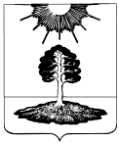 ДУМА закрытого административно-территориальногообразования Солнечный Тверской областиПЯТЫЙ СОЗЫВРЕШЕНИЕСтатья 11. Утвердить основные характеристики бюджета ЗАТО Солнечный Тверской области (далее – местный бюджет) на 2020 год:1) общий объем доходов местного бюджета в сумме 115 201 262,0 руб.;2) общий объем расходов местного бюджета в сумме 115 201 262,0 руб.;3) дефицит (профицит) равным нулю.2. Утвердить основные характеристики местного бюджета на 2021 и 2022 годы:1) общий объем доходов местного бюджета на 2021 год в сумме 101 624 637,0 руб. и на 2022 год в сумме 102 375 012,0 руб.;2) общий объем расходов местного бюджета на 2021 год в сумме 101 624 637,0 руб., в том числе условно утвержденные расходы в сумме 1 870 120,0 руб. и на 2022 год в сумме 102 375 012,0 руб., в том числе условно утвержденные расходы в сумме 3 759 430,0 руб.;3) дефицит (профицит) равным нулю.3. Утвердить объем межбюджетных трансфертов, получаемых из других бюджетов бюджетной системы Российской Федерации, в 2020 году в сумме 95 408 300,0 руб., в 2021 году в сумме 81 759 900,0 руб., в 2022 году в сумме 82 220 500,0 руб.4. Утвердить источники финансирования дефицита местного бюджета на 2020 и на плановый период 2021 и 2022 годов согласно приложению 1 к настоящему Решению.Статья 21. Утвердить перечень и коды главных администраторов доходов местного бюджета на 2020 год и на плановый период 2021 и 2022 годов согласно приложению 2 к настоящему Решению.2. Утвердить перечень и коды главных администраторов источников финансирования дефицита местного бюджета на 2020 год и на плановый период 2021 и 2022 годов согласно приложению 3 к настоящему Решению.3. Утвердить перечень главных администраторов доходов местного бюджета на 2020 год и на плановый период 2021 и 2022 годов - органов государственной власти Российской Федерации, органов государственной власти Тверской области согласно приложению 4 к настоящему Решению.Статья 3Учесть в местном бюджете прогнозируемые доходы местного бюджета по группам, подгруппам, статьям, подстатьям и элементам доходов классификации доходов бюджетов Российской Федерации на 2020 год согласно приложению 5 к настоящему Решению, на плановый период 2021 и 2022 годов согласно приложению 6 к настоящему Решению.Статья 41. Утвердить в пределах общего объема расходов, установленного статьей 1 настоящего Решения, распределение бюджетных ассигнований местного бюджета по разделам и подразделам классификации расходов бюджетов на 2020 год согласно приложению 7 к настоящему Решению, на плановый период 2021 и 2022 годов согласно приложению 8 к настоящему Решению. 2. Утвердить распределение бюджетных ассигнований местного бюджета по разделам, подразделам, целевым статьям (муниципальным программам и непрограммным направлениям деятельности), группам видов расходов классификации расходов бюджетов на 2020 год согласно приложению 9 к настоящему Решению, на плановый период 2021 и 2022 годов согласно приложению 10 к настоящему Решению. 3. Утвердить ведомственную структуру расходов местного бюджета по главным распорядителям бюджетных средств, разделам, подразделам, целевым статьям (муниципальным программам и непрограммным направлениям деятельности), группам видов расходов классификации расходов бюджетов на 2020 год согласно приложению 11 к настоящему Решению, на плановый период 2021 и 2022 годов согласно приложению 12 к настоящему Решению.4. Утвердить объем и распределение бюджетных ассигнований по целевым статьям (муниципальным программам и непрограммным направлениям деятельности), группам видов расходов классификации расходов бюджетов на 2020 год согласно приложению 13 к настоящему Решению, на плановый период 2021 и 2022 годов согласно приложению 14 к настоящему Решению.Статья 5Утвердить общий объем бюджетных ассигнований, направляемых на исполнение публичных нормативных обязательств на 2020 год в сумме 1 430 015,0 руб., на 2021 год в сумме 738 870,0 руб., на 2022 год в сумме 738 870,0 руб. согласно приложению 15 к настоящему Решению.Статья 61. Утвердить объем бюджетных ассигнований муниципального дорожного фонда ЗАТО Солнечный Тверской области на 2020 год в сумме 10 208 177,0 руб., на 2021 год в сумме 8 518 503,0 руб., 2022 год в сумме 11 011 777,0 руб.Статья 71. Установить, что средства, поступающие в местный бюджет в виде межбюджетных трансфертов в 2020 году в сумме 26 923 300,0 руб., в 2021 году в сумме 26 819 900,0 руб., в 2022 году в сумме 27 186 500,0 руб. направляются:1) на ремонт дворовых территорий многоквартирных домов, проездов к дворовым территориям многоквартирных домов населенных пунктов в 2020 году в сумме 1 310 100,0 руб., в 2021 году в сумме 1 367 700,0 руб., в 2022 году 1 427 900,0 руб.;2) на осуществление капитального ремонта и ремонта улично-дорожной сети в 2020 году в сумме 1 995 600,0 руб., в 2021 году в сумме 2 536 700,0 руб., в 2022 году 2 536 700,0 руб.;3) на проведение мероприятий в целях обеспечения безопасности дорожного движения на автомобильных дорогах общего пользования местного значения в 2020 - 2022 годах в сумме 134 000,0 руб.;4) на организацию обеспечения учащихся начальных классов муниципальных общеобразовательных учреждений горячим питанием в 2020 - 2022 годах в сумме 147 700,0 руб.;5) на поддержку социальных маршрутов внутреннего водного транспорта в 2020 году в сумме 4 925 400,0 руб., в 2021 году в сумме 5 147 000,0 руб., в 2022 году 5 373 500,0 руб.;6) на организацию отдыха детей в каникулярное время в 2020 - 2022 годах в сумме 105 100,0 руб.;7) на повышение заработной платы педагогическим работникам муниципальных организаций дополнительного образования в 2020 - 2022 годах в сумме 1 382 100,0 руб.;8) на повышение заработной платы работникам муниципальных учреждений культуры Тверской области в 2020 - 2022 годах в сумме 1 215 700,0 руб.;9) на компенсацию части платы, взимаемой с родителей (законных представителей) за присмотр и уход за детьми, посещающими образовательные организации, реализующие образовательные программы дошкольного образования в 2020 - 2022 годах в сумме 300 800,0 руб.;10) на осуществление первичного воинского учета на территориях, где отсутствуют военные комиссариаты в 2020 году в сумме 83 400,0 руб., в 2021 году в сумме 84 600,0 руб., в 2022 году 89 800,0 руб.;11) на проведение Всероссийской переписи населения 2020 года в 2020 году 35 400,0 руб.;12) на государственную регистрацию актов гражданского состояния в 2020 году в сумме 46 700,0 руб., в 2021 году в сумме 48 500,0 руб., в 2022 году 48 500,0 руб.;13) на финансовое обеспечение реализации государственных полномочий по созданию, исполнению полномочий и обеспечению деятельности комиссий по делам несовершеннолетних в 2020 - 2022 годах в сумме 303 400,0 руб.;14) на обеспечение гарантий прав граждан на получение общедоступного и бесплатного дошкольного, начального общего, основного общего, среднего (полного) общего образования, а также дополнительного образования в муниципальных общеобразовательных учреждениях Тверской области в 2020 году в сумме 8 262 800,0 руб., в 2021 - 2022 годах в сумме 8 300 700,0 руб.;15) на осуществление органами местного самоуправления отдельных государственных полномочий Тверской области в сфере осуществления дорожной деятельности в 2020 году в сумме 1 666 300,0 руб., в 2021 году в сумме 1 736 300,0 руб., в 2022 году 1 811 000,0 руб.;16) на финансовое обеспечение реализации государственных полномочий Тверской области по созданию административных комиссий и определению перечня должностных лиц, уполномоченных составлять протоколы об административных правонарушениях в 2020 - 2022 годах в сумме 66 000,0 руб.;17) на обеспечение государственных гарантий реализации прав на получение общедоступного и бесплатного дошкольного образования в муниципальных дошкольных образовательных организациях Тверской области в 2020 году в сумме 3 925 500,0 руб., в 2021 - 2022 годах в сумме 3 926 300,0 руб.;18) на приобретение и установку детских игровых комплексов в 2020 году 1 000 000,0 руб.;19) на участие детей и подростков в социально значимых региональных проектах в 2020-2022 годах в сумме 17 300,0 руб.Статья 8Утвердить в составе расходов местного бюджета размер резервного фонда Администрации ЗАТО Солнечный Тверской области в 2020 году и плановом периоде 2021 и 2022 годов в сумме 50 000,00 руб.Статья 9Установить, что средства, поступающие в счет возврата ранее предоставленных из местного бюджета ссуд и бюджетных кредитов, а также плата за пользование ими подлежат перечислению в местный бюджет.Статья 101. Установить верхний предел муниципального долга ЗАТО Солнечный Тверской области на 1 января 2021 года равным нулю, в том числе верхний предел долга по муниципальным гарантиям в размере, равном нулю.Установить объем расходов на обслуживание муниципального долга ЗАТО Солнечный Тверской области на 2020 год равном нулю.2. Установить верхний предел муниципального долга ЗАТО Солнечный Тверской области на 1 января 2022 года равным нулю, в том числе верхний предел долга по муниципальным гарантиям в размере, равном нулю.Установить объем расходов на обслуживание муниципального долга ЗАТО Солнечный Тверской области на 2021 год равном нулю.3. Установить верхний предел муниципального долга ЗАТО Солнечный Тверской области на 1 января 2023 года равным нулю, в том числе верхний предел долга по муниципальным гарантиям в размере, равном нулю.Установить объем расходов на обслуживание муниципального долга ЗАТО Солнечный Тверской области на 2022 год равном нулю.Статья 111. Администрация ЗАТО Солнечный Тверской области вправе привлекать из областного бюджета Тверской области бюджетные кредиты для частичного покрытия дефицита бюджета, покрытия временных кассовых разрывов, возникающих при исполнении бюджета ЗАТО Солнечный на следующих условиях:1) предельная сумма бюджетного кредита не может превышать объема привлечения по данному виду заимствований, установленного Программой муниципальных заимствований ЗАТО Солнечный Тверской области на 2020 год и на плановый период 2021 и 2022 годов;2) процентная ставка по привлекаемым из областного бюджета Тверской области бюджетным кредитам определяется в соответствии с областным законом об областном бюджете на текущий финансовый год и на плановый период.2. Финансовый орган ЗАТО Солнечный Тверской области осуществляет погашение сумм основного долга по кредитам в пределах лимита, установленного Программой муниципальных заимствований ЗАТО Солнечный Тверской области на соответствующий финансовый год, и погашение процентов за пользование кредитами за счет средств, предусмотренных в местном бюджете по подразделу классификации расходов бюджетной системы «Обслуживание государственного внутреннего и муниципального долга».Статья 121. Заключение и оплата получателями средств местного бюджета муниципальных контрактов (договоров), исполнение которых осуществляется за счет средств местного бюджета, производятся в пределах, доведенных им по кодам классификации расходов местного бюджета лимитов бюджетных обязательств и с учетом принятых и неисполненных обязательств, если иное не предусмотрено федеральным законодательством, законодательством Тверской области.2. Получатель средств местного бюджета при заключении муниципальных контрактов (договоров) на поставку товаров, выполнение работ, оказание услуг вправе предусматривать авансовые платежи:1) в размере 100 процентов суммы муниципального контракта (договора) - по муниципальным контрактам (договорам):а) о предоставлении услуг связи;б) о подписке на печатные издания и об их приобретении;в) об обучении, в том числе на курсах повышения квалификации и семинарах;г) об участии в семинарах;д) о приобретении авиа- и железнодорожных билетов;е) о приобретении билетов для проезда городским и пригородным транспортом;ж) на приобретение путевок на санаторно-курортное лечение;з) по договорам обязательного страхования гражданской ответственности владельцев транспортных средств;и) по расходам, связанным с участием органами местного самоуправления ЗАТО Солнечный Тверской области в международных, общероссийских, межрегиональных, региональных мероприятиях;й) по расходам, связанным с организацией и проведением органами местного самоуправления ЗАТО Солнечный Тверской области международных, общероссийских, межрегиональных, региональных мероприятий;к) по муниципальным контрактам (договорам) о поставке товаров, выполнении работ, оказании услуг, связанных со строительным процессом, по следующему перечню:подключение (технологическое присоединение) к сетям инженерно-технического обеспечения;определение и предоставление технических условий подключения объекта к сетям инженерно-технического обеспечения;подготовка рыбоводно-биологических обоснований;проведение лабораторных исследований и испытаний;изготовление схем расположения земельного участка на кадастровом плане (карте) соответствующей территории;изготовление межевого плана;изготовление акта выбора земельного участка под строительство объекта;чертеж градостроительного плана земельного участка;оплата восстановительной стоимости сносимых зеленых насаждений;оплата услуг субъектов естественных монополий.л) на приобретение (выпуск) сертификата ключа проверки электронной подписи с ключевым носителем и связанного с ним программного обеспечения;2) в размере, не превышающем 30 процентов суммы муниципального контракта (договора), по остальным муниципальным контрактам (договорам) (если иное не предусмотрено законодательством) в соответствии с решением Администрации ЗАТО Солнечный Тверской области.Статья 13Глава (глава администрации) ЗАТО Солнечный Тверской области, Администрация ЗАТО Солнечный Тверской области не вправе принимать в 2020 году решения об увеличении численности муниципальных служащих и работников муниципальных бюджетных и муниципальных казенных учреждений ЗАТО Солнечный Тверской области, за исключением случаев, связанных с увеличением объема полномочий и функций органов местного самоуправления ЗАТО Солнечный Тверской области, обусловленных изменением федерального, регионального законодательства и муниципальных правовых актов.Статья 14В сводную бюджетную роспись дополнительно к основаниям, установленным пунктом 3 статьи 217 Бюджетного кодекса Российской Федерации, могут быть внесены изменения, в том числе путем введения новых кодов классификации расходов местного бюджета, в соответствии с решениями руководителя финансового органа ЗАТО Солнечный Тверской области без внесения изменений в настоящее решение по следующим основаниям:1)	на сумму остатков по состоянию на 1 января текущего финансового года целевых средств, поступивших из федерального бюджета и областного бюджета в местный бюджет и не использованных в отчетном финансовом году, подлежащих использованию в текущем финансовом году на те же цели при наличии потребности в них в соответствии решением главного администратора бюджетных средств;2)	на сумму остатков по состоянию на 1 января текущего финансового года целевых средств, поступивших от государственной корпорации - Фонда содействия реформированию жилищно-коммунального хозяйства в местный бюджет и не использованных в отчетном финансовом году, подлежащих использованию в текущем финансовом году на те же цели;3)	в случае увеличения объема бюджетных ассигнований дорожного фонда текущего финансового года на сумму остатков по состоянию на 1 января текущего финансового года средств дорожного фонда, не использованных в отчетном финансовом году;4)	при утверждении законом Тверской области об областном бюджете на текущий финансовый год, правовыми актами Правительства Тверской области распределения межбюджетных трансфертов, имеющих целевое назначение, предоставляемых из областного бюджета местному бюджету, и (или) заключения с областными органами исполнительной власти соглашений о предоставлении из областного бюджета местному бюджету межбюджетных трансфертов, имеющих целевое назначение;5)	при перераспределении бюджетных ассигнований по отдельным разделам, подразделам, целевым статьям и группам видов расходов бюджета в рамках муниципальной программы Тверской области в пределах общего объема бюджетных ассигнований, выделенных главному администратору (администратору) муниципальной программы Тверской области*6)	при внесении изменений в Указания о порядке применения бюджетной классификации Российской Федерации;7) при перераспределении бюджетных ассигнований по отдельным разделам, подразделам, целевым статьям и группам видов расходов бюджета, выделенных на реализацию муниципальной программы Тверской области, в пределах общего объема бюджетных ассигнований, утвержденных муниципальной программой Тверской области в текущем финансовом году, на сумму средств, необходимых для обеспечения выполнения условий получения средств областного бюджета, установленных Правительством Тверской области, по согласованию с Министерством финансов Тверской области.Статья 15Настоящее Решение вступает в силу с 1 января 2020 года.Глава ЗАТО Солнечный                                                            Е.А. ГаголинаПриложение № 1к решению Думы ЗАТО Солнечный«О бюджете ЗАТО Солнечный Тверской областина 2020 год и плановый период 2021 и 2022 годов»от 18.12.2019г. № 139-5Приложение № 2к решению Думы ЗАТО Солнечный«О бюджете ЗАТО Солнечный Тверской областина 2020 год и плановый период 2021 и 2022 годов»от 18.12.2019г. № 139-5Перечень и коды главных администраторов доходов бюджета ЗАТО Солнечный на 2020 год и плановый период 2021 и 2022 годовПриложение № 3к решению Думы ЗАТО Солнечный«О бюджете ЗАТО Солнечный Тверской областина 2020 год и плановый период 2021 и 2022 годов»от 18.12.2019г. № 139-5 Перечень и коды главных администраторов источников финансирования дефицита бюджета ЗАТО Солнечныйна 2020 год и плановый период 2021 и 2022 годовПриложение № 4к решению Думы ЗАТО Солнечный«О бюджете ЗАТО Солнечный Тверской областина 2020 год и плановый период 2021 и 2022 годов»от 18.12.2019г. № 139-5Перечень главных администраторов доходов бюджета ЗАТО Солнечный органов государственной власти Российской Федерации, органов государственной власти Тверской области на 2020 год и плановый период 2021 и 2022 годовПриложение № 5к решению Думы ЗАТО Солнечный«О бюджете ЗАТО Солнечный Тверской областина 2020 год и плановый период 2021 и 2022 годов»от 18.12.2019г. № 138-5Прогнозируемые доходы местного бюджета по группам, подгруппам, статьям, подстатьям и элементам доходов классификации доходов бюджетов Российской Федерации на 2020 годПриложение № 6к решению Думы ЗАТО Солнечный«О бюджете ЗАТО Солнечный Тверской областина 2020 год и плановый период 2021 и 2022 годов»от 18.12.2019г. № 139-5 Прогнозируемые доходы местного бюджета по группам, подгруппам, статьям, подстатьям и элементам доходов классификации доходов бюджетов Российской Федерации на плановый период 2021 и 2022 годовПриложение № 7к решению Думы ЗАТО Солнечный«О бюджете ЗАТО Солнечный Тверской областина 2020 год и плановый период 2021 и 2022 годов»от 18.12.2019г. № 139-5 Распределение бюджетных ассигнований местного бюджета по разделам и подразделам классификации расходов бюджетов на 2020 годПриложение № 8к решению Думы ЗАТО Солнечный«О бюджете ЗАТО Солнечный Тверской областина 2020 год и плановый период 2021 и 2022 годов»от 18.12.2019г. № 139-5Распределение бюджетных ассигнований местного бюджета по разделам и подразделам классификации расходов бюджетовна плановый период 2021 и 2022 годовПриложение № 9к решению Думы ЗАТО Солнечный«О бюджете ЗАТО Солнечный Тверской областина 2020 год и плановый период 2021 и 2022 годов»от 18.12.2019г. № 139-5Распределение бюджетных ассигнований местного бюджета по разделам, подразделам, целевым статьям (муниципальным программам и непрограммным направлениям деятельности), группам видов расходов классификации расходов бюджетов на 2020 годПриложение № 10к решению Думы ЗАТО Солнечный«О бюджете ЗАТО Солнечный Тверской областина 2020 год и плановый период 2021 и 2022 годов»от 18.12.2019г. № 139-5Распределение бюджетных ассигнований местного бюджета по разделам, подразделам, целевым статьям (муниципальным программам и непрограммным направлениям деятельности), группам видов расходов классификации расходов бюджетов на плановый период 2021 и 2022 годовПриложение № 11к решению Думы ЗАТО Солнечный«О бюджете ЗАТО Солнечный Тверской областина 2020 год и плановый период 2021 и 2022 годов»от 18.12.2019г. № 139-5Ведомственная структура расходов местного бюджета по главным распорядителям бюджетных средств, разделам, подразделам, целевым статьям (муниципальным программам и непрограммным направлениям деятельности), группам видов расходов классификации расходов бюджетов на 2020 годПриложение № 12к решению Думы ЗАТО Солнечный«О бюджете ЗАТО Солнечный Тверской областина 2020 год и плановый период 2021 и 2022 годов»от 18.12.2019г. № 139-5Ведомственная структура расходов местного бюджета по главным распорядителям бюджетных средств, разделам, подразделам, целевым статьям (муниципальным программам и непрограммным направлениям деятельности), группам видов расходов классификации расходов бюджетов на плановый период 2021 и 2022 годовПриложение № 13к решению Думы ЗАТО Солнечный«О бюджете ЗАТО Солнечный Тверской областина 2020 год и плановый период 2021 и 2022 годов»от 18.12.2019г. № 139-5Распределение бюджетных ассигнований по целевым статьям (муниципальным программам Тверской области и непрограммным направлениям деятельности), группам (группам и подгруппам) видов расходов классификации расходов бюджетов на 2020 годПриложение № 14к решению Думы ЗАТО Солнечный«О бюджете ЗАТО Солнечный Тверской областина 2020 год и плановый период 2021 и 2022 годов»от 18 12.2019г. № 139-5Распределение бюджетных ассигнований по целевым статьям (муниципальным программам Тверской области и непрограммным направлениям деятельности), группам (группам и подгруппам) видов расходов классификации расходов бюджетов на плановый период 2021 и 2022 годовПриложение 15к Решению Думы ЗАТО Солнечный  «О бюджете ЗАТО Солнечный Тверской областина 2020 год и плановый период 2021 и 2022 годов»от 18.12.2019г. № 139-5Общий объем бюджетных ассигнований, направляемыхна исполнение публичных нормативных обязательств на 2020 год и плановый период 2021 и 2022 годов18.12.2019г.ЗАТО Солнечный№ 139-5 О бюджете ЗАТО Солнечный Тверской области на 2020 годи плановый период 2021 и 2022 годовИсточники финансирования дефицита  
бюджета ЗАТО Солнечный на 2020 год и плановый период 2021 и 2022 годов(руб.)Источники финансирования дефицита  
бюджета ЗАТО Солнечный на 2020 год и плановый период 2021 и 2022 годов(руб.)Источники финансирования дефицита  
бюджета ЗАТО Солнечный на 2020 год и плановый период 2021 и 2022 годов(руб.)Источники финансирования дефицита  
бюджета ЗАТО Солнечный на 2020 год и плановый период 2021 и 2022 годов(руб.)Источники финансирования дефицита  
бюджета ЗАТО Солнечный на 2020 год и плановый период 2021 и 2022 годов(руб.)КодНаименование2020 год2021 год2022 годКодНаименование2020 год2021 год2022 годКодНаименование2020 год2021 год2022 год12345000 01 05 00 00 00 0000 000Изменение остатков средств на счетах по учету средств бюджета---000 01 05 00 00 00 0000 500Увеличение остатков средств бюджетов- 115 201 262,0- 101 624 637,0- 102 375 012,0000 01 05 02 00 00 0000 500Увеличение прочих остатков средств бюджетов- 115 201 262,0- 101 624 637,0- 102 375 012,0000 01 05 02 01 02 0000 510Увеличение прочих остатков денежных средств бюджета субъекта Российской Федерации- 115 201 262,0- 101 624 637,0- 102 375 012,0000 01 05 00 00 00 0000 600Уменьшение остатков средств бюджетов115 201 262,0101 624 637,0102 375 012,0000 01 05 02 00 00 0000 600Уменьшение прочих остатков средств бюджетов115 201 262,0101 624 637,0102 375 012,0000 01 05 02 01 02 0000 610Уменьшение прочих остатков денежных средств бюджета субъекта Российской Федерации115 201 262,0101 624 637,0102 375 012,0Итого источники финансирования дефицита бюджета ЗАТО СолнечныйИтого источники финансирования дефицита бюджета ЗАТО Солнечный---Код бюджетной классификации Российской ФедерацииКод бюджетной классификации Российской ФедерацииНаименование администратора920Финансовый отдел администрации ЗАТО Солнечный9201 11 05012 04 0000 120Доходы, получаемые в виде арендной платы за земельные участки, государственная собственность на которые не разграничена и которые расположены в границах городских округов, а также средства от продажи права на заключение договоров аренды указанных земельных участков9201 11 05024 04 0000 120Доходы, получаемые в виде арендной платы, а также средства от продажи права на заключение договоров аренды за земли, находящиеся в собственности городских округов (за исключением земельных участков муниципальных бюджетных и автономных учреждений)9201 11 05034 04 0000 120Доходы от сдачи в аренду имущества, находящегося в оперативном управлении органов управления городских округов и созданных ими учреждений (за исключением имущества муниципальных бюджетных и автономных учреждений)9201 11 05074 04 0000 120Доходы от сдачи в аренду имущества, составляющего казну городских округов (за исключением земельных участков)9201 11 09044 04 0000 120Прочие поступления от использования имущества, находящегося в собственности городских округов (за исключением имущества муниципальных бюджетных и автономных учреждений, а также имущества муниципальных унитарных предприятий, в том числе казенных)9201 13 01994 04 0000 130Прочие доходы от оказания платных услуг (работ) получателями средств бюджетов городских округов9201 17 01040 04 0000 180Невыясненные поступления, зачисляемые в бюджеты городских округов9201 17 05040 04 0000 180Прочие неналоговые доходы бюджетов городских округов9202 02 15010 04 0000 150Дотации бюджетам городских округов, связанные с особым режимом безопасного функционирования закрытых административно-территориальных образований9202 02 15002 04 0000 151Дотации бюджетам городских округов на поддержку мер по обеспечению сбалансированности бюджетов9202 02 20216 04 0000 150Субсидии бюджетам городских округов на осуществление дорожной деятельности в отношении автомобильных дорог общего пользования, а также капитального ремонта и ремонта дворовых территорий многоквартирных домов, проездов к дворовым территориям многоквартирных домов населенных пунктов9202 02 29999 04 0000 150Прочие субсидии бюджетам городских округов9202 02 30029 04 0000 150Субвенции бюджетам городских округов на компенсацию части платы, взимаемой с родителей (законных представителей) за присмотр и уход за детьми, посещающими образовательные организации, реализующие образовательные программы дошкольного образования9202 02 35118 04 0000 150Субвенции бюджетам городских округов на осуществление первичного воинского учета на территориях, где отсутствуют военные комиссариаты9202 02 35469 04 0000 150Субвенции бюджетам городских округов на проведение Всероссийской переписи населения 2020 года9202 02 35930 04 0000 150Субвенции бюджетам городских округов на государственную регистрацию актов гражданского состояния9202 02 39999 04 0000 150Прочие субвенции бюджетам городских округов9202 02 49999 04 0000 150Прочие межбюджетные трансферты, передаваемые бюджетам городских округов9202 07 04050 04 0000 150Прочие безвозмездные поступления в бюджеты городских округов9202 08 04000 04 0000 150Перечисления из бюджетов городских округов (в бюджеты городских округов) для осуществления возврата (зачета) излишне уплаченных или излишне взысканных сумм налогов, сборов и иных платежей, а также сумм процентов за несвоевременное осуществление такого возврата и процентов, начисленных на излишне взысканные суммы9202 19 00000 04 0000 150Возврат остатков субсидий, субвенций и иных межбюджетных трансфертов, имеющих целевое назначение, прошлых лет из бюджетов городских округовКод Код Наименование 920Финансовый отдел администрации ЗАТО Солнечный92001 05 00 00 00 0000 000Изменение остатков средств на счетах по учету средств бюджетов92001 05 00 00 00 0000 500Увеличение остатков средств бюджетов92001 05 02 00 00 0000 500Увеличение прочих остатков средств бюджетов92001 05 02 01 04 0000 510Увеличение прочих остатков денежных средств бюджетов городских округов92001 05 00 00 00 0000 600Уменьшение остатков средств бюджетов92001 05 02 00 00 0000 610Уменьшение прочих остатков средств бюджетов92001 05 02 01 04 0000 610Уменьшение прочих остатков денежных средств бюджетов городских округов92001 02 00 00 00 0000 000Кредиты кредитных организаций в валюте Российской Федерации92001 02 00 00 00 0000 700Получение кредитов от кредитных организаций в валюте Российской Федерации92001 02 00 00 04 0000 710Получение кредитов от кредитных организаций в валюте Российской Федерации бюджетами городских округов92001 02 00 00 00 0000 800Погашение кредитов от кредитных организаций в валюте Российской Федерации92001 02 00 00 04 0000 810Погашение кредитов от кредитных организаций в валюте Российской Федерации бюджетами городских округов92001 03 00 00 00 0000 000Бюджетные кредиты из других бюджетов бюджетной системы Российской Федерации92001 03 01 00 00 0000 000Бюджетные кредиты от других бюджетов бюджетной системы Российской Федерации в валюте Российской Федерации92001 03 01 00 00 0000 700Получение бюджетных кредитов от других бюджетов бюджетной системы Российской Федерации в валюте Российской Федерации92001 03 01 00 04 0000 710Получение кредитов от других бюджетов бюджетной системы Российской Федерации бюджетами городских округов в валюте Российской Федерации92001 03 01 00 00 0000 800Погашение бюджетных кредитов, полученных от других бюджетов бюджетной системы Российской Федерации в валюте Российской Федерации92001 03 01 00 04 0000 810Погашение бюджетами городских округов кредитов от других бюджетов бюджетной системы Российской Федерации в валюте Российской ФедерацииКод бюджетной классификацииКод бюджетной классификацииНаименование администратора100Федеральное казначейство1001 03 02000 01 0000 110Акцизы по подакцизным товарам (продукции), производимым на территории Российской Федерации182Федеральная налоговая служба1821 01 02000 01 0000 110Налог на доходы физических лиц1821 05 02000 02 0000 110Единый налог на вмененный доход для отдельных видов деятельности1821 06 01000 00 0000 110Налог на имущество физических лиц1821 06 06000 00 0000 110Земельный налог1821 09 00000 00 0000 000Задолженность и перерасчеты по отмененным налогам, сборам, и иным обязательным платежам1821 16 03000 00 0000 140Денежные взыскания (штрафы) за нарушения законодательства о налогах и сборах1821 16 06000 01 0000 140Денежные взыскания (штрафы) за нарушение законодательства о применении контрольно-кассовой техники при осуществлении наличных денежных расчетов и (или) расчетов с использованием платежных карт188Министерство внутренних дел Российской Федерации1881 16 30000 01 0000 140Денежные взыскания (штрафы) за правонарушения в области дорожного движения1881 16 90040 04 0000 140Прочие поступления от денежных взысканий (штрафов) и иных сумм в возмещение ущерба, зачисляемые в бюджеты городских округов.192Федеральная миграционная служба1921 16 90040 04 0000 140Прочие поступления от денежных взысканий (штрафов) и иных сумм в возмещение ущерба, зачисляемые в бюджеты городских округов245Главное управление «Государственная инспекция по надзору за техническим состоянием самоходных машин и других видов техники» Тверской области2451 08 07140 01 0000 110Государственная пошлина за государственную регистрацию транспортных средств и иные юридически значимые действия, связанные с изменениями и выдачей документов на транспортные средства, регистрационных знаков, водительских удостоверений 2451 16 90040 04 0000 140Прочие поступления от денежных взысканий (штрафов) и иных сумм в возмещение ущерба, зачисляемые в бюджеты городских округов048Федеральная служба по надзору в сфере природопользования0481 12 01000 01 0000 120Плата за негативное воздействие на окружающую среду0481 16 25050 01 0000 140Денежные взыскания (штрафы) за нарушение законодательства в области охраны окружающей среды328Министерство лесного хозяйства3281 16 35020 04 0000 140Суммы по искам о возмещении вреда, причиненного окружающей среде, подлежащие зачислению в бюджеты городских округов388Федеральное медико-биологическое агентство3881 16 90040 04 0000 140Прочие поступления от денежных взысканий (штрафов) и иных сумм в возмещение ущерба, зачисляемые в бюджеты городских округовНаименование показателяКлассификатор доходовСумма, руб.Налоговые и неналоговые доходы1000000000000000019 792 962.00Налоги на прибыль, доходы1010000000000000014 002 270.00Налог на доходы физических лиц1010200001000011014 002 270.00Налог на доходы физических лиц с доходов, источником которых является налоговый агент, за исключением доходов, в отношении которых исчисление и уплата налога осуществляются в соответствии со статьями 227, 227.1 и 228 Налогового кодекса Российской Федерации1010201001100011013 968 095.00Налог на доходы физических лиц с доходов, полученных от осуществления деятельности физическими лицами, зарегистрированными в качестве индивидуальных предпринимателей, нотариусов, занимающихся частной практикой, адвокатов, учредивших адвокатские кабинеты, и других лиц, занимающихся частной практикой в соответствии со статьей 227 Налогового кодекса Российской Федерации1010202001100011024 840.00Налог на доходы физических лиц с доходов, полученных физическими лицами в соответствии со статьей 228 Налогового кодекса Российской Федерации101020300110001109 335.00Налоги на товары (работы, услуги), реализуемые на территории Российской Федерации10300000000000000262 190.00Акцизы по подакцизным товарам (продукции), производимым на территории Российской Федерации10302000010000110262 190.00Доходы от уплаты акцизов на дизельное топливо, подлежащие распределению между бюджетами субъектов Российской Федерации и местными бюджетами с учетом установленных дифференцированных нормативов отчислений в местные бюджеты (по нормативам, установленным Федеральным законом о федеральном бюджете в целях формирования дорожных фондов субъектов Российской Федерации)1030223101000011095 080.00Доходы от уплаты акцизов на моторные масла для дизельных и (или) карбюраторных (инжекторных) двигателей, подлежащие распределению между бюджетами субъектов Российской Федерации и местными бюджетами с учетом установленных дифференцированных нормативов отчислений в местные бюджеты (по нормативам, установленным Федеральным законом о федеральном бюджете в целях формирования дорожных фондов субъектов Российской Федерации)10302241010000110660.00Доходы от уплаты акцизов на автомобильный бензин, подлежащие распределению между бюджетами субъектов Российской Федерации и местными бюджетами с учетом установленных дифференцированных нормативов отчислений в местные бюджеты10302251010000110184 130.00Доходы от уплаты акцизов на прямогонный бензин, подлежащие распределению между бюджетами субъектов Российской Федерации и местными бюджетами с учетом установленных дифференцированных нормативов отчислений в местные бюджеты (по нормативам, установленным Федеральным законом о федеральном бюджете в целях формирования дорожных фондов субъектов Российской Федерации)10302261010000110-17 680.00Налоги на совокупный доход10500000000000000320 896.00Единый налог на вмененный доход для отдельных видов деятельности10502000020000110298 700.00Единый налог на вмененный доход для отдельных видов деятельности10502010021000110298 700.00Налог, взимаемый в связи с применением патентной системы налогообложения1050400002000011022 196.00Налог, взимаемый в связи с применением патентной системы налогообложения, зачисляемый в бюджеты городских округов1050401002100011022 196.00Налоги на имущество106000000000000001 081 602.00Налог на имущество физических лиц10601000000000110205 550.00Налог на имущество физических лиц, взимаемый по ставкам, применяемым к объектам налогообложения, расположенным в границах городских округов10601020041000110205 550.00Земельный налог10606000000000110876 052.00Земельный налог с организаций10606030000000110876 052.00Земельный налог с организаций, обладающих земельным участком, расположенным в границах городских округов10606032041000110876 052.00Доходы от использования имущества, находящегося в государственной и муниципальной собственности111000000000000001 732 924.00Доходы, получаемые в виде арендной либо иной платы за передачу в возмездное пользование государственного и муниципального имущества (за исключением имущества бюджетных и автономных учреждений, а также имущества государственных и муниципальных унитарных предприятий, в том числе казенных)111050000000001201 255 742.00Доходы, получаемые в виде арендной платы за земельные участки, государственная собственность на которые не разграничена, а также средства от продажи права на заключение договоров аренды указанных земельных участков11105010000000120154 087.00Доходы, получаемые в виде арендной платы за земельные участки, государственная собственность на которые не разграничена и которые расположены в границах городских округов, а также средства от продажи права на заключение договоров аренды указанных земельных участков11105012040000120154 087.00Доходы, получаемые в виде арендной платы за земли после разграничения государственной собственности на землю, а также средства от продажи права на заключение договоров аренды указанных земельных участков (за исключением земельных участков бюджетных и автономных учреждений)11105020000000120120 533.00Доходы, получаемые в виде арендной платы, а также средства от продажи права на заключение договоров аренды за земли, находящиеся в собственности городских округов (за исключением земельных участков муниципальных бюджетных и автономных учреждений)11105024040000120120 533.00Доходы от сдачи в аренду имущества, находящегося в оперативном управлении органов государственной власти, органов местного самоуправления, государственных внебюджетных фондов и созданных ими учреждений (за исключением имущества бюджетных и автономных учреждений)11105030000000120154 513.00Доходы от сдачи в аренду имущества, находящегося в оперативном управлении органов управления городских округов и созданных ими учреждений (за исключением имущества муниципальных бюджетных и автономных учреждений)11105034040000120154 513.00Доходы от сдачи в аренду имущества, составляющего государственную (муниципальную) казну (за исключением земельных участков)11105070000000120826 609.00Доходы от сдачи в аренду имущества, составляющего казну городских округов (за исключением земельных участков)11105074040000120826 609.00Прочие доходы от использования имущества и прав, находящихся в государственной и муниципальной собственности (за исключением имущества бюджетных и автономных учреждений, а также имущества государственных и муниципальных унитарных предприятий, в том числе казенных)11109000000000120477 182.00Прочие поступления от использования имущества, находящегося в государственной и муниципальной собственности (за исключением имущества бюджетных и автономных учреждений, а также имущества государственных и муниципальных унитарных предприятий, в том числе казенных)11109040000000120477 182.00Прочие поступления от использования имущества, находящегося в собственности городских округов (за исключением имущества муниципальных бюджетных и автономных учреждений, а также имущества муниципальных унитарных предприятий, в том числе казенных)11109044040000120477 182.00Платежи при пользовании природными ресурсами1120000000000000040 680.00Плата за негативное воздействие на окружающую среду1120100001000012040 680.00Плата за выбросы загрязняющих веществ в атмосферный воздух стационарными объектами112010100160001209 030.00Плата за сбросы загрязняющих веществ в водные объекты1120103001600012011 680.00Плата за размещение отходов производства1120104101600012019 970.00Доходы от оказания платных услуг (работ) и компенсации затрат государства113000000000000002 352 400.00Доходы от оказания платных услуг (работ)113010000000001302 352 400.00Прочие доходы от оказания платных услуг (работ)113019900000001302 352 400.00Доходы от оказания платных услуг муниципальными казенными учреждениями ЗАТО Солнечный113019940400111302 352 400.00Безвозмездные поступления2000000000000000095 408 300.00Безвозмездные поступления от других бюджетов бюджетной системы Российской Федерации2020000000000000095 408 300.00Дотации бюджетам бюджетной системы Российской Федерации2021000000000015068 485 000.00Дотации бюджетам, связанные с особым режимом безопасного функционирования закрытых административно-территориальных образований2021501000000015168 485 000.00Дотации бюджетам городских округов, связанные с особым режимом безопасного функционирования закрытых административно-территориальных образований2021501004000015068 485 000.00Субсидии бюджетам бюджетной системы Российской Федерации (межбюджетные субсидии)2022000000000015011 233 000.00Субсидии бюджетам на ремонт дворовых территорий многоквартирных домов, проездов к дворовым территориям многоквартирных домов населенных пунктов202202160421251501 310 100.00Субсидии бюджетам городских округов на осуществление капитального ремонта и ремонта улично-дорожной сети202202160422241501 995 600.00Субсидии бюджетам на проведение мероприятий в целях обеспечения безопасности дорожного движения на автомобильных дорогах общего пользования местного значения20220216042227150134 000.00Прочие субсидии202299990000001517 793 300.00Прочие субсидии бюджетам городских округов202299990400001517 793 300.00Организация обеспечения учащихся начальных классов муниципальных общеобразовательных учреждений горячим питанием20229999042012150147 700.00Субсидии на поддержку социальных маршрутов внутреннего водного транспорта202299990420651504 925 400.00Субсидии на организацию отдыха детей в каникулярное время20229999042071150105 100.00Субсидии на организацию участия детей и подростков в социально значимых региональных проектах2022999904220315017 300.00Субсидии на повышение заработной платы педагогическим работникам муниципальных организаций дополнительного образования202299990422071501 382 100.00Субсидии на повышение заработной платы работникам муниципальных учреждений культуры Тверской области202299990422081501 215 700.00Субвенции бюджетам бюджетной системы Российской Федерации2023000000000015014 690 300.00Субвенции бюджетам на компенсацию части платы, взимаемой с родителей (законных представителей) за присмотр и уход за детьми, посещающими образовательные организации, реализующие образовательные программы дошкольного образования20230029000000151300 800.00Субвенции бюджетам городских округов на компенсацию части платы, взимаемой с родителей (законных представителей) за присмотр и уход за детьми, посещающими образовательные организации, реализующие образовательные программы дошкольного образования20230029042177150300 800.00Субвенции бюджетам на осуществление первичного воинского учета на территориях, где отсутствуют военные комиссариаты2023511800000015183 400.00Субвенции бюджетам городских округов на осуществление первичного воинского учета на территориях, где отсутствуют военные комиссариаты2023511804102015083 400.00Субвенции бюджетам городских округов на проведение Всероссийской переписи населения 2020 года2023546904000015035 400.00Субвенции бюджетам на государственную регистрацию актов гражданского состояния2023593000000015146 700.00Субвенции бюджетам городских округов на государственную регистрацию актов гражданского состояния2023593004101815046 700.00Прочие субвенции2023999900000015114 224 000.00Прочие субвенции бюджетам городских округов2023999904000015114 224 000.00Субвенция на финансовое обеспечение реализации государственных полномочий по созданию, исполнению полномочий и обеспечению деятельности комиссий по делам несовершеннолетних20239999042015150303 400.00Субвенция на обеспечение гарантий прав граждан на получение общедоступного и бесплатного дошкольного, начального общего, основного общего, среднего (полного) общего образования, а также дополнительного образования в муниципальных общеобразовательных учреждениях Тверской области202399990420161508 262 800.00Субвенции бюджетам на осуществление органами местного самоуправления отдельных государственных полномочий Тверской области в сфере осуществления дорожной деятельности202399990420701501 666 300.00Субвенция местным бюджетам на финансовое обеспечение реализации государственных полномочий Тверской области по созданию административных комиссий и определению перечня должностных лиц, уполномоченных составлять протоколы об административных правонарушениях2023999904211415066 000.00Субвенции местным бюджетам на обеспечение государственных гарантий реализации прав на получение общедоступного и бесплатного дошкольного образования в муниципальных дошкольных образовательных организациях Тверской области202399990421531503 925 500.00Иные межбюджетные трансферты202400000000001501 000 000.00Прочие межбюджетные трансферты, передаваемые бюджетам202499990000001511 000 000.00Прочие межбюджетные трансферты, передаваемые бюджетам городских округов202499990400001511 000 000.00Иные межбюджетные трансферты на приобретение и установку детских игровых комплексов202499990422331501 000 000.00Итого доходов:Итого доходов:115 201 262.00Наименование показателяКлассификатор доходовСумма, руб.Сумма, руб.Наименование показателяКлассификатор доходов2021 год2022 годНалоговые и неналоговые доходы1000000000000000019 864 737.0020 154 512.00Налоги на прибыль, доходы1010000000000000014 244 723.0014 541 201.00Налог на доходы физических лиц1010200001000011014 244 723.0014 541 201.00Налог на доходы физических лиц с доходов, источником которых является налоговый агент, за исключением доходов, в отношении которых исчисление и уплата налога осуществляются в соответствии со статьями 227, 227.1 и 228 Налогового кодекса Российской Федерации1010201001100011014 209 743.0014 505 306.00Налог на доходы физических лиц с доходов, полученных от осуществления деятельности физическими лицами, зарегистрированными в качестве индивидуальных предпринимателей, нотариусов, занимающихся частной практикой, адвокатов, учредивших адвокатские кабинеты, и других лиц, занимающихся частной практикой в соответствии со статьей 227 Налогового кодекса Российской Федерации1010202001100011025 270.0025 795.00Налог на доходы физических лиц с доходов, полученных физическими лицами в соответствии со статьей 228 Налогового кодекса Российской Федерации101020300110001109 710.0010 100.00Налоги на товары (работы, услуги), реализуемые на территории Российской Федерации10300000000000000272 680.00283 590.00Акцизы по подакцизным товарам (продукции), производимым на территории Российской Федерации10302000010000110272 680.00283 590.00Доходы от уплаты акцизов на дизельное топливо, подлежащие распределению между бюджетами субъектов Российской Федерации и местными бюджетами с учетом установленных дифференцированных нормативов отчислений в местные бюджеты (по нормативам, установленным Федеральным законом о федеральном бюджете в целях формирования дорожных фондов субъектов Российской Федерации)1030223101000011098 890.00102 840.00Доходы от уплаты акцизов на моторные масла для дизельных и (или) карбюраторных (инжекторных) двигателей, подлежащие распределению между бюджетами субъектов Российской Федерации и местными бюджетами с учетом установленных дифференцированных нормативов отчислений в местные бюджеты (по нормативам, установленным Федеральным законом о федеральном бюджете в целях формирования дорожных фондов субъектов Российской Федерации)10302241010000110690.00720.00Доходы от уплаты акцизов на автомобильный бензин, подлежащие распределению между бюджетами субъектов Российской Федерации и местными бюджетами с учетом установленных дифференцированных нормативов отчислений в местные бюджеты10302251010000110191 490.00199 150.00Доходы от уплаты акцизов на прямогонный бензин, подлежащие распределению между бюджетами субъектов Российской Федерации и местными бюджетами с учетом установленных дифференцированных нормативов отчислений в местные бюджеты (по нормативам, установленным Федеральным законом о федеральном бюджете в целях формирования дорожных фондов субъектов Российской Федерации)10302261010000110-18 390.00-19 120.00Налоги на совокупный доход1050000000000000097 759.0024 007.00Единый налог на вмененный доход для отдельных видов деятельности1050200002000011074 675.00Единый налог на вмененный доход для отдельных видов деятельности1050201002100011074 675.00Налог, взимаемый в связи с применением патентной системы налогообложения1050400002000011023 084.0024 007.00Налог, взимаемый в связи с применением патентной системы налогообложения, зачисляемый в бюджеты городских округов1050401002100011023 084.0024 007.00Налоги на имущество106000000000000001 081 602.001 081 602.00Налог на имущество физических лиц10601000000000110205 550.00205 550.00Налог на имущество физических лиц, взимаемый по ставкам, применяемым к объектам налогообложения, расположенным в границах городских округов10601020041000110205 550.00205 550.00Земельный налог10606000000000110876 052.00876 052.00Земельный налог с организаций10606030000000110876 052.00876 052.00Земельный налог с организаций, обладающих земельным участком, расположенным в границах городских округов10606032041000110876 052.00876 052.00Доходы от использования имущества, находящегося в государственной и муниципальной собственности111000000000000001 738 893.001 777 032.00Доходы, получаемые в виде арендной либо иной платы за передачу в возмездное пользование государственного и муниципального имущества (за исключением имущества бюджетных и автономных учреждений, а также имущества государственных и муниципальных унитарных предприятий, в том числе казенных)111050000000001201 261 711.001 299 850.00Доходы, получаемые в виде арендной платы за земельные участки, государственная собственность на которые не разграничена, а также средства от продажи права на заключение договоров аренды указанных земельных участков11105010000000120154 087.00154 087.00Доходы, получаемые в виде арендной платы за земельные участки, государственная собственность на которые не разграничена и которые расположены в границах городских округов, а также средства от продажи права на заключение договоров аренды указанных земельных участков11105012040000120154 087.00154 087.00Доходы, получаемые в виде арендной платы за земли после разграничения государственной собственности на землю, а также средства от продажи права на заключение договоров аренды указанных земельных участков (за исключением земельных участков бюджетных и автономных учреждений)11105020000000120120 533.00120 533.00Доходы, получаемые в виде арендной платы, а также средства от продажи права на заключение договоров аренды за земли, находящиеся в собственности городских округов (за исключением земельных участков муниципальных бюджетных и автономных учреждений)11105024040000120120 533.00120 533.00Доходы от сдачи в аренду имущества, находящегося в оперативном управлении органов государственной власти, органов местного самоуправления, государственных внебюджетных фондов и созданных ими учреждений (за исключением имущества бюджетных и автономных учреждений)11105030000000120128 762.00133 913.00Доходы от сдачи в аренду имущества, находящегося в оперативном управлении органов управления городских округов и созданных ими учреждений (за исключением имущества муниципальных бюджетных и автономных учреждений)11105034040000120128 762.00133 913.00Доходы от сдачи в аренду имущества, составляющего государственную (муниципальную) казну (за исключением земельных участков)11105070000000120858 329.00891 317.00Доходы от сдачи в аренду имущества, составляющего казну городских округов (за исключением земельных участков)11105074040000120858 329.00891 317.00Прочие доходы от использования имущества и прав, находящихся в государственной и муниципальной собственности (за исключением имущества бюджетных и автономных учреждений, а также имущества государственных и муниципальных унитарных предприятий, в том числе казенных)11109000000000120477 182.00477 182.00Прочие поступления от использования имущества, находящегося в государственной и муниципальной собственности (за исключением имущества бюджетных и автономных учреждений, а также имущества государственных и муниципальных унитарных предприятий, в том числе казенных)11109040000000120477 182.00477 182.00Прочие поступления от использования имущества, находящегося в собственности городских округов (за исключением имущества муниципальных бюджетных и автономных учреждений, а также имущества муниципальных унитарных предприятий, в том числе казенных)11109044040000120477 182.00477 182.00Платежи при пользовании природными ресурсами1120000000000000040 680.0040 680.00Плата за негативное воздействие на окружающую среду1120100001000012040 680.0040 680.00Плата за выбросы загрязняющих веществ в атмосферный воздух стационарными объектами112010100160001209 030.009 030.00Плата за сбросы загрязняющих веществ в водные объекты1120103001600012011 680.0011 680.00Плата за размещение отходов производства1120104101600012019 970.0019 970.00Доходы от оказания платных услуг (работ) и компенсации затрат государства113000000000000002 388 400.002 406 400.00Доходы от оказания платных услуг (работ)113010000000001302 388 400.002 406 400.00Прочие доходы от оказания платных услуг (работ)113019900000001302 388 400.002 406 400.00Доходы от оказания платных услуг муниципальными казенными учреждениями ЗАТО Солнечный113019940400111302 388 400.002 406 400.00Безвозмездные поступления2000000000000000081 759 900.0082 220 500.00Безвозмездные поступления от других бюджетов бюджетной системы Российской Федерации2020000000000000081 759 900.0082 220 500.00Дотации бюджетам бюджетной системы Российской Федерации2021000000000015054 940 000.0055 034 000.00Дотации бюджетам, связанные с особым режимом безопасного функционирования закрытых административно-территориальных образований2021501000000015154 940 000.0055 034 000.00Дотации бюджетам городских округов, связанные с особым режимом безопасного функционирования закрытых административно-территориальных образований2021501004000015054 940 000.0055 034 000.00Субсидии бюджетам бюджетной системы Российской Федерации (межбюджетные субсидии)2022000000000015012 053 300.0012 340 000.00Субсидии бюджетам на ремонт дворовых территорий многоквартирных домов, проездов к дворовым территориям многоквартирных домов населенных пунктов202202160421251501 367 700.001 427 900.00Субсидии бюджетам городских округов на осуществление капитального ремонта и ремонта улично-дорожной сети202202160422241502 536 700.002 536 700.00Субсидии бюджетам на проведение мероприятий в целях обеспечения безопасности дорожного движения на автомобильных дорогах общего пользования местного значения20220216042227150134 000.00134 000.00Прочие субсидии202299990000001518 014 900.008 241 400.00Прочие субсидии бюджетам городских округов202299990400001518 014 900.008 241 400.00Организация обеспечения учащихся начальных классов муниципальных общеобразовательных учреждений горячим питанием20229999042012150147 700.00147 700.00Субсидии на поддержку социальных маршрутов внутреннего водного транспорта202299990420651505 147 000.005 373 500.00Субсидии на организацию отдыха детей в каникулярное время20229999042071150105 100.00105 100.00Субсидии на организацию участия детей и подростков в социально значимых региональных проектах2022999904220315017 300.0017 300.00Субсидии на повышение заработной платы педагогическим работникам муниципальных организаций дополнительного образования202299990422071501 382 100.001 382 100.00Субсидии на повышение заработной платы работникам муниципальных учреждений культуры Тверской области202299990422081501 215 700.001 215 700.00Субвенции бюджетам бюджетной системы Российской Федерации2023000000000015014 766 600.0014 846 500.00Субвенции бюджетам на компенсацию части платы, взимаемой с родителей (законных представителей) за присмотр и уход за детьми, посещающими образовательные организации, реализующие образовательные программы дошкольного образования20230029000000151300 800.00300 800.00Субвенции бюджетам городских округов на компенсацию части платы, взимаемой с родителей (законных представителей) за присмотр и уход за детьми, посещающими образовательные организации, реализующие образовательные программы дошкольного образования20230029042177150300 800.00300 800.00Субвенции бюджетам на осуществление первичного воинского учета на территориях, где отсутствуют военные комиссариаты2023511800000015184 600.0089 800.00Субвенции бюджетам городских округов на осуществление первичного воинского учета на территориях, где отсутствуют военные комиссариаты2023511804102015084 600.0089 800.00Субвенции бюджетам городских округов на проведение Всероссийской переписи населения 2020 года20235469040000150Субвенции бюджетам на государственную регистрацию актов гражданского состояния2023593000000015148 500.0048 500.00Субвенции бюджетам городских округов на государственную регистрацию актов гражданского состояния2023593004101815048 500.0048 500.00Прочие субвенции2023999900000015114 332 700.0014 407 400.00Прочие субвенции бюджетам городских округов2023999904000015114 332 700.0014 407 400.00Субвенция на финансовое обеспечение реализации государственных полномочий по созданию, исполнению полномочий и обеспечению деятельности комиссий по делам несовершеннолетних20239999042015150303 400.00303 400.00Субвенция на обеспечение гарантий прав граждан на получение общедоступного и бесплатного дошкольного, начального общего, основного общего, среднего (полного) общего образования, а также дополнительного образования в муниципальных общеобразовательных учреждениях Тверской области202399990420161508 300 700.008 300 700.00Субвенции бюджетам на осуществление органами местного самоуправления отдельных государственных полномочий Тверской области в сфере осуществления дорожной деятельности202399990420701501 736 300.001 811 000.00Субвенция местным бюджетам на финансовое обеспечение реализации государственных полномочий Тверской области по созданию административных комиссий и определению перечня должностных лиц, уполномоченных составлять протоколы об административных правонарушениях2023999904211415066 000.0066 000.00Субвенции местным бюджетам на обеспечение государственных гарантий реализации прав на получение общедоступного и бесплатного дошкольного образования в муниципальных дошкольных образовательных организациях Тверской области202399990421531503 926 300.003 926 300.00Итого доходов:Итого доходов:101 624 637.00102 375 012.00Классификатор расходовКлассификатор расходовСумма, руб.Наименование показателяКОДСумма, руб.ОБЩЕГОСУДАРСТВЕННЫЕ ВОПРОСЫ010030 979 730.00Функционирование Правительства Российской Федерации, высших исполнительных органов государственной власти субъектов Российской Федерации, местных администраций010413 570 417.00Обеспечение деятельности финансовых, налоговых и таможенных органов и органов финансового (финансово-бюджетного) надзора01062 382 148.00Обеспечение проведения выборов и референдумов0107200 000.00Резервные фонды011150 000.00Другие общегосударственные вопросы011314 777 165.00НАЦИОНАЛЬНАЯ ОБОРОНА020083 400.00Мобилизационная и вневойсковая подготовка020383 400.00НАЦИОНАЛЬНАЯ БЕЗОПАСНОСТЬ И ПРАВООХРАНИТЕЛЬНАЯ ДЕЯТЕЛЬНОСТЬ0300306 015.00Органы юстиции030446 700.00Защита населения и территории от чрезвычайных ситуаций природного и техногенного характера, гражданская оборона0309259 315.00НАЦИОНАЛЬНАЯ ЭКОНОМИКА040015 133 577.00Транспорт04084 925 400.00Дорожное хозяйство (дорожные фонды)040910 208 177.00ЖИЛИЩНО-КОММУНАЛЬНОЕ ХОЗЯЙСТВО05009 394 382.00Жилищное хозяйство05014 497 534.00Коммунальное хозяйство0502716 841.00Благоустройство05034 180 007.00ОБРАЗОВАНИЕ070047 916 316.00Дошкольное образование070112 650 401.00Общее образование070212 771 789.00Дополнительное образование детей070321 498 524.00Молодежная политика0707976 572.00Другие вопросы в области образования070919 030.00КУЛЬТУРА, КИНЕМАТОГРАФИЯ08008 447 851.00Культура08018 447 851.00СОЦИАЛЬНАЯ ПОЛИТИКА10002 699 991.00Пенсионное обеспечение1001443 970.00Социальное обеспечение населения10031 955 221.00Охрана семьи и детства1004300 800.00СРЕДСТВА МАССОВОЙ ИНФОРМАЦИИ1200240 000.00Периодическая печать и издательства1202240 000.00Итого расходов:Итого расходов:115 201 262.00Классификатор расходовКлассификатор расходовСумма, руб.Сумма, руб.Наименование показателяКОД2021 год2022 годОБЩЕГОСУДАРСТВЕННЫЕ ВОПРОСЫ010027 153 885.0024 001 328.00Функционирование Правительства Российской Федерации, высших исполнительных органов государственной власти субъектов Российской Федерации, местных администраций010412 091 591.0012 091 591.00Обеспечение деятельности финансовых, налоговых и таможенных органов и органов финансового (финансово-бюджетного) надзора01062 215 231.002 215 231.00Резервные фонды011150 000.0050 000.00Другие общегосударственные вопросы011312 797 063.009 644 506.00НАЦИОНАЛЬНАЯ ОБОРОНА020084 600.0089 800.00Мобилизационная и вневойсковая подготовка020384 600.0089 800.00НАЦИОНАЛЬНАЯ БЕЗОПАСНОСТЬ И ПРАВООХРАНИТЕЛЬНАЯ ДЕЯТЕЛЬНОСТЬ0300307 815.00307 815.00Органы юстиции030448 500.0048 500.00Защита населения и территории от чрезвычайных ситуаций природного и техногенного характера, гражданская оборона0309259 315.00259 315.00НАЦИОНАЛЬНАЯ ЭКОНОМИКА040013 638 503.0016 385 277.00Транспорт04085 147 000.005 373 500.00Дорожное хозяйство (дорожные фонды)04098 491 503.0011 011 777.00ЖИЛИЩНО-КОММУНАЛЬНОЕ ХОЗЯЙСТВО05003 610 933.003 744 203.00Жилищное хозяйство0501347 505.00347 505.00Коммунальное хозяйство0502716 841.00816 841.00Благоустройство05032 546 587.002 579 857.00ОБРАЗОВАНИЕ070046 676 160.0045 804 538.00Дошкольное образование070111 651 201.0011 651 201.00Общее образование070212 809 689.0012 809 539.00Дополнительное образование детей070321 219 668.0021 219 668.00Молодежная политика0707976 572.00105 100.00Другие вопросы в области образования070919 030.0019 030.00КУЛЬТУРА, КИНЕМАТОГРАФИЯ08007 297 851.007 297 851.00Культура08017 297 851.007 297 851.00СОЦИАЛЬНАЯ ПОЛИТИКА1000744 770.00744 770.00Пенсионное обеспечение1001443 970.00443 970.00Охрана семьи и детства1004300 800.00300 800.00СРЕДСТВА МАССОВОЙ ИНФОРМАЦИИ1200240 000.00240 000.00Периодическая печать и издательства1202240 000.00240 000.00Итого расходов:Итого расходов:99 754 517.0098 615 582.00Наименование показателяРПРПЦелевая статьяЦелевая статьяЦелевая статьяЦелевая статьяКВРСумма, руб.134555567ОБЩЕГОСУДАРСТВЕННЫЕ ВОПРОСЫ010030 979 730.00Функционирование Правительства Российской Федерации, высших исполнительных органов государственной власти субъектов Российской Федерации, местных администраций010413 570 417.00Муниципальная программа ЗАТО Солнечный Тверской области «Муниципальное управление и гражданское общество ЗАТО Солнечный» на 2018-2023 годы0104070000000013 570 417.00Подпрограмма «Создание условий для эффективного функционирования администрации ЗАТО Солнечный»0104071000000050 000.00Развитие кадрового потенциала администрации ЗАТО Солнечный0104071010000050 000.00Профессиональная переподготовка и повышение квалификации муниципальных служащих0104071012001050 000.00Закупка товаров, работ и услуг для обеспечения государственных (муниципальных) нужд0104071012001020050 000.00Обеспечивающая подпрограмма0104079000000013 520 417.00Обеспечение деятельности аппарата администрации ЗАТО Солнечный0104079002002010 519 108.00Расходы на выплаты персоналу в целях обеспечения выполнения функций государственными (муниципальными) органами, казенными учреждениями, органами управления государственными внебюджетными фондами010407900200201009 929 257.00Закупка товаров, работ и услуг для обеспечения государственных (муниципальных) нужд01040790020020200587 851.00Иные бюджетные ассигнования010407900200208002 000.00Обеспечение деятельности служащих администрации ЗАТО Солнечный010407900200303 001 309.00Расходы на выплаты персоналу в целях обеспечения выполнения функций государственными (муниципальными) органами, казенными учреждениями, органами управления государственными внебюджетными фондами010407900200301003 001 309.00Обеспечение деятельности финансовых, налоговых и таможенных органов и органов финансового (финансово-бюджетного) надзора01062 382 148.00Расходы, не включенные в муниципальные программы бюджета ЗАТО Солнечный Тверской области010699000000002 382 148.00Расходы на обеспечение деятельности представительного органа местного самоуправления ЗАТО Солнечный, органов местного самоуправления ЗАТО Солнечный010699900000002 382 148.00Центральный аппарат органов, не включенных в муниципальные программы ЗАТО Солнечный010699900202002 382 148.00Расходы на выплаты персоналу в целях обеспечения выполнения функций государственными (муниципальными) органами, казенными учреждениями, органами управления государственными внебюджетными фондами010699900202001002 182 264.00Закупка товаров, работ и услуг для обеспечения государственных (муниципальных) нужд01069990020200200198 884.00Иные бюджетные ассигнования010699900202008001 000.00Обеспечение проведения выборов и референдумов0107200 000.00Расходы, не включенные в муниципальные программы бюджета ЗАТО Солнечный Тверской области01079900000000200 000.00Мероприятия, не включенные в муниципальные программы ЗАТО Солнечный01079940000000200 000.00Проведение муниципальных выборов депутатов Думы ЗАТО Солнечный01079940020140200 000.00Закупка товаров, работ и услуг для обеспечения государственных (муниципальных) нужд01079940020140200200 000.00Резервные фонды011150 000.00Расходы, не включенные в муниципальные программы бюджета ЗАТО Солнечный Тверской области0111990000000050 000.00Резервный фонд органов местного самоуправления ЗАТО Солнечный0111992002000050 000.00Иные бюджетные ассигнования0111992002000080050 000.00Другие общегосударственные вопросы011314 777 165.00Муниципальная программа ЗАТО Солнечный Тверской области «Управление имуществом и земельными ресурсами ЗАТО Солнечный» на 2018-2023 годы011306000000001 340 744.00Подпрограмма «Управление муниципальным имуществом ЗАТО Солнечный»011306100000001 020 744.00Эффективное использование и оптимизация состава муниципального имущества ЗАТО Солнечный Тверской области011306101000001 020 744.00Подготовка объектов муниципального имущества к приватизации, государственной регистрации права собственности, передаче в пользование третьим лицам01130610120010210 000.00Закупка товаров, работ и услуг для обеспечения государственных (муниципальных) нужд01130610120010200210 000.00Содержание и обслуживание муниципальной казны ЗАТО Солнечный01130610120020810 744.00Закупка товаров, работ и услуг для обеспечения государственных (муниципальных) нужд01130610120020200810 744.00Подпрограмма «Управление земельными ресурсами ЗАТО Солнечный»01130620000000320 000.00Развитие инфраструктуры земельных ресурсов ЗАТО Солнечный Тверской области01130620100000320 000.00Формирование и оценка земельных участков, находящихся в ведении ЗАТО Солнечный01130620120010320 000.00Закупка товаров, работ и услуг для обеспечения государственных (муниципальных) нужд01130620120010200320 000.00Муниципальная программа ЗАТО Солнечный Тверской области «Муниципальное управление и гражданское общество ЗАТО Солнечный» на 2018-2023 годы0113070000000013 401 921.00Подпрограмма «Создание условий для эффективного функционирования администрации ЗАТО Солнечный»0113071000000013 007 521.00Обеспечение деятельности, информационной открытости администрации ЗАТО Солнечный Тверской области0113071020000013 007 521.00Обеспечение деятельности МКУ СХТО ЗАТО Солнечный0113071022004013 007 521.00Расходы на выплаты персоналу в целях обеспечения выполнения функций государственными (муниципальными) органами, казенными учреждениями, органами управления государственными внебюджетными фондами011307102200401002 898 719.00Закупка товаров, работ и услуг для обеспечения государственных (муниципальных) нужд0113071022004020010 108 802.00Подпрограмма «Обеспечение взаимодействия с исполнительными органами государственной власти Тверской области»01130720000000394 400.00Обеспечение взаимодействия с исполнительными органами государственной власти Тверской области0113072010000025 000.00Взаимодействие с Ассоциацией «Совет муниципальных образований Тверской области»0113072012001025 000.00Иные бюджетные ассигнования0113072012001080025 000.00Исполнение администрацией ЗАТО Солнечный отдельных переданных государственных полномочий01130720200000369 400.00Осуществление государственных полномочий Тверской области по созданию, исполнению полномочий и обеспечению деятельности комиссий по делам несовершеннолетних и защите их прав01130720210510303 400.00Расходы на выплаты персоналу в целях обеспечения выполнения функций государственными (муниципальными) органами, казенными учреждениями, органами управления государственными внебюджетными фондами01130720210510100252 734.00Закупка товаров, работ и услуг для обеспечения государственных (муниципальных) нужд0113072021051020050 666.00Осуществление отдельных государственных полномочий Тверской области по созданию административных комиссий и определению перечня должностных лиц, уполномоченных составлять протоколы об административных правонарушениях0113072021054066 000.00Расходы на выплаты персоналу в целях обеспечения выполнения функций государственными (муниципальными) органами, казенными учреждениями, органами управления государственными внебюджетными фондами0113072021054010056 000.00Закупка товаров, работ и услуг для обеспечения государственных (муниципальных) нужд0113072021054020010 000.00Расходы, не включенные в муниципальные программы бюджета ЗАТО Солнечный Тверской области0113990000000034 500.00Мероприятия, не включенные в муниципальные программы ЗАТО Солнечный0113994000000034 500.00Субвенции на проведение Всероссийской переписи населения 2020 года0113994005469034 500.00Закупка товаров, работ и услуг для обеспечения государственных (муниципальных) нужд0113994005469020034 500.00НАЦИОНАЛЬНАЯ ОБОРОНА020083 400.00Мобилизационная и вневойсковая подготовка020383 400.00Муниципальная программа ЗАТО Солнечный Тверской области «Муниципальное управление и гражданское общество ЗАТО Солнечный» на 2018-2023 годы0203070000000083 400.00Подпрограмма «Обеспечение взаимодействия с исполнительными органами государственной власти Тверской области»0203072000000083 400.00Исполнение администрацией ЗАТО Солнечный отдельных переданных государственных полномочий0203072020000083 400.00Осуществление полномочий Российской Федерации по первичному воинскому учету на территориях, где отсутствуют военные комиссариаты0203072025118083 400.00Расходы на выплаты персоналу в целях обеспечения выполнения функций государственными (муниципальными) органами, казенными учреждениями, органами управления государственными внебюджетными фондами0203072025118010075 808.00Закупка товаров, работ и услуг для обеспечения государственных (муниципальных) нужд020307202511802007 592.00НАЦИОНАЛЬНАЯ БЕЗОПАСНОСТЬ И ПРАВООХРАНИТЕЛЬНАЯ ДЕЯТЕЛЬНОСТЬ0300306 015.00Органы юстиции030446 700.00Муниципальная программа ЗАТО Солнечный Тверской области «Муниципальное управление и гражданское общество ЗАТО Солнечный» на 2018-2023 годы0304070000000046 700.00Подпрограмма «Обеспечение взаимодействия с исполнительными органами государственной власти Тверской области»0304072000000046 700.00Исполнение администрацией ЗАТО Солнечный отдельных переданных государственных полномочий0304072020000046 700.00Осуществление полномочий Российской Федерации по государственной регистрации актов гражданского состояния0304072025930046 700.00Расходы на выплаты персоналу в целях обеспечения выполнения функций государственными (муниципальными) органами, казенными учреждениями, органами управления государственными внебюджетными фондами0304072025930010046 700.00Защита населения и территории от чрезвычайных ситуаций природного и техногенного характера, гражданская оборона0309259 315.00Муниципальная программа ЗАТО Солнечный Тверской области «Обеспечение правопорядка и безопасности населения ЗАТО Солнечный Тверской области» на 2018-2023 годы03090300000000259 315.00Подпрограмма «Повышение безопасности населения ЗАТО Солнечный»03090330000000259 315.00Организация защиты населения и территории ЗАТО Солнечный от чрезвычайных ситуаций природного и техногенного характера03090330100000259 315.00Обеспечение функционирования Единой дежурно-диспетчерской службы03090330120010259 315.00Закупка товаров, работ и услуг для обеспечения государственных (муниципальных) нужд03090330120010200259 315.00НАЦИОНАЛЬНАЯ ЭКОНОМИКА040015 133 577.00Транспорт04084 925 400.00Муниципальная программа ЗАТО Солнечный Тверской области «Развитие транспортного комплекса и дорожного хозяйства ЗАТО Солнечный» на 2018-2023 годы040802000000004 925 400.00Подпрограмма «Транспортное обслуживание населения, развитие и сохранность автомобильных дорог общего пользования местного значения ЗАТО Солнечный»040802100000004 925 400.00Внутренний водный транспорт040802101000004 925 400.00Субсидии на поддержку социальных маршрутов внутреннего водного транспорта040802101103104 925 400.00Иные бюджетные ассигнования040802101103108004 925 400.00Дорожное хозяйство (дорожные фонды)040910 208 177.00Муниципальная программа ЗАТО Солнечный Тверской области «Развитие транспортного комплекса и дорожного хозяйства ЗАТО Солнечный» на 2018-2023 годы0409020000000010 074 177.00Подпрограмма «Транспортное обслуживание населения, развитие и сохранность автомобильных дорог общего пользования местного значения ЗАТО Солнечный»0409021000000010 074 177.00Содержание автомобильных дорог и сооружений на них0409021020000010 074 177.00Осуществление отдельных государственных полномочий Тверской области в сфере осуществления дорожной деятельности040902102105201 666 300.00Закупка товаров, работ и услуг для обеспечения государственных (муниципальных) нужд040902102105202001 666 300.00Ремонт дворовых территорий многоквартирных домов, проездов к дворовым территориям многоквартирных домов населенных пунктов040902102110201 310 100.00Закупка товаров, работ и услуг для обеспечения государственных (муниципальных) нужд040902102110202001 310 100.00Капитальный ремонт и ремонт улично-дорожной сети040902102110501 995 600.00Закупка товаров, работ и услуг для обеспечения государственных (муниципальных) нужд040902102110502001 995 600.00Содержание автомобильных дорог и сооружений на них040902102200105 102 177.00Закупка товаров, работ и услуг для обеспечения государственных (муниципальных) нужд040902102200102005 102 177.00Муниципальная программа ЗАТО Солнечный Тверской области «Обеспечение правопорядка и безопасности населения ЗАТО Солнечный Тверской области» на 2018-2023 годы04090300000000134 000.00Подпрограмма "Обеспечение безопасности дорожного движения на территории ЗАТО Солнечный"04090320000000134 000.00Повышение безопасности дорожного движения на территории ЗАТО Солнечный04090320100000134 000.00Проведение мероприятий в целях обеспечения безопасности дорожного движения на автомобильных дорогах общего пользования местного значения0409032R311090134 000.00Закупка товаров, работ и услуг для обеспечения государственных (муниципальных) нужд0409032R311090200134 000.00ЖИЛИЩНО-КОММУНАЛЬНОЕ ХОЗЯЙСТВО05009 394 382.00Жилищное хозяйство05014 497 534.00Муниципальная программа ЗАТО Солнечный Тверской области «Жилищно-коммунальное хозяйство и благоустройство ЗАТО Солнечный Тверской области» на 2018-2023 годы050101000000004 497 534.00Подпрограмма «Улучшение жилищных условий проживания граждан»050101100000004 497 534.00Создание условий для развития жилищного строительства050101101000004 497 534.00Переселение граждан из ветхого и аварийного жилья050101101200104 128 854.00Закупка товаров, работ и услуг для обеспечения государственных (муниципальных) нужд05010110120010200699 671.00Иные бюджетные ассигнования050101101200108003 429 183.00Формирование фондов капитального ремонта общего имущество МКД муниципального жилого фонда на счете регионального оператора05010110120030368 680.00Закупка товаров, работ и услуг для обеспечения государственных (муниципальных) нужд05010110120030200368 680.00Коммунальное хозяйство0502716 841.00Муниципальная программа ЗАТО Солнечный Тверской области «Жилищно-коммунальное хозяйство и благоустройство ЗАТО Солнечный Тверской области» на 2018-2023 годы05020100000000716 841.00Подпрограмма «Повышение надежности и эффективности функционирования объектов коммунального назначения ЗАТО Солнечный»05020120000000716 841.00Обеспечение надежности функционирования объектов коммунальной инфраструктуры05020120100000716 841.00Содержание и обслуживание электросетевого комплекса05020120120030716 841.00Закупка товаров, работ и услуг для обеспечения государственных (муниципальных) нужд05020120120030200716 841.00Благоустройство05034 180 007.00Муниципальная программа ЗАТО Солнечный Тверской области «Жилищно-коммунальное хозяйство и благоустройство ЗАТО Солнечный Тверской области» на 2018-2023 годы050301000000004 180 007.00Подпрограмма «Обеспечение комфортных условий проживания в поселке Солнечный»050301300000004 180 007.00Обеспечение санитарного состояния территории ЗАТО Солнечный05030130100000455 827.00Санитарная обработка мусорных контейнеров с устройством мусорных площадок и заменой контейнеров05030130120010455 827.00Закупка товаров, работ и услуг для обеспечения государственных (муниципальных) нужд05030130120010200455 827.00Благоустройство территории поселка Солнечный050301302000003 724 180.00Иные межбюджетные трансферты на приобретение и установку детских игровых комплексов050301302111801 000 000.00Закупка товаров, работ и услуг для обеспечения государственных (муниципальных) нужд050301302111802001 000 000.00Комплекс мероприятий по озеленению поселка050301302200301 089 773.00Закупка товаров, работ и услуг для обеспечения государственных (муниципальных) нужд050301302200302001 089 773.00Прочие мероприятия по благоустройству05030130220050291 065.00Закупка товаров, работ и услуг для обеспечения государственных (муниципальных) нужд05030130220050200291 065.00Наружное освещение050301302200601 185 050.00Закупка товаров, работ и услуг для обеспечения государственных (муниципальных) нужд050301302200602001 185 050.00Благоустройство мест общего пользования05030130220070158 292.00Закупка товаров, работ и услуг для обеспечения государственных (муниципальных) нужд05030130220070200158 292.00ОБРАЗОВАНИЕ070047 916 316.00Дошкольное образование070112 650 401.00Муниципальная программа ЗАТО Солнечный Тверской области «Развитие образования ЗАТО Солнечный» на 2018-2023 годы0701040000000012 650 401.00Подпрограмма «Дошкольное и общее образование»0701041000000012 650 401.00Развитие дошкольного образования0701041010000012 650 401.00Расходы на обеспечение государственных гарантий реализации прав на получение общедоступного и бесплатного дошкольного образования в муниципальных дошкольных образовательных учреждениях070104101107403 925 500.00Расходы на выплаты персоналу в целях обеспечения выполнения функций государственными (муниципальными) органами, казенными учреждениями, органами управления государственными внебюджетными фондами070104101107401003 878 500.00Закупка товаров, работ и услуг для обеспечения государственных (муниципальных) нужд0701041011074020047 000.00Создание условий для предоставления общедоступного и бесплатного образования муниципальными казенными учреждениями дошкольного образования070104101200108 724 901.00Расходы на выплаты персоналу в целях обеспечения выполнения функций государственными (муниципальными) органами, казенными учреждениями, органами управления государственными внебюджетными фондами070104101200101003 826 085.00Закупка товаров, работ и услуг для обеспечения государственных (муниципальных) нужд070104101200102004 541 816.00Иные бюджетные ассигнования07010410120010800357 000.00Общее образование070212 771 789.00Муниципальная программа ЗАТО Солнечный Тверской области «Развитие образования ЗАТО Солнечный» на 2018-2023 годы0702040000000012 771 789.00Подпрограмма «Дошкольное и общее образование»0702041000000012 771 789.00Обеспечение предоставления услуг дошкольного, начального общего, основного общего, среднего общего образования в общеобразовательных организациях0702041020000012 203 939.00Расходы на обеспечение государственных гарантий реализации прав на получение общедоступного и бесплатного дошкольного, начального общего, основного общего, среднего образования в муниципальных общеобразовательных учреждениях, обеспечение дополнительного образования детей в муниципальных общеобразовательных учреждениях070204102107508 262 800.00Расходы на выплаты персоналу в целях обеспечения выполнения функций государственными (муниципальными) органами, казенными учреждениями, органами управления государственными внебюджетными фондами070204102107501007 964 100.00Закупка товаров, работ и услуг для обеспечения государственных (муниципальных) нужд07020410210750200298 700.00Создание условий для предоставления общедоступного и бесплатного образования муниципальными общеобразовательными учреждениями.070204102200203 941 139.00Расходы на выплаты персоналу в целях обеспечения выполнения функций государственными (муниципальными) органами, казенными учреждениями, органами управления государственными внебюджетными фондами070204102200201001 108 830.00Закупка товаров, работ и услуг для обеспечения государственных (муниципальных) нужд070204102200202002 721 194.00Иные бюджетные ассигнования07020410220020800111 115.00Обеспечение комплексной деятельности по сохранению и укреплению здоровья школьников, формированию основ здорового образа жизни07020410300000567 850.00Обеспечение учащихся начальных классов муниципальных образовательных учреждений горячим питанием07020410310230147 700.00Закупка товаров, работ и услуг для обеспечения государственных (муниципальных) нужд07020410310230200147 700.00Организация обеспечения учащихся муниципальных образовательных учреждений горячим питанием070204103S0230420 150.00Закупка товаров, работ и услуг для обеспечения государственных (муниципальных) нужд070204103S0230200420 150.00Дополнительное образование детей070321 498 524.00Муниципальная программа ЗАТО Солнечный Тверской области «Развитие образования ЗАТО Солнечный» на 2018-2023 годы0703040000000021 498 524.00Подпрограмма «Дополнительное образование»0703042000000021 498 524.00Обеспечение предоставления услуг дополнительного образования в общеобразовательных организациях физкультуры и спорта0703042010000017 384 965.00Субсидии на повышение заработной платы педагогическим работникам муниципальных организаций дополнительного образования07030420110690614 300.00Расходы на выплаты персоналу в целях обеспечения выполнения функций государственными (муниципальными) органами, казенными учреждениями, органами управления государственными внебюджетными фондами07030420110690100614 300.00Обеспечение деятельности муниципальных учреждений дополнительного образования детей спортивной направленности0703042012001016 469 735.00Расходы на выплаты персоналу в целях обеспечения выполнения функций государственными (муниципальными) органами, казенными учреждениями, органами управления государственными внебюджетными фондами070304201200101008 504 190.00Закупка товаров, работ и услуг для обеспечения государственных (муниципальных) нужд070304201200102007 726 128.00Иные бюджетные ассигнования07030420120010800239 417.00Обеспечение проведения спортивных муниципальных мероприятий, организация участия в областных и всероссийских мероприятиях07030420120020239 500.00Закупка товаров, работ и услуг для обеспечения государственных (муниципальных) нужд07030420120020200239 500.00Субсидии на повышение заработной платы педагогическим работникам муниципальных организаций дополнительного образования070304201S069061 430.00Расходы на выплаты персоналу в целях обеспечения выполнения функций государственными (муниципальными) органами, казенными учреждениями, органами управления государственными внебюджетными фондами070304201S069010061 430.00Создание условий для воспитания гармонично-развитой творческой личности070304202000004 113 559.00Субсидии на повышение заработной платы педагогическим работникам муниципальных организаций дополнительного образования07030420210690767 800.00Расходы на выплаты персоналу в целях обеспечения выполнения функций государственными (муниципальными) органами, казенными учреждениями, органами управления государственными внебюджетными фондами07030420210690100767 800.00Обеспечение деятельности муниципальных учреждений дополнительного образования детей в сфере культуры070304202200103 210 579.00Расходы на выплаты персоналу в целях обеспечения выполнения функций государственными (муниципальными) органами, казенными учреждениями, органами управления государственными внебюджетными фондами070304202200101002 828 490.00Закупка товаров, работ и услуг для обеспечения государственных (муниципальных) нужд07030420220010200375 989.00Иные бюджетные ассигнования070304202200108006 100.00Организация участия в областных и всероссийских творческих мероприятиях0703042022003058 400.00Закупка товаров, работ и услуг для обеспечения государственных (муниципальных) нужд0703042022003020058 400.00Субсидии на повышение заработной платы педагогическим работникам муниципальных организаций дополнительного образования070304202S069076 780.00Расходы на выплаты персоналу в целях обеспечения выполнения функций государственными (муниципальными) органами, казенными учреждениями, органами управления государственными внебюджетными фондами070304202S069010076 780.00Молодежная политика0707976 572.00Муниципальная программа ЗАТО Солнечный Тверской области «Развитие образования ЗАТО Солнечный» на 2018-2023 годы07070400000000976 572.00Подпрограмма «Дошкольное и общее образование»07070410000000976 572.00Обеспечение комплексной деятельности по сохранению и укреплению здоровья школьников, формированию основ здорового образа жизни07070410300000976 572.00Организация отдыха детей в каникулярное время07070410310240105 100.00Закупка товаров, работ и услуг для обеспечения государственных (муниципальных) нужд07070410310240200105 100.00Организация досуга и занятости детей в каникулярное время070704103S0240871 472.00Закупка товаров, работ и услуг для обеспечения государственных (муниципальных) нужд070704103S0240200871 472.00Другие вопросы в области образования070919 030.00Муниципальная программа ЗАТО Солнечный Тверской области «Развитие образования ЗАТО Солнечный» на 2018-2023 годы0709040000000019 030.00Подпрограмма «Дошкольное и общее образование»0709041000000019 030.00Обеспечение предоставления услуг дошкольного, начального общего, основного общего, среднего общего образования в общеобразовательных организациях0709041020000019 030.00Организация участия детей и подростков в социально значимых региональных проектах0709041021066017 300.00Закупка товаров, работ и услуг для обеспечения государственных (муниципальных) нужд0709041021066020017 300.00Организация участия детей и подростков в социально значимых региональных проектах070904102S06601 730.00Закупка товаров, работ и услуг для обеспечения государственных (муниципальных) нужд070904102S06602001 730.00КУЛЬТУРА, КИНЕМАТОГРАФИЯ08008 447 851.00Культура08018 447 851.00Муниципальная программа ЗАТО Солнечный Тверской области «Культура ЗАТО Солнечный» на 2018-2023 годы080105000000008 447 851.00Подпрограмма «Сохранение и развитие культурного потенциала ЗАТО Солнечный»080105100000007 031 351.00Сохранение и развитие библиотечного дела080105101000001 613 180.00Библиотечное обслуживание населения080105101200101 543 180.00Расходы на выплаты персоналу в целях обеспечения выполнения функций государственными (муниципальными) органами, казенными учреждениями, органами управления государственными внебюджетными фондами080105101200101001 101 375.00Закупка товаров, работ и услуг для обеспечения государственных (муниципальных) нужд08010510120010200427 385.00Иные бюджетные ассигнования0801051012001080014 420.00Комплектование библиотечных фондов0801051012002070 000.00Закупка товаров, работ и услуг для обеспечения государственных (муниципальных) нужд0801051012002020070 000.00Поддержка непрофессионального искусства и народного творчества080105102000005 418 171.00Повышение заработной платы работникам муниципальных учреждений культуры Тверской области080105102106801 215 700.00Расходы на выплаты персоналу в целях обеспечения выполнения функций государственными (муниципальными) органами, казенными учреждениями, органами управления государственными внебюджетными фондами080105102106801001 215 700.00Обеспечение деятельности культурно – досуговых муниципальных учреждений080105102200304 170 114.00Расходы на выплаты персоналу в целях обеспечения выполнения функций государственными (муниципальными) органами, казенными учреждениями, органами управления государственными внебюджетными фондами080105102200301002 587 116.00Закупка товаров, работ и услуг для обеспечения государственных (муниципальных) нужд080105102200302001 556 798.00Иные бюджетные ассигнования0801051022003080026 200.00Профессиональная переподготовка и повышение квалификации специалистов сферы «Культура»0801051022004020 200.00Закупка товаров, работ и услуг для обеспечения государственных (муниципальных) нужд0801051022004020020 200.00Повышение заработной платы работникам муниципальных учреждений культуры Тверской области080105102S068012 157.00Расходы на выплаты персоналу в целях обеспечения выполнения функций государственными (муниципальными) органами, казенными учреждениями, органами управления государственными внебюджетными фондами080105102S068010012 157.00Подпрограмма «Реализация социально значимых проектов в сфере культуры»080105200000001 416 500.00Обеспечение многообразия художественной, творческой жизни ЗАТО Солнечный080105201000001 324 500.00Организация и проведение социально значимых мероприятий и проектов080105201200101 324 500.00Закупка товаров, работ и услуг для обеспечения государственных (муниципальных) нужд080105201200102001 324 500.00Укрепление и модернизация материально-технической базы муниципальных учреждений культуры ЗАТО Солнечный0801052020000092 000.00Противопожарные мероприятия0801052022003092 000.00Закупка товаров, работ и услуг для обеспечения государственных (муниципальных) нужд0801052022003020092 000.00СОЦИАЛЬНАЯ ПОЛИТИКА10002 699 991.00Пенсионное обеспечение1001443 970.00Муниципальная программа ЗАТО Солнечный Тверской области «Муниципальное управление и гражданское общество ЗАТО Солнечный» на 2018-2023 годы10010700000000443 970.00Подпрограмма «Создание условий для эффективного функционирования администрации ЗАТО Солнечный»10010710000000443 970.00Развитие кадрового потенциала администрации ЗАТО Солнечный10010710100000443 970.00Выплата пенсии за выслугу лет муниципальным служащим, замещавшим муниципальные должности и должности муниципальной службы ЗАТО Солнечный10010710120020443 970.00Социальное обеспечение и иные выплаты населению10010710120020300443 970.00Социальное обеспечение населения10031 955 221.00Муниципальная программа ЗАТО Солнечный Тверской области «Жилищно-коммунальное хозяйство и благоустройство ЗАТО Солнечный Тверской области» на 2018-2023 годы100301000000001 955 221.00Подпрограмма «Улучшение жилищных условий проживания граждан»100301100000001 955 221.00Создание условий для развития жилищного строительства100301101000001 955 221.00Предоставление муниципальной поддержки гражданам для приобретения строящегося жилья100301101200201 281 076.00Социальное обеспечение и иные выплаты населению100301101200203001 281 076.00Обеспечение жилыми помещениями малоимущих многодетных семей, нуждающихся в жилых помещениях100301101S1029674 145.00Социальное обеспечение и иные выплаты населению100301101S1029300674 145.00Охрана семьи и детства1004300 800.00Муниципальная программа ЗАТО Солнечный Тверской области «Муниципальное управление и гражданское общество ЗАТО Солнечный» на 2018-2023 годы10040700000000300 800.00Подпрограмма «Обеспечение взаимодействия с исполнительными органами государственной власти Тверской области»10040720000000300 800.00Исполнение администрацией ЗАТО Солнечный отдельных переданных государственных полномочий10040720200000300 800.00Осуществление государственных полномочий Тверской области по предоставлению компенсации части родительской платы за присмотр и уход за ребенком в муниципальных образовательных организациях и иных образовательных организациях (за исключением государственных образовательных организаций), реализующих образовательную программу дошкольного образования10040720210500300 800.00Закупка товаров, работ и услуг для обеспечения государственных (муниципальных) нужд100407202105002005 900.00Социальное обеспечение и иные выплаты населению10040720210500300294 900.00СРЕДСТВА МАССОВОЙ ИНФОРМАЦИИ1200240 000.00Периодическая печать и издательства1202240 000.00Муниципальная программа ЗАТО Солнечный Тверской области «Муниципальное управление и гражданское общество ЗАТО Солнечный» на 2018-2023 годы12020700000000240 000.00Подпрограмма «Создание условий для эффективного функционирования администрации ЗАТО Солнечный»12020710000000240 000.00Обеспечение деятельности, информационной открытости администрации ЗАТО Солнечный Тверской области12020710200000240 000.00Информирование населения ЗАТО Солнечный о деятельности органов местного самоуправления ЗАТО Солнечный12020710220020240 000.00Закупка товаров, работ и услуг для обеспечения государственных (муниципальных) нужд12020710220020200240 000.00ОБЩЕГОСУДАРСТВЕННЫЕ ВОПРОСЫ01001 021 651.00Обеспечение деятельности финансовых, налоговых и таможенных органов и органов финансового (финансово-бюджетного) надзора01061 021 651.00Расходы, не включенные в муниципальные программы бюджета ЗАТО Солнечный Тверской области010699000000001 021 651.00Расходы на обеспечение деятельности представительного органа местного самоуправления ЗАТО Солнечный, органов местного самоуправления ЗАТО Солнечный010699900000001 021 651.00Центральный аппарат органов, не включенных в муниципальные программы ЗАТО Солнечный010699900202001 021 651.00Расходы на выплаты персоналу в целях обеспечения выполнения функций государственными (муниципальными) органами, казенными учреждениями, органами управления государственными внебюджетными фондами010699900202001001 013 877.00Закупка товаров, работ и услуг для обеспечения государственных (муниципальных) нужд010699900202002006 774.00Иные бюджетные ассигнования010699900202008001 000.00ОБЩЕГОСУДАРСТВЕННЫЕ ВОПРОСЫ01001 360 497.00Обеспечение деятельности финансовых, налоговых и таможенных органов и органов финансового (финансово-бюджетного) надзора01061 360 497.00Расходы, не включенные в муниципальные программы бюджета ЗАТО Солнечный Тверской области010699000000001 360 497.00Расходы на обеспечение деятельности представительного органа местного самоуправления ЗАТО Солнечный, органов местного самоуправления ЗАТО Солнечный010699900000001 360 497.00Центральный аппарат органов, не включенных в муниципальные программы ЗАТО Солнечный010699900202001 360 497.00Расходы на выплаты персоналу в целях обеспечения выполнения функций государственными (муниципальными) органами, казенными учреждениями, органами управления государственными внебюджетными фондами010699900202001001 168 387.00Закупка товаров, работ и услуг для обеспечения государственных (муниципальных) нужд01069990020200200192 110.00Наименование показателяРПРПЦелевая статьяЦелевая статьяЦелевая статьяЦелевая статьяКВРСумма, руб.Сумма, руб.Наименование показателяРПРПЦелевая статьяЦелевая статьяЦелевая статьяЦелевая статьяКВР2021 год2022 год1345555689ОБЩЕГОСУДАРСТВЕННЫЕ ВОПРОСЫ010027 153 885.0024 001 328.00Функционирование Правительства Российской Федерации, высших исполнительных органов государственной власти субъектов Российской Федерации, местных администраций010412 091 591.0012 091 591.00Муниципальная программа ЗАТО Солнечный Тверской области «Муниципальное управление и гражданское общество ЗАТО Солнечный» на 2018-2023 годы0104070000000012 091 591.0012 091 591.00Подпрограмма «Создание условий для эффективного функционирования администрации ЗАТО Солнечный»0104071000000035 000.0035 000.00Развитие кадрового потенциала администрации ЗАТО Солнечный0104071010000035 000.0035 000.00Профессиональная переподготовка и повышение квалификации муниципальных служащих0104071012001035 000.0035 000.00Закупка товаров, работ и услуг для обеспечения государственных (муниципальных) нужд0104071012001020035 000.0035 000.00Обеспечивающая подпрограмма0104079000000012 056 591.0012 056 591.00Обеспечение деятельности аппарата администрации ЗАТО Солнечный010407900200209 308 965.009 308 965.00Расходы на выплаты персоналу в целях обеспечения выполнения функций государственными (муниципальными) органами, казенными учреждениями, органами управления государственными внебюджетными фондами010407900200201008 976 020.008 976 020.00Закупка товаров, работ и услуг для обеспечения государственных (муниципальных) нужд01040790020020200330 945.00330 945.00Иные бюджетные ассигнования010407900200208002 000.002 000.00Обеспечение деятельности служащих администрации ЗАТО Солнечный010407900200302 747 626.002 747 626.00Расходы на выплаты персоналу в целях обеспечения выполнения функций государственными (муниципальными) органами, казенными учреждениями, органами управления государственными внебюджетными фондами010407900200301002 747 626.002 747 626.00Обеспечение деятельности финансовых, налоговых и таможенных органов и органов финансового (финансово-бюджетного) надзора01062 215 231.002 215 231.00Расходы, не включенные в муниципальные программы бюджета ЗАТО Солнечный Тверской области010699000000002 215 231.002 215 231.00Расходы на обеспечение деятельности представительного органа местного самоуправления ЗАТО Солнечный, органов местного самоуправления ЗАТО Солнечный010699900000002 215 231.002 215 231.00Центральный аппарат органов, не включенных в муниципальные программы ЗАТО Солнечный010699900202002 215 231.002 215 231.00Расходы на выплаты персоналу в целях обеспечения выполнения функций государственными (муниципальными) органами, казенными учреждениями, органами управления государственными внебюджетными фондами010699900202001002 020 348.002 020 348.00Закупка товаров, работ и услуг для обеспечения государственных (муниципальных) нужд01069990020200200193 883.00193 883.00Иные бюджетные ассигнования010699900202008001 000.001 000.00Резервные фонды011150 000.0050 000.00Расходы, не включенные в муниципальные программы бюджета ЗАТО Солнечный Тверской области0111990000000050 000.0050 000.00Резервный фонд органов местного самоуправления ЗАТО Солнечный0111992002000050 000.0050 000.00Иные бюджетные ассигнования0111992002000080050 000.0050 000.00Другие общегосударственные вопросы011312 797 063.009 644 506.00Муниципальная программа ЗАТО Солнечный Тверской области «Управление имуществом и земельными ресурсами ЗАТО Солнечный» на 2018-2023 годы01130600000000758 321.00758 321.00Подпрограмма «Управление муниципальным имуществом ЗАТО Солнечный»01130610000000738 321.00738 321.00Эффективное использование и оптимизация состава муниципального имущества ЗАТО Солнечный Тверской области01130610100000738 321.00738 321.00Подготовка объектов муниципального имущества к приватизации, государственной регистрации права собственности, передаче в пользование третьим лицам0113061012001010 000.0010 000.00Закупка товаров, работ и услуг для обеспечения государственных (муниципальных) нужд0113061012001020010 000.0010 000.00Содержание и обслуживание муниципальной казны ЗАТО Солнечный01130610120020728 321.00728 321.00Закупка товаров, работ и услуг для обеспечения государственных (муниципальных) нужд01130610120020200728 321.00728 321.00Подпрограмма «Управление земельными ресурсами ЗАТО Солнечный»0113062000000020 000.0020 000.00Развитие инфраструктуры земельных ресурсов ЗАТО Солнечный Тверской области0113062010000020 000.0020 000.00Формирование и оценка земельных участков, находящихся в ведении ЗАТО Солнечный0113062012001020 000.0020 000.00Закупка товаров, работ и услуг для обеспечения государственных (муниципальных) нужд0113062012001020020 000.0020 000.00Муниципальная программа ЗАТО Солнечный Тверской области «Муниципальное управление и гражданское общество ЗАТО Солнечный» на 2018-2023 годы0113070000000012 038 742.008 886 185.00Подпрограмма «Создание условий для эффективного функционирования администрации ЗАТО Солнечный»0113071000000011 644 342.008 491 785.00Обеспечение деятельности, информационной открытости администрации ЗАТО Солнечный Тверской области0113071020000011 644 342.008 491 785.00Обеспечение деятельности МКУ СХТО ЗАТО Солнечный0113071022004011 644 342.008 491 785.00Расходы на выплаты персоналу в целях обеспечения выполнения функций государственными (муниципальными) органами, казенными учреждениями, органами управления государственными внебюджетными фондами011307102200401002 601 465.002 601 465.00Закупка товаров, работ и услуг для обеспечения государственных (муниципальных) нужд011307102200402009 042 877.005 890 320.00Подпрограмма «Обеспечение взаимодействия с исполнительными органами государственной власти Тверской области»01130720000000394 400.00394 400.00Обеспечение взаимодействия с исполнительными органами государственной власти Тверской области0113072010000025 000.0025 000.00Взаимодействие с Ассоциацией «Совет муниципальных образований Тверской области»0113072012001025 000.0025 000.00Иные бюджетные ассигнования0113072012001080025 000.0025 000.00Исполнение администрацией ЗАТО Солнечный отдельных переданных государственных полномочий01130720200000369 400.00369 400.00Осуществление государственных полномочий Тверской области по созданию, исполнению полномочий и обеспечению деятельности комиссий по делам несовершеннолетних и защите их прав01130720210510303 400.00303 400.00Расходы на выплаты персоналу в целях обеспечения выполнения функций государственными (муниципальными) органами, казенными учреждениями, органами управления государственными внебюджетными фондами01130720210510100252 734.00252 734.00Закупка товаров, работ и услуг для обеспечения государственных (муниципальных) нужд0113072021051020050 666.0050 666.00Осуществление отдельных государственных полномочий Тверской области по созданию административных комиссий и определению перечня должностных лиц, уполномоченных составлять протоколы об административных правонарушениях0113072021054066 000.0066 000.00Расходы на выплаты персоналу в целях обеспечения выполнения функций государственными (муниципальными) органами, казенными учреждениями, органами управления государственными внебюджетными фондами0113072021054010056 000.0056 000.00Закупка товаров, работ и услуг для обеспечения государственных (муниципальных) нужд0113072021054020010 000.0010 000.00Расходы, не включенные в муниципальные программы бюджета ЗАТО Солнечный Тверской области01139900000000НАЦИОНАЛЬНАЯ ОБОРОНА020084 600.0089 800.00Мобилизационная и вневойсковая подготовка020384 600.0089 800.00Муниципальная программа ЗАТО Солнечный Тверской области «Муниципальное управление и гражданское общество ЗАТО Солнечный» на 2018-2023 годы0203070000000084 600.0089 800.00Подпрограмма «Обеспечение взаимодействия с исполнительными органами государственной власти Тверской области»0203072000000084 600.0089 800.00Исполнение администрацией ЗАТО Солнечный отдельных переданных государственных полномочий0203072020000084 600.0089 800.00Осуществление полномочий Российской Федерации по первичному воинскому учету на территориях, где отсутствуют военные комиссариаты0203072025118084 600.0089 800.00Расходы на выплаты персоналу в целях обеспечения выполнения функций государственными (муниципальными) органами, казенными учреждениями, органами управления государственными внебюджетными фондами0203072025118010077 776.0080 108.00Закупка товаров, работ и услуг для обеспечения государственных (муниципальных) нужд020307202511802006 824.009 692.00НАЦИОНАЛЬНАЯ БЕЗОПАСНОСТЬ И ПРАВООХРАНИТЕЛЬНАЯ ДЕЯТЕЛЬНОСТЬ0300307 815.00307 815.00Органы юстиции030448 500.0048 500.00Муниципальная программа ЗАТО Солнечный Тверской области «Муниципальное управление и гражданское общество ЗАТО Солнечный» на 2018-2023 годы0304070000000048 500.0048 500.00Подпрограмма «Обеспечение взаимодействия с исполнительными органами государственной власти Тверской области»0304072000000048 500.0048 500.00Исполнение администрацией ЗАТО Солнечный отдельных переданных государственных полномочий0304072020000048 500.0048 500.00Осуществление полномочий Российской Федерации по государственной регистрации актов гражданского состояния0304072025930048 500.0048 500.00Расходы на выплаты персоналу в целях обеспечения выполнения функций государственными (муниципальными) органами, казенными учреждениями, органами управления государственными внебюджетными фондами0304072025930010048 500.0048 500.00Защита населения и территории от чрезвычайных ситуаций природного и техногенного характера, гражданская оборона0309259 315.00259 315.00Муниципальная программа ЗАТО Солнечный Тверской области «Обеспечение правопорядка и безопасности населения ЗАТО Солнечный Тверской области» на 2018-2023 годы03090300000000259 315.00259 315.00Подпрограмма «Повышение безопасности населения ЗАТО Солнечный»03090330000000259 315.00259 315.00Организация защиты населения и территории ЗАТО Солнечный от чрезвычайных ситуаций природного и техногенного характера03090330100000259 315.00259 315.00Обеспечение функционирования Единой дежурно-диспетчерской службы03090330120010259 315.00259 315.00Закупка товаров, работ и услуг для обеспечения государственных (муниципальных) нужд03090330120010200259 315.00259 315.00НАЦИОНАЛЬНАЯ ЭКОНОМИКА040013 638 503.0016 385 277.00Транспорт04085 147 000.005 373 500.00Муниципальная программа ЗАТО Солнечный Тверской области «Развитие транспортного комплекса и дорожного хозяйства ЗАТО Солнечный» на 2018-2023 годы040802000000005 147 000.005 373 500.00Подпрограмма «Транспортное обслуживание населения, развитие и сохранность автомобильных дорог общего пользования местного значения ЗАТО Солнечный»040802100000005 147 000.005 373 500.00Внутренний водный транспорт040802101000005 147 000.005 373 500.00Субсидии на поддержку социальных маршрутов внутреннего водного транспорта040802101103105 147 000.005 373 500.00Иные бюджетные ассигнования040802101103108005 147 000.005 373 500.00Дорожное хозяйство (дорожные фонды)04098 491 503.0011 011 777.00Муниципальная программа ЗАТО Солнечный Тверской области «Развитие транспортного комплекса и дорожного хозяйства ЗАТО Солнечный» на 2018-2023 годы040902000000008 357 503.0010 877 777.00Подпрограмма «Транспортное обслуживание населения, развитие и сохранность автомобильных дорог общего пользования местного значения ЗАТО Солнечный»040902100000008 357 503.0010 877 777.00Содержание автомобильных дорог и сооружений на них040902102000008 357 503.0010 877 777.00Осуществление отдельных государственных полномочий Тверской области в сфере осуществления дорожной деятельности040902102105201 736 300.001 811 000.00Закупка товаров, работ и услуг для обеспечения государственных (муниципальных) нужд040902102105202001 736 300.001 811 000.00Ремонт дворовых территорий многоквартирных домов, проездов к дворовым территориям многоквартирных домов населенных пунктов040902102110201 367 700.001 427 900.00Закупка товаров, работ и услуг для обеспечения государственных (муниципальных) нужд040902102110202001 367 700.001 427 900.00Капитальный ремонт и ремонт улично-дорожной сети040902102110502 536 700.002 536 700.00Закупка товаров, работ и услуг для обеспечения государственных (муниципальных) нужд040902102110502002 536 700.002 536 700.00Содержание автомобильных дорог и сооружений на них040902102200102 716 803.005 102 177.00Закупка товаров, работ и услуг для обеспечения государственных (муниципальных) нужд040902102200102002 716 803.005 102 177.00Муниципальная программа ЗАТО Солнечный Тверской области «Обеспечение правопорядка и безопасности населения ЗАТО Солнечный Тверской области» на 2018-2023 годы04090300000000134 000.00134 000.00Подпрограмма "Обеспечение безопасности дорожного движения на территории ЗАТО Солнечный"04090320000000134 000.00134 000.00Повышение безопасности дорожного движения на территории ЗАТО Солнечный04090320100000134 000.00134 000.00Проведение мероприятий в целях обеспечения безопасности дорожного движения на автомобильных дорогах общего пользования местного значения0409032R311090134 000.00134 000.00Закупка товаров, работ и услуг для обеспечения государственных (муниципальных) нужд0409032R311090200134 000.00134 000.00ЖИЛИЩНО-КОММУНАЛЬНОЕ ХОЗЯЙСТВО05003 610 933.003 744 203.00Жилищное хозяйство0501347 505.00347 505.00Муниципальная программа ЗАТО Солнечный Тверской области «Жилищно-коммунальное хозяйство и благоустройство ЗАТО Солнечный Тверской области» на 2018-2023 годы05010100000000347 505.00347 505.00Подпрограмма «Улучшение жилищных условий проживания граждан»05010110000000347 505.00347 505.00Создание условий для развития жилищного строительства05010110100000347 505.00347 505.00Формирование фондов капитального ремонта общего имущество МКД муниципального жилого фонда на счете регионального оператора05010110120030347 505.00347 505.00Закупка товаров, работ и услуг для обеспечения государственных (муниципальных) нужд05010110120030200347 505.00347 505.00Коммунальное хозяйство0502716 841.00816 841.00Муниципальная программа ЗАТО Солнечный Тверской области «Жилищно-коммунальное хозяйство и благоустройство ЗАТО Солнечный Тверской области» на 2018-2023 годы05020100000000716 841.00816 841.00Подпрограмма «Повышение надежности и эффективности функционирования объектов коммунального назначения ЗАТО Солнечный»05020120000000716 841.00816 841.00Обеспечение надежности функционирования объектов коммунальной инфраструктуры05020120100000716 841.00816 841.00Содержание и обслуживание электросетевого комплекса05020120120030716 841.00816 841.00Закупка товаров, работ и услуг для обеспечения государственных (муниципальных) нужд05020120120030200716 841.00816 841.00Благоустройство05032 546 587.002 579 857.00Муниципальная программа ЗАТО Солнечный Тверской области «Жилищно-коммунальное хозяйство и благоустройство ЗАТО Солнечный Тверской области» на 2018-2023 годы050301000000002 546 587.002 579 857.00Подпрограмма «Обеспечение комфортных условий проживания в поселке Солнечный»050301300000002 546 587.002 579 857.00Обеспечение санитарного состояния территории ЗАТО Солнечный05030130100000381 827.00381 827.00Санитарная обработка мусорных контейнеров с устройством мусорных площадок и заменой контейнеров05030130120010381 827.00381 827.00Закупка товаров, работ и услуг для обеспечения государственных (муниципальных) нужд05030130120010200381 827.00381 827.00Благоустройство территории поселка Солнечный050301302000002 164 760.002 198 030.00Комплекс мероприятий по озеленению поселка050301302200301 089 773.001 089 773.00Закупка товаров, работ и услуг для обеспечения государственных (муниципальных) нужд050301302200302001 089 773.001 089 773.00Прочие мероприятия по благоустройству05030130220050291 065.00291 065.00Закупка товаров, работ и услуг для обеспечения государственных (муниципальных) нужд05030130220050200291 065.00291 065.00Наружное освещение05030130220060625 630.00658 900.00Закупка товаров, работ и услуг для обеспечения государственных (муниципальных) нужд05030130220060200625 630.00658 900.00Благоустройство мест общего пользования05030130220070158 292.00158 292.00Закупка товаров, работ и услуг для обеспечения государственных (муниципальных) нужд05030130220070200158 292.00158 292.00ОБРАЗОВАНИЕ070046 676 160.0045 804 538.00Дошкольное образование070111 651 201.0011 651 201.00Муниципальная программа ЗАТО Солнечный Тверской области «Развитие образования ЗАТО Солнечный» на 2018-2023 годы0701040000000011 651 201.0011 651 201.00Подпрограмма «Дошкольное и общее образование»0701041000000011 651 201.0011 651 201.00Развитие дошкольного образования0701041010000011 651 201.0011 651 201.00Расходы на обеспечение государственных гарантий реализации прав на получение общедоступного и бесплатного дошкольного образования в муниципальных дошкольных образовательных учреждениях070104101107403 926 300.003 926 300.00Расходы на выплаты персоналу в целях обеспечения выполнения функций государственными (муниципальными) органами, казенными учреждениями, органами управления государственными внебюджетными фондами070104101107401003 879 300.003 879 300.00Закупка товаров, работ и услуг для обеспечения государственных (муниципальных) нужд0701041011074020047 000.0047 000.00Создание условий для предоставления общедоступного и бесплатного образования муниципальными казенными учреждениями дошкольного образования070104101200107 724 901.007 724 901.00Расходы на выплаты персоналу в целях обеспечения выполнения функций государственными (муниципальными) органами, казенными учреждениями, органами управления государственными внебюджетными фондами070104101200101003 826 085.003 826 085.00Закупка товаров, работ и услуг для обеспечения государственных (муниципальных) нужд070104101200102003 541 816.003 541 816.00Иные бюджетные ассигнования07010410120010800357 000.00357 000.00Общее образование070212 809 689.0012 809 539.00Муниципальная программа ЗАТО Солнечный Тверской области «Развитие образования ЗАТО Солнечный» на 2018-2023 годы0702040000000012 809 689.0012 809 539.00Подпрограмма «Дошкольное и общее образование»0702041000000012 809 689.0012 809 539.00Обеспечение предоставления услуг дошкольного, начального общего, основного общего, среднего общего образования в общеобразовательных организациях0702041020000012 241 839.0012 241 689.00Расходы на обеспечение государственных гарантий реализации прав на получение общедоступного и бесплатного дошкольного, начального общего, основного общего, среднего образования в муниципальных общеобразовательных учреждениях, обеспечение дополнительного образования детей в муниципальных общеобразовательных учреждениях070204102107508 300 700.008 300 700.00Расходы на выплаты персоналу в целях обеспечения выполнения функций государственными (муниципальными) органами, казенными учреждениями, органами управления государственными внебюджетными фондами070204102107501008 002 200.008 002 200.00Закупка товаров, работ и услуг для обеспечения государственных (муниципальных) нужд07020410210750200298 500.00298 500.00Создание условий для предоставления общедоступного и бесплатного образования муниципальными общеобразовательными учреждениями.070204102200203 941 139.003 940 989.00Расходы на выплаты персоналу в целях обеспечения выполнения функций государственными (муниципальными) органами, казенными учреждениями, органами управления государственными внебюджетными фондами070204102200201001 108 830.001 108 830.00Закупка товаров, работ и услуг для обеспечения государственных (муниципальных) нужд070204102200202002 721 194.002 721 044.00Иные бюджетные ассигнования07020410220020800111 115.00111 115.00Обеспечение комплексной деятельности по сохранению и укреплению здоровья школьников, формированию основ здорового образа жизни07020410300000567 850.00567 850.00Обеспечение учащихся начальных классов муниципальных образовательных учреждений горячим питанием07020410310230147 700.00147 700.00Закупка товаров, работ и услуг для обеспечения государственных (муниципальных) нужд07020410310230200147 700.00147 700.00Организация обеспечения учащихся муниципальных образовательных учреждений горячим питанием070204103S0230420 150.00420 150.00Закупка товаров, работ и услуг для обеспечения государственных (муниципальных) нужд070204103S0230200420 150.00420 150.00Дополнительное образование детей070321 219 668.0021 219 668.00Муниципальная программа ЗАТО Солнечный Тверской области «Развитие образования ЗАТО Солнечный» на 2018-2023 годы0703040000000021 219 668.0021 219 668.00Подпрограмма «Дополнительное образование»0703042000000021 219 668.0021 219 668.00Обеспечение предоставления услуг дополнительного образования в общеобразовательных организациях физкультуры и спорта0703042010000017 113 609.0017 113 609.00Субсидии на повышение заработной платы педагогическим работникам муниципальных организаций дополнительного образования07030420110690614 300.00614 300.00Расходы на выплаты персоналу в целях обеспечения выполнения функций государственными (муниципальными) органами, казенными учреждениями, органами управления государственными внебюджетными фондами07030420110690100614 300.00614 300.00Обеспечение деятельности муниципальных учреждений дополнительного образования детей спортивной направленности0703042012001016 437 879.0016 437 879.00Расходы на выплаты персоналу в целях обеспечения выполнения функций государственными (муниципальными) органами, казенными учреждениями, органами управления государственными внебюджетными фондами070304201200101008 504 190.008 504 190.00Закупка товаров, работ и услуг для обеспечения государственных (муниципальных) нужд070304201200102007 694 272.007 694 272.00Иные бюджетные ассигнования07030420120010800239 417.00239 417.00Субсидии на повышение заработной платы педагогическим работникам муниципальных организаций дополнительного образования070304201S069061 430.0061 430.00Расходы на выплаты персоналу в целях обеспечения выполнения функций государственными (муниципальными) органами, казенными учреждениями, органами управления государственными внебюджетными фондами070304201S069010061 430.0061 430.00Создание условий для воспитания гармонично-развитой творческой личности070304202000004 106 059.004 106 059.00Субсидии на повышение заработной платы педагогическим работникам муниципальных организаций дополнительного образования07030420210690767 800.00767 800.00Расходы на выплаты персоналу в целях обеспечения выполнения функций государственными (муниципальными) органами, казенными учреждениями, органами управления государственными внебюджетными фондами07030420210690100767 800.00767 800.00Обеспечение деятельности муниципальных учреждений дополнительного образования детей в сфере культуры070304202200103 203 079.003 203 079.00Расходы на выплаты персоналу в целях обеспечения выполнения функций государственными (муниципальными) органами, казенными учреждениями, органами управления государственными внебюджетными фондами070304202200101002 828 490.002 828 490.00Закупка товаров, работ и услуг для обеспечения государственных (муниципальных) нужд07030420220010200368 489.00368 489.00Иные бюджетные ассигнования070304202200108006 100.006 100.00Организация участия в областных и всероссийских творческих мероприятиях0703042022003058 400.0058 400.00Закупка товаров, работ и услуг для обеспечения государственных (муниципальных) нужд0703042022003020058 400.0058 400.00Субсидии на повышение заработной платы педагогическим работникам муниципальных организаций дополнительного образования070304202S069076 780.0076 780.00Расходы на выплаты персоналу в целях обеспечения выполнения функций государственными (муниципальными) органами, казенными учреждениями, органами управления государственными внебюджетными фондами070304202S069010076 780.0076 780.00Молодежная политика0707976 572.00105 100.00Муниципальная программа ЗАТО Солнечный Тверской области «Развитие образования ЗАТО Солнечный» на 2018-2023 годы07070400000000976 572.00105 100.00Подпрограмма «Дошкольное и общее образование»07070410000000976 572.00105 100.00Обеспечение комплексной деятельности по сохранению и укреплению здоровья школьников, формированию основ здорового образа жизни07070410300000976 572.00105 100.00Организация отдыха детей в каникулярное время07070410310240105 100.00105 100.00Закупка товаров, работ и услуг для обеспечения государственных (муниципальных) нужд07070410310240200105 100.00105 100.00Организация досуга и занятости детей в каникулярное время070704103S0240871 472.000.00Закупка товаров, работ и услуг для обеспечения государственных (муниципальных) нужд070704103S0240200871 472.000.00Другие вопросы в области образования070919 030.0019 030.00Муниципальная программа ЗАТО Солнечный Тверской области «Развитие образования ЗАТО Солнечный» на 2018-2023 годы0709040000000019 030.0019 030.00Подпрограмма «Дошкольное и общее образование»0709041000000019 030.0019 030.00Обеспечение предоставления услуг дошкольного, начального общего, основного общего, среднего общего образования в общеобразовательных организациях0709041020000019 030.0019 030.00Организация участия детей и подростков в социально значимых региональных проектах0709041021066017 300.0017 300.00Закупка товаров, работ и услуг для обеспечения государственных (муниципальных) нужд0709041021066020017 300.0017 300.00Организация участия детей и подростков в социально значимых региональных проектах070904102S06601 730.001 730.00Закупка товаров, работ и услуг для обеспечения государственных (муниципальных) нужд070904102S06602001 730.001 730.00КУЛЬТУРА, КИНЕМАТОГРАФИЯ08007 297 851.007 297 851.00Культура08017 297 851.007 297 851.00Муниципальная программа ЗАТО Солнечный Тверской области «Культура ЗАТО Солнечный» на 2018-2023 годы080105000000007 297 851.007 297 851.00Подпрограмма «Сохранение и развитие культурного потенциала ЗАТО Солнечный»080105100000007 031 351.007 031 351.00Сохранение и развитие библиотечного дела080105101000001 613 180.001 613 180.00Библиотечное обслуживание населения080105101200101 543 180.001 543 180.00Расходы на выплаты персоналу в целях обеспечения выполнения функций государственными (муниципальными) органами, казенными учреждениями, органами управления государственными внебюджетными фондами080105101200101001 101 375.001 101 375.00Закупка товаров, работ и услуг для обеспечения государственных (муниципальных) нужд08010510120010200427 385.00427 385.00Иные бюджетные ассигнования0801051012001080014 420.0014 420.00Комплектование библиотечных фондов0801051012002070 000.0070 000.00Закупка товаров, работ и услуг для обеспечения государственных (муниципальных) нужд0801051012002020070 000.0070 000.00Поддержка непрофессионального искусства и народного творчества080105102000005 418 171.005 418 171.00Повышение заработной платы работникам муниципальных учреждений культуры Тверской области080105102106801 215 700.001 215 700.00Расходы на выплаты персоналу в целях обеспечения выполнения функций государственными (муниципальными) органами, казенными учреждениями, органами управления государственными внебюджетными фондами080105102106801001 215 700.001 215 700.00Обеспечение деятельности культурно – досуговых муниципальных учреждений080105102200304 170 114.004 170 114.00Расходы на выплаты персоналу в целях обеспечения выполнения функций государственными (муниципальными) органами, казенными учреждениями, органами управления государственными внебюджетными фондами080105102200301002 587 116.002 587 116.00Закупка товаров, работ и услуг для обеспечения государственных (муниципальных) нужд080105102200302001 556 798.001 556 798.00Иные бюджетные ассигнования0801051022003080026 200.0026 200.00Профессиональная переподготовка и повышение квалификации специалистов сферы «Культура»0801051022004020 200.0020 200.00Закупка товаров, работ и услуг для обеспечения государственных (муниципальных) нужд0801051022004020020 200.0020 200.00Повышение заработной платы работникам муниципальных учреждений культуры Тверской области080105102S068012 157.0012 157.00Расходы на выплаты персоналу в целях обеспечения выполнения функций государственными (муниципальными) органами, казенными учреждениями, органами управления государственными внебюджетными фондами080105102S068010012 157.0012 157.00Подпрограмма «Реализация социально значимых проектов в сфере культуры»08010520000000266 500.00266 500.00Обеспечение многообразия художественной, творческой жизни ЗАТО Солнечный08010520100000174 500.00174 500.00Организация и проведение социально значимых мероприятий и проектов08010520120010174 500.00174 500.00Закупка товаров, работ и услуг для обеспечения государственных (муниципальных) нужд08010520120010200174 500.00174 500.00Укрепление и модернизация материально-технической базы муниципальных учреждений культуры ЗАТО Солнечный0801052020000092 000.0092 000.00Противопожарные мероприятия0801052022003092 000.0092 000.00Закупка товаров, работ и услуг для обеспечения государственных (муниципальных) нужд0801052022003020092 000.0092 000.00СОЦИАЛЬНАЯ ПОЛИТИКА1000744 770.00744 770.00Пенсионное обеспечение1001443 970.00443 970.00Муниципальная программа ЗАТО Солнечный Тверской области «Муниципальное управление и гражданское общество ЗАТО Солнечный» на 2018-2023 годы10010700000000443 970.00443 970.00Подпрограмма «Создание условий для эффективного функционирования администрации ЗАТО Солнечный»10010710000000443 970.00443 970.00Развитие кадрового потенциала администрации ЗАТО Солнечный10010710100000443 970.00443 970.00Выплата пенсии за выслугу лет муниципальным служащим, замещавшим муниципальные должности и должности муниципальной службы ЗАТО Солнечный10010710120020443 970.00443 970.00Социальное обеспечение и иные выплаты населению10010710120020300443 970.00443 970.00Охрана семьи и детства1004300 800.00300 800.00Муниципальная программа ЗАТО Солнечный Тверской области «Муниципальное управление и гражданское общество ЗАТО Солнечный» на 2018-2023 годы10040700000000300 800.00300 800.00Подпрограмма «Обеспечение взаимодействия с исполнительными органами государственной власти Тверской области»10040720000000300 800.00300 800.00Исполнение администрацией ЗАТО Солнечный отдельных переданных государственных полномочий10040720200000300 800.00300 800.00Осуществление государственных полномочий Тверской области по предоставлению компенсации части родительской платы за присмотр и уход за ребенком в муниципальных образовательных организациях и иных образовательных организациях (за исключением государственных образовательных организаций), реализующих образовательную программу дошкольного образования10040720210500300 800.00300 800.00Закупка товаров, работ и услуг для обеспечения государственных (муниципальных) нужд100407202105002005 900.005 900.00Социальное обеспечение и иные выплаты населению10040720210500300294 900.00294 900.00СРЕДСТВА МАССОВОЙ ИНФОРМАЦИИ1200240 000.00240 000.00Периодическая печать и издательства1202240 000.00240 000.00Муниципальная программа ЗАТО Солнечный Тверской области «Муниципальное управление и гражданское общество ЗАТО Солнечный» на 2018-2023 годы12020700000000240 000.00240 000.00Подпрограмма «Создание условий для эффективного функционирования администрации ЗАТО Солнечный»12020710000000240 000.00240 000.00Обеспечение деятельности, информационной открытости администрации ЗАТО Солнечный Тверской области12020710200000240 000.00240 000.00Информирование населения ЗАТО Солнечный о деятельности органов местного самоуправления ЗАТО Солнечный12020710220020240 000.00240 000.00Закупка товаров, работ и услуг для обеспечения государственных (муниципальных) нужд12020710220020200240 000.00240 000.00Итого расходов:Итого расходов:Итого расходов:Итого расходов:Итого расходов:Итого расходов:Итого расходов:Итого расходов:99 754 517.0098 615 582.00Наименование показателяПППРПРПЦелевая статьяЦелевая статьяЦелевая статьяЦелевая статьяКВРСумма, руб.1234555567Администрация ЗАТО СолнечныйАдминистрация ЗАТО СолнечныйАдминистрация ЗАТО СолнечныйАдминистрация ЗАТО СолнечныйАдминистрация ЗАТО СолнечныйАдминистрация ЗАТО СолнечныйАдминистрация ЗАТО СолнечныйАдминистрация ЗАТО СолнечныйАдминистрация ЗАТО Солнечный112 819 114.00ОБЩЕГОСУДАРСТВЕННЫЕ ВОПРОСЫ001010028 597 582.00Функционирование Правительства Российской Федерации, высших исполнительных органов государственной власти субъектов Российской Федерации, местных администраций001010413 570 417.00Муниципальная программа ЗАТО Солнечный Тверской области «Муниципальное управление и гражданское общество ЗАТО Солнечный» на 2018-2023 годы0010104070000000013 570 417.00Подпрограмма «Создание условий для эффективного функционирования администрации ЗАТО Солнечный»0010104071000000050 000.00Развитие кадрового потенциала администрации ЗАТО Солнечный0010104071010000050 000.00Профессиональная переподготовка и повышение квалификации муниципальных служащих0010104071012001050 000.00Закупка товаров, работ и услуг для обеспечения государственных (муниципальных) нужд0010104071012001020050 000.00Обеспечивающая подпрограмма0010104079000000013 520 417.00Обеспечение деятельности аппарата администрации ЗАТО Солнечный0010104079002002010 519 108.00Расходы на выплаты персоналу в целях обеспечения выполнения функций государственными (муниципальными) органами, казенными учреждениями, органами управления государственными внебюджетными фондами001010407900200201009 929 257.00Закупка товаров, работ и услуг для обеспечения государственных (муниципальных) нужд00101040790020020200587 851.00Иные бюджетные ассигнования001010407900200208002 000.00Обеспечение деятельности служащих администрации ЗАТО Солнечный001010407900200303 001 309.00Расходы на выплаты персоналу в целях обеспечения выполнения функций государственными (муниципальными) органами, казенными учреждениями, органами управления государственными внебюджетными фондами001010407900200301003 001 309.00Обеспечение проведения выборов и референдумов0010107200 000.00Расходы, не включенные в муниципальные программы бюджета ЗАТО Солнечный Тверской области00101079900000000200 000.00Мероприятия, не включенные в муниципальные программы ЗАТО Солнечный00101079940000000200 000.00Проведение муниципальных выборов депутатов Думы ЗАТО Солнечный00101079940020140200 000.00Закупка товаров, работ и услуг для обеспечения государственных (муниципальных) нужд00101079940020140200200 000.00Резервные фонды001011150 000.00Расходы, не включенные в муниципальные программы бюджета ЗАТО Солнечный Тверской области0010111990000000050 000.00Резервный фонд органов местного самоуправления ЗАТО Солнечный0010111992002000050 000.00Иные бюджетные ассигнования0010111992002000080050 000.00Другие общегосударственные вопросы001011314 777 165.00Муниципальная программа ЗАТО Солнечный Тверской области «Управление имуществом и земельными ресурсами ЗАТО Солнечный» на 2018-2023 годы001011306000000001 340 744.00Подпрограмма «Управление муниципальным имуществом ЗАТО Солнечный»001011306100000001 020 744.00Эффективное использование и оптимизация состава муниципального имущества ЗАТО Солнечный Тверской области001011306101000001 020 744.00Подготовка объектов муниципального имущества к приватизации, государственной регистрации права собственности, передаче в пользование третьим лицам00101130610120010210 000.00Закупка товаров, работ и услуг для обеспечения государственных (муниципальных) нужд00101130610120010200210 000.00Содержание и обслуживание муниципальной казны ЗАТО Солнечный00101130610120020810 744.00Закупка товаров, работ и услуг для обеспечения государственных (муниципальных) нужд00101130610120020200810 744.00Подпрограмма «Управление земельными ресурсами ЗАТО Солнечный»00101130620000000320 000.00Развитие инфраструктуры земельных ресурсов ЗАТО Солнечный Тверской области00101130620100000320 000.00Формирование и оценка земельных участков, находящихся в ведении ЗАТО Солнечный00101130620120010320 000.00Закупка товаров, работ и услуг для обеспечения государственных (муниципальных) нужд00101130620120010200320 000.00Муниципальная программа ЗАТО Солнечный Тверской области «Муниципальное управление и гражданское общество ЗАТО Солнечный» на 2018-2023 годы0010113070000000013 401 921.00Подпрограмма «Создание условий для эффективного функционирования администрации ЗАТО Солнечный»0010113071000000013 007 521.00Обеспечение деятельности, информационной открытости администрации ЗАТО Солнечный Тверской области0010113071020000013 007 521.00Обеспечение деятельности МКУ СХТО ЗАТО Солнечный0010113071022004013 007 521.00Расходы на выплаты персоналу в целях обеспечения выполнения функций государственными (муниципальными) органами, казенными учреждениями, органами управления государственными внебюджетными фондами001011307102200401002 898 719.00Закупка товаров, работ и услуг для обеспечения государственных (муниципальных) нужд0010113071022004020010 108 802.00Подпрограмма «Обеспечение взаимодействия с исполнительными органами государственной власти Тверской области»00101130720000000394 400.00Обеспечение взаимодействия с исполнительными органами государственной власти Тверской области0010113072010000025 000.00Взаимодействие с Ассоциацией «Совет муниципальных образований Тверской области»0010113072012001025 000.00Иные бюджетные ассигнования0010113072012001080025 000.00Исполнение администрацией ЗАТО Солнечный отдельных переданных государственных полномочий00101130720200000369 400.00Осуществление государственных полномочий Тверской области по созданию, исполнению полномочий и обеспечению деятельности комиссий по делам несовершеннолетних и защите их прав00101130720210510303 400.00Расходы на выплаты персоналу в целях обеспечения выполнения функций государственными (муниципальными) органами, казенными учреждениями, органами управления государственными внебюджетными фондами00101130720210510100252 734.00Закупка товаров, работ и услуг для обеспечения государственных (муниципальных) нужд0010113072021051020050 666.00Осуществление отдельных государственных полномочий Тверской области по созданию административных комиссий и определению перечня должностных лиц, уполномоченных составлять протоколы об административных правонарушениях0010113072021054066 000.00Расходы на выплаты персоналу в целях обеспечения выполнения функций государственными (муниципальными) органами, казенными учреждениями, органами управления государственными внебюджетными фондами0010113072021054010056 000.00Закупка товаров, работ и услуг для обеспечения государственных (муниципальных) нужд0010113072021054020010 000.00Расходы, не включенные в муниципальные программы бюджета ЗАТО Солнечный Тверской области0010113990000000034 500.00Мероприятия, не включенные в муниципальные программы ЗАТО Солнечный0010113994000000034 500.00Субвенции на проведение Всероссийской переписи населения 2020 года0010113994005469034 500.00Закупка товаров, работ и услуг для обеспечения государственных (муниципальных) нужд0010113994005469020034 500.00НАЦИОНАЛЬНАЯ ОБОРОНА001020083 400.00Мобилизационная и вневойсковая подготовка001020383 400.00Муниципальная программа ЗАТО Солнечный Тверской области «Муниципальное управление и гражданское общество ЗАТО Солнечный» на 2018-2023 годы0010203070000000083 400.00Подпрограмма «Обеспечение взаимодействия с исполнительными органами государственной власти Тверской области»0010203072000000083 400.00Исполнение администрацией ЗАТО Солнечный отдельных переданных государственных полномочий0010203072020000083 400.00Осуществление полномочий Российской Федерации по первичному воинскому учету на территориях, где отсутствуют военные комиссариаты0010203072025118083 400.00Расходы на выплаты персоналу в целях обеспечения выполнения функций государственными (муниципальными) органами, казенными учреждениями, органами управления государственными внебюджетными фондами0010203072025118010075 808.00Закупка товаров, работ и услуг для обеспечения государственных (муниципальных) нужд001020307202511802007 592.00НАЦИОНАЛЬНАЯ БЕЗОПАСНОСТЬ И ПРАВООХРАНИТЕЛЬНАЯ ДЕЯТЕЛЬНОСТЬ0010300306 015.00Органы юстиции001030446 700.00Муниципальная программа ЗАТО Солнечный Тверской области «Муниципальное управление и гражданское общество ЗАТО Солнечный» на 2018-2023 годы0010304070000000046 700.00Подпрограмма «Обеспечение взаимодействия с исполнительными органами государственной власти Тверской области»0010304072000000046 700.00Исполнение администрацией ЗАТО Солнечный отдельных переданных государственных полномочий0010304072020000046 700.00Осуществление полномочий Российской Федерации по государственной регистрации актов гражданского состояния0010304072025930046 700.00Расходы на выплаты персоналу в целях обеспечения выполнения функций государственными (муниципальными) органами, казенными учреждениями, органами управления государственными внебюджетными фондами0010304072025930010046 700.00Защита населения и территории от чрезвычайных ситуаций природного и техногенного характера, гражданская оборона0010309259 315.00Муниципальная программа ЗАТО Солнечный Тверской области «Обеспечение правопорядка и безопасности населения ЗАТО Солнечный Тверской области» на 2018-2023 годы00103090300000000259 315.00Подпрограмма «Повышение безопасности населения ЗАТО Солнечный»00103090330000000259 315.00Организация защиты населения и территории ЗАТО Солнечный от чрезвычайных ситуаций природного и техногенного характера00103090330100000259 315.00Обеспечение функционирования Единой дежурно-диспетчерской службы00103090330120010259 315.00Закупка товаров, работ и услуг для обеспечения государственных (муниципальных) нужд00103090330120010200259 315.00НАЦИОНАЛЬНАЯ ЭКОНОМИКА001040015 133 577.00Транспорт00104084 925 400.00Муниципальная программа ЗАТО Солнечный Тверской области «Развитие транспортного комплекса и дорожного хозяйства ЗАТО Солнечный» на 2018-2023 годы001040802000000004 925 400.00Подпрограмма «Транспортное обслуживание населения, развитие и сохранность автомобильных дорог общего пользования местного значения ЗАТО Солнечный»001040802100000004 925 400.00Внутренний водный транспорт001040802101000004 925 400.00Субсидии на поддержку социальных маршрутов внутреннего водного транспорта001040802101103104 925 400.00Иные бюджетные ассигнования001040802101103108004 925 400.00Дорожное хозяйство (дорожные фонды)001040910 208 177.00Муниципальная программа ЗАТО Солнечный Тверской области «Развитие транспортного комплекса и дорожного хозяйства ЗАТО Солнечный» на 2018-2023 годы0010409020000000010 074 177.00Подпрограмма «Транспортное обслуживание населения, развитие и сохранность автомобильных дорог общего пользования местного значения ЗАТО Солнечный»0010409021000000010 074 177.00Содержание автомобильных дорог и сооружений на них0010409021020000010 074 177.00Осуществление отдельных государственных полномочий Тверской области в сфере осуществления дорожной деятельности001040902102105201 666 300.00Закупка товаров, работ и услуг для обеспечения государственных (муниципальных) нужд001040902102105202001 666 300.00Ремонт дворовых территорий многоквартирных домов, проездов к дворовым территориям многоквартирных домов населенных пунктов001040902102110201 310 100.00Закупка товаров, работ и услуг для обеспечения государственных (муниципальных) нужд001040902102110202001 310 100.00Капитальный ремонт и ремонт улично-дорожной сети001040902102110501 995 600.00Закупка товаров, работ и услуг для обеспечения государственных (муниципальных) нужд001040902102110502001 995 600.00Содержание автомобильных дорог и сооружений на них001040902102200105 102 177.00Закупка товаров, работ и услуг для обеспечения государственных (муниципальных) нужд001040902102200102005 102 177.00Муниципальная программа ЗАТО Солнечный Тверской области «Обеспечение правопорядка и безопасности населения ЗАТО Солнечный Тверской области» на 2018-2023 годы00104090300000000134 000.00Подпрограмма "Обеспечение безопасности дорожного движения на территории ЗАТО Солнечный"00104090320000000134 000.00Повышение безопасности дорожного движения на территории ЗАТО Солнечный00104090320100000134 000.00Проведение мероприятий в целях обеспечения безопасности дорожного движения на автомобильных дорогах общего пользования местного значения0010409032R311090134 000.00Закупка товаров, работ и услуг для обеспечения государственных (муниципальных) нужд0010409032R311090200134 000.00ЖИЛИЩНО-КОММУНАЛЬНОЕ ХОЗЯЙСТВО00105009 394 382.00Жилищное хозяйство00105014 497 534.00Муниципальная программа ЗАТО Солнечный Тверской области «Жилищно-коммунальное хозяйство и благоустройство ЗАТО Солнечный Тверской области» на 2018-2023 годы001050101000000004 497 534.00Подпрограмма «Улучшение жилищных условий проживания граждан»001050101100000004 497 534.00Создание условий для развития жилищного строительства001050101101000004 497 534.00Переселение граждан из ветхого и аварийного жилья001050101101200104 128 854.00Закупка товаров, работ и услуг для обеспечения государственных (муниципальных) нужд00105010110120010200699 671.00Иные бюджетные ассигнования001050101101200108003 429 183.00Формирование фондов капитального ремонта общего имущество МКД муниципального жилого фонда на счете регионального оператора00105010110120030368 680.00Закупка товаров, работ и услуг для обеспечения государственных (муниципальных) нужд00105010110120030200368 680.00Коммунальное хозяйство0010502716 841.00Муниципальная программа ЗАТО Солнечный Тверской области «Жилищно-коммунальное хозяйство и благоустройство ЗАТО Солнечный Тверской области» на 2018-2023 годы00105020100000000716 841.00Подпрограмма «Повышение надежности и эффективности функционирования объектов коммунального назначения ЗАТО Солнечный»00105020120000000716 841.00Обеспечение надежности функционирования объектов коммунальной инфраструктуры00105020120100000716 841.00Содержание и обслуживание электросетевого комплекса00105020120120030716 841.00Закупка товаров, работ и услуг для обеспечения государственных (муниципальных) нужд00105020120120030200716 841.00Благоустройство00105034 180 007.00Муниципальная программа ЗАТО Солнечный Тверской области «Жилищно-коммунальное хозяйство и благоустройство ЗАТО Солнечный Тверской области» на 2018-2023 годы001050301000000004 180 007.00Подпрограмма «Обеспечение комфортных условий проживания в поселке Солнечный»001050301300000004 180 007.00Обеспечение санитарного состояния территории ЗАТО Солнечный00105030130100000455 827.00Санитарная обработка мусорных контейнеров с устройством мусорных площадок и заменой контейнеров00105030130120010455 827.00Закупка товаров, работ и услуг для обеспечения государственных (муниципальных) нужд00105030130120010200455 827.00Благоустройство территории поселка Солнечный001050301302000003 724 180.00Иные межбюджетные трансферты на приобретение и установку детских игровых комплексов001050301302111801 000 000.00Закупка товаров, работ и услуг для обеспечения государственных (муниципальных) нужд001050301302111802001 000 000.00Комплекс мероприятий по озеленению поселка001050301302200301 089 773.00Закупка товаров, работ и услуг для обеспечения государственных (муниципальных) нужд001050301302200302001 089 773.00Прочие мероприятия по благоустройству00105030130220050291 065.00Закупка товаров, работ и услуг для обеспечения государственных (муниципальных) нужд00105030130220050200291 065.00Наружное освещение001050301302200601 185 050.00Закупка товаров, работ и услуг для обеспечения государственных (муниципальных) нужд001050301302200602001 185 050.00Благоустройство мест общего пользования00105030130220070158 292.00Закупка товаров, работ и услуг для обеспечения государственных (муниципальных) нужд00105030130220070200158 292.00ОБРАЗОВАНИЕ001070047 916 316.00Дошкольное образование001070112 650 401.00Муниципальная программа ЗАТО Солнечный Тверской области «Развитие образования ЗАТО Солнечный» на 2018-2023 годы0010701040000000012 650 401.00Подпрограмма «Дошкольное и общее образование»0010701041000000012 650 401.00Развитие дошкольного образования0010701041010000012 650 401.00Расходы на обеспечение государственных гарантий реализации прав на получение общедоступного и бесплатного дошкольного образования в муниципальных дошкольных образовательных учреждениях001070104101107403 925 500.00Расходы на выплаты персоналу в целях обеспечения выполнения функций государственными (муниципальными) органами, казенными учреждениями, органами управления государственными внебюджетными фондами001070104101107401003 878 500.00Закупка товаров, работ и услуг для обеспечения государственных (муниципальных) нужд0010701041011074020047 000.00Создание условий для предоставления общедоступного и бесплатного образования муниципальными казенными учреждениями дошкольного образования001070104101200108 724 901.00Расходы на выплаты персоналу в целях обеспечения выполнения функций государственными (муниципальными) органами, казенными учреждениями, органами управления государственными внебюджетными фондами001070104101200101003 826 085.00Закупка товаров, работ и услуг для обеспечения государственных (муниципальных) нужд001070104101200102004 541 816.00Иные бюджетные ассигнования00107010410120010800357 000.00Общее образование001070212 771 789.00Муниципальная программа ЗАТО Солнечный Тверской области «Развитие образования ЗАТО Солнечный» на 2018-2023 годы0010702040000000012 771 789.00Подпрограмма «Дошкольное и общее образование»0010702041000000012 771 789.00Обеспечение предоставления услуг дошкольного, начального общего, основного общего, среднего общего образования в общеобразовательных организациях0010702041020000012 203 939.00Расходы на обеспечение государственных гарантий реализации прав на получение общедоступного и бесплатного дошкольного, начального общего, основного общего, среднего образования в муниципальных общеобразовательных учреждениях, обеспечение дополнительного образования детей в муниципальных общеобразовательных учреждениях001070204102107508 262 800.00Расходы на выплаты персоналу в целях обеспечения выполнения функций государственными (муниципальными) органами, казенными учреждениями, органами управления государственными внебюджетными фондами001070204102107501007 964 100.00Закупка товаров, работ и услуг для обеспечения государственных (муниципальных) нужд00107020410210750200298 700.00Создание условий для предоставления общедоступного и бесплатного образования муниципальными общеобразовательными учреждениями.001070204102200203 941 139.00Расходы на выплаты персоналу в целях обеспечения выполнения функций государственными (муниципальными) органами, казенными учреждениями, органами управления государственными внебюджетными фондами001070204102200201001 108 830.00Закупка товаров, работ и услуг для обеспечения государственных (муниципальных) нужд001070204102200202002 721 194.00Иные бюджетные ассигнования00107020410220020800111 115.00Обеспечение комплексной деятельности по сохранению и укреплению здоровья школьников, формированию основ здорового образа жизни00107020410300000567 850.00Обеспечение учащихся начальных классов муниципальных образовательных учреждений горячим питанием00107020410310230147 700.00Закупка товаров, работ и услуг для обеспечения государственных (муниципальных) нужд00107020410310230200147 700.00Организация обеспечения учащихся муниципальных образовательных учреждений горячим питанием001070204103S0230420 150.00Закупка товаров, работ и услуг для обеспечения государственных (муниципальных) нужд001070204103S0230200420 150.00Дополнительное образование детей001070321 498 524.00Муниципальная программа ЗАТО Солнечный Тверской области «Развитие образования ЗАТО Солнечный» на 2018-2023 годы0010703040000000021 498 524.00Подпрограмма «Дополнительное образование»0010703042000000021 498 524.00Обеспечение предоставления услуг дополнительного образования в общеобразовательных организациях физкультуры и спорта0010703042010000017 384 965.00Субсидии на повышение заработной платы педагогическим работникам муниципальных организаций дополнительного образования00107030420110690614 300.00Расходы на выплаты персоналу в целях обеспечения выполнения функций государственными (муниципальными) органами, казенными учреждениями, органами управления государственными внебюджетными фондами00107030420110690100614 300.00Обеспечение деятельности муниципальных учреждений дополнительного образования детей спортивной направленности0010703042012001016 469 735.00Расходы на выплаты персоналу в целях обеспечения выполнения функций государственными (муниципальными) органами, казенными учреждениями, органами управления государственными внебюджетными фондами001070304201200101008 504 190.00Закупка товаров, работ и услуг для обеспечения государственных (муниципальных) нужд001070304201200102007 726 128.00Иные бюджетные ассигнования00107030420120010800239 417.00Обеспечение проведения спортивных муниципальных мероприятий, организация участия в областных и всероссийских мероприятиях00107030420120020239 500.00Закупка товаров, работ и услуг для обеспечения государственных (муниципальных) нужд00107030420120020200239 500.00Субсидии на повышение заработной платы педагогическим работникам муниципальных организаций дополнительного образования001070304201S069061 430.00Расходы на выплаты персоналу в целях обеспечения выполнения функций государственными (муниципальными) органами, казенными учреждениями, органами управления государственными внебюджетными фондами001070304201S069010061 430.00Создание условий для воспитания гармонично-развитой творческой личности001070304202000004 113 559.00Субсидии на повышение заработной платы педагогическим работникам муниципальных организаций дополнительного образования00107030420210690767 800.00Расходы на выплаты персоналу в целях обеспечения выполнения функций государственными (муниципальными) органами, казенными учреждениями, органами управления государственными внебюджетными фондами00107030420210690100767 800.00Обеспечение деятельности муниципальных учреждений дополнительного образования детей в сфере культуры001070304202200103 210 579.00Расходы на выплаты персоналу в целях обеспечения выполнения функций государственными (муниципальными) органами, казенными учреждениями, органами управления государственными внебюджетными фондами001070304202200101002 828 490.00Закупка товаров, работ и услуг для обеспечения государственных (муниципальных) нужд00107030420220010200375 989.00Иные бюджетные ассигнования001070304202200108006 100.00Организация участия в областных и всероссийских творческих мероприятиях0010703042022003058 400.00Закупка товаров, работ и услуг для обеспечения государственных (муниципальных) нужд0010703042022003020058 400.00Субсидии на повышение заработной платы педагогическим работникам муниципальных организаций дополнительного образования001070304202S069076 780.00Расходы на выплаты персоналу в целях обеспечения выполнения функций государственными (муниципальными) органами, казенными учреждениями, органами управления государственными внебюджетными фондами001070304202S069010076 780.00Молодежная политика0010707976 572.00Муниципальная программа ЗАТО Солнечный Тверской области «Развитие образования ЗАТО Солнечный» на 2018-2023 годы00107070400000000976 572.00Подпрограмма «Дошкольное и общее образование»00107070410000000976 572.00Обеспечение комплексной деятельности по сохранению и укреплению здоровья школьников, формированию основ здорового образа жизни00107070410300000976 572.00Организация отдыха детей в каникулярное время00107070410310240105 100.00Закупка товаров, работ и услуг для обеспечения государственных (муниципальных) нужд00107070410310240200105 100.00Организация досуга и занятости детей в каникулярное время001070704103S0240871 472.00Закупка товаров, работ и услуг для обеспечения государственных (муниципальных) нужд001070704103S0240200871 472.00Другие вопросы в области образования001070919 030.00Муниципальная программа ЗАТО Солнечный Тверской области «Развитие образования ЗАТО Солнечный» на 2018-2023 годы0010709040000000019 030.00Подпрограмма «Дошкольное и общее образование»0010709041000000019 030.00Обеспечение предоставления услуг дошкольного, начального общего, основного общего, среднего общего образования в общеобразовательных организациях0010709041020000019 030.00Организация участия детей и подростков в социально значимых региональных проектах0010709041021066017 300.00Закупка товаров, работ и услуг для обеспечения государственных (муниципальных) нужд0010709041021066020017 300.00Организация участия детей и подростков в социально значимых региональных проектах001070904102S06601 730.00Закупка товаров, работ и услуг для обеспечения государственных (муниципальных) нужд001070904102S06602001 730.00КУЛЬТУРА, КИНЕМАТОГРАФИЯ00108008 447 851.00Культура00108018 447 851.00Муниципальная программа ЗАТО Солнечный Тверской области «Культура ЗАТО Солнечный» на 2018-2023 годы001080105000000008 447 851.00Подпрограмма «Сохранение и развитие культурного потенциала ЗАТО Солнечный»001080105100000007 031 351.00Сохранение и развитие библиотечного дела001080105101000001 613 180.00Библиотечное обслуживание населения001080105101200101 543 180.00Расходы на выплаты персоналу в целях обеспечения выполнения функций государственными (муниципальными) органами, казенными учреждениями, органами управления государственными внебюджетными фондами001080105101200101001 101 375.00Закупка товаров, работ и услуг для обеспечения государственных (муниципальных) нужд00108010510120010200427 385.00Иные бюджетные ассигнования0010801051012001080014 420.00Комплектование библиотечных фондов0010801051012002070 000.00Закупка товаров, работ и услуг для обеспечения государственных (муниципальных) нужд0010801051012002020070 000.00Поддержка непрофессионального искусства и народного творчества001080105102000005 418 171.00Повышение заработной платы работникам муниципальных учреждений культуры Тверской области001080105102106801 215 700.00Расходы на выплаты персоналу в целях обеспечения выполнения функций государственными (муниципальными) органами, казенными учреждениями, органами управления государственными внебюджетными фондами001080105102106801001 215 700.00Обеспечение деятельности культурно – досуговых муниципальных учреждений001080105102200304 170 114.00Расходы на выплаты персоналу в целях обеспечения выполнения функций государственными (муниципальными) органами, казенными учреждениями, органами управления государственными внебюджетными фондами001080105102200301002 587 116.00Закупка товаров, работ и услуг для обеспечения государственных (муниципальных) нужд001080105102200302001 556 798.00Иные бюджетные ассигнования0010801051022003080026 200.00Профессиональная переподготовка и повышение квалификации специалистов сферы «Культура»0010801051022004020 200.00Закупка товаров, работ и услуг для обеспечения государственных (муниципальных) нужд0010801051022004020020 200.00Повышение заработной платы работникам муниципальных учреждений культуры Тверской области001080105102S068012 157.00Расходы на выплаты персоналу в целях обеспечения выполнения функций государственными (муниципальными) органами, казенными учреждениями, органами управления государственными внебюджетными фондами001080105102S068010012 157.00Подпрограмма «Реализация социально значимых проектов в сфере культуры»001080105200000001 416 500.00Обеспечение многообразия художественной, творческой жизни ЗАТО Солнечный001080105201000001 324 500.00Организация и проведение социально значимых мероприятий и проектов001080105201200101 324 500.00Закупка товаров, работ и услуг для обеспечения государственных (муниципальных) нужд001080105201200102001 324 500.00Укрепление и модернизация материально-технической базы муниципальных учреждений культуры ЗАТО Солнечный0010801052020000092 000.00Противопожарные мероприятия0010801052022003092 000.00Закупка товаров, работ и услуг для обеспечения государственных (муниципальных) нужд0010801052022003020092 000.00СОЦИАЛЬНАЯ ПОЛИТИКА00110002 699 991.00Пенсионное обеспечение0011001443 970.00Муниципальная программа ЗАТО Солнечный Тверской области «Муниципальное управление и гражданское общество ЗАТО Солнечный» на 2018-2023 годы00110010700000000443 970.00Подпрограмма «Создание условий для эффективного функционирования администрации ЗАТО Солнечный»00110010710000000443 970.00Развитие кадрового потенциала администрации ЗАТО Солнечный00110010710100000443 970.00Выплата пенсии за выслугу лет муниципальным служащим, замещавшим муниципальные должности и должности муниципальной службы ЗАТО Солнечный00110010710120020443 970.00Социальное обеспечение и иные выплаты населению00110010710120020300443 970.00Социальное обеспечение населения00110031 955 221.00Муниципальная программа ЗАТО Солнечный Тверской области «Жилищно-коммунальное хозяйство и благоустройство ЗАТО Солнечный Тверской области» на 2018-2023 годы001100301000000001 955 221.00Подпрограмма «Улучшение жилищных условий проживания граждан»001100301100000001 955 221.00Создание условий для развития жилищного строительства001100301101000001 955 221.00Предоставление муниципальной поддержки гражданам для приобретения строящегося жилья001100301101200201 281 076.00Социальное обеспечение и иные выплаты населению001100301101200203001 281 076.00Обеспечение жилыми помещениями малоимущих многодетных семей, нуждающихся в жилых помещениях001100301101S1029674 145.00Социальное обеспечение и иные выплаты населению001100301101S1029300674 145.00Охрана семьи и детства0011004300 800.00Муниципальная программа ЗАТО Солнечный Тверской области «Муниципальное управление и гражданское общество ЗАТО Солнечный» на 2018-2023 годы00110040700000000300 800.00Подпрограмма «Обеспечение взаимодействия с исполнительными органами государственной власти Тверской области»00110040720000000300 800.00Исполнение администрацией ЗАТО Солнечный отдельных переданных государственных полномочий00110040720200000300 800.00Осуществление государственных полномочий Тверской области по предоставлению компенсации части родительской платы за присмотр и уход за ребенком в муниципальных образовательных организациях и иных образовательных организациях (за исключением государственных образовательных организаций), реализующих образовательную программу дошкольного образования00110040720210500300 800.00Закупка товаров, работ и услуг для обеспечения государственных (муниципальных) нужд001100407202105002005 900.00Социальное обеспечение и иные выплаты населению00110040720210500300294 900.00СРЕДСТВА МАССОВОЙ ИНФОРМАЦИИ0011200240 000.00Периодическая печать и издательства0011202240 000.00Муниципальная программа ЗАТО Солнечный Тверской области «Муниципальное управление и гражданское общество ЗАТО Солнечный» на 2018-2023 годы00112020700000000240 000.00Подпрограмма «Создание условий для эффективного функционирования администрации ЗАТО Солнечный»00112020710000000240 000.00Обеспечение деятельности, информационной открытости администрации ЗАТО Солнечный Тверской области00112020710200000240 000.00Информирование населения ЗАТО Солнечный о деятельности органов местного самоуправления ЗАТО Солнечный00112020710220020240 000.00Закупка товаров, работ и услуг для обеспечения государственных (муниципальных) нужд00112020710220020200240 000.00Ревизионная комиссия ЗАТО СолнечныйРевизионная комиссия ЗАТО СолнечныйРевизионная комиссия ЗАТО СолнечныйРевизионная комиссия ЗАТО СолнечныйРевизионная комиссия ЗАТО СолнечныйРевизионная комиссия ЗАТО СолнечныйРевизионная комиссия ЗАТО СолнечныйРевизионная комиссия ЗАТО СолнечныйРевизионная комиссия ЗАТО Солнечный1 021 651.00ОБЩЕГОСУДАРСТВЕННЫЕ ВОПРОСЫ00301001 021 651.00Обеспечение деятельности финансовых, налоговых и таможенных органов и органов финансового (финансово-бюджетного) надзора00301061 021 651.00Расходы, не включенные в муниципальные программы бюджета ЗАТО Солнечный Тверской области003010699000000001 021 651.00Расходы на обеспечение деятельности представительного органа местного самоуправления ЗАТО Солнечный, органов местного самоуправления ЗАТО Солнечный003010699900000001 021 651.00Центральный аппарат органов, не включенных в муниципальные программы ЗАТО Солнечный003010699900202001 021 651.00Расходы на выплаты персоналу в целях обеспечения выполнения функций государственными (муниципальными) органами, казенными учреждениями, органами управления государственными внебюджетными фондами003010699900202001001 013 877.00Закупка товаров, работ и услуг для обеспечения государственных (муниципальных) нужд003010699900202002006 774.00Иные бюджетные ассигнования003010699900202008001 000.00Финансовый отдел администрации закрытого административно-территориального образования СолнечныйФинансовый отдел администрации закрытого административно-территориального образования СолнечныйФинансовый отдел администрации закрытого административно-территориального образования СолнечныйФинансовый отдел администрации закрытого административно-территориального образования СолнечныйФинансовый отдел администрации закрытого административно-территориального образования СолнечныйФинансовый отдел администрации закрытого административно-территориального образования СолнечныйФинансовый отдел администрации закрытого административно-территориального образования СолнечныйФинансовый отдел администрации закрытого административно-территориального образования СолнечныйФинансовый отдел администрации закрытого административно-территориального образования Солнечный1 360 497.00ОБЩЕГОСУДАРСТВЕННЫЕ ВОПРОСЫ92001001 360 497.00Обеспечение деятельности финансовых, налоговых и таможенных органов и органов финансового (финансово-бюджетного) надзора92001061 360 497.00Расходы, не включенные в муниципальные программы бюджета ЗАТО Солнечный Тверской области920010699000000001 360 497.00Расходы на обеспечение деятельности представительного органа местного самоуправления ЗАТО Солнечный, органов местного самоуправления ЗАТО Солнечный920010699900000001 360 497.00Центральный аппарат органов, не включенных в муниципальные программы ЗАТО Солнечный920010699900202001 360 497.00Расходы на выплаты персоналу в целях обеспечения выполнения функций государственными (муниципальными) органами, казенными учреждениями, органами управления государственными внебюджетными фондами920010699900202001001 168 387.00Закупка товаров, работ и услуг для обеспечения государственных (муниципальных) нужд92001069990020200200192 110.00Итого расходов:Итого расходов:Итого расходов:Итого расходов:Итого расходов:Итого расходов:Итого расходов:Итого расходов:Итого расходов:115 201 262.00Наименование показателяПППРПРПЦелевая статьяЦелевая статьяЦелевая статьяЦелевая статьяКВРСумма, руб.Сумма, руб.Наименование показателяПППРПРПЦелевая статьяЦелевая статьяЦелевая статьяЦелевая статьяКВР2021 год2022 год12345555689Администрация ЗАТО СолнечныйАдминистрация ЗАТО СолнечныйАдминистрация ЗАТО СолнечныйАдминистрация ЗАТО СолнечныйАдминистрация ЗАТО СолнечныйАдминистрация ЗАТО СолнечныйАдминистрация ЗАТО СолнечныйАдминистрация ЗАТО СолнечныйАдминистрация ЗАТО Солнечный97 539 286.0096 400 351.00ОБЩЕГОСУДАРСТВЕННЫЕ ВОПРОСЫ001010024 938 654.0021 786 097.00Функционирование Правительства Российской Федерации, высших исполнительных органов государственной власти субъектов Российской Федерации, местных администраций001010412 091 591.0012 091 591.00Муниципальная программа ЗАТО Солнечный Тверской области «Муниципальное управление и гражданское общество ЗАТО Солнечный» на 2018-2023 годы0010104070000000012 091 591.0012 091 591.00Подпрограмма «Создание условий для эффективного функционирования администрации ЗАТО Солнечный»0010104071000000035 000.0035 000.00Развитие кадрового потенциала администрации ЗАТО Солнечный0010104071010000035 000.0035 000.00Профессиональная переподготовка и повышение квалификации муниципальных служащих0010104071012001035 000.0035 000.00Закупка товаров, работ и услуг для обеспечения государственных (муниципальных) нужд0010104071012001020035 000.0035 000.00Обеспечивающая подпрограмма0010104079000000012 056 591.0012 056 591.00Обеспечение деятельности аппарата администрации ЗАТО Солнечный001010407900200209 308 965.009 308 965.00Расходы на выплаты персоналу в целях обеспечения выполнения функций государственными (муниципальными) органами, казенными учреждениями, органами управления государственными внебюджетными фондами001010407900200201008 976 020.008 976 020.00Закупка товаров, работ и услуг для обеспечения государственных (муниципальных) нужд00101040790020020200330 945.00330 945.00Иные бюджетные ассигнования001010407900200208002 000.002 000.00Обеспечение деятельности служащих администрации ЗАТО Солнечный001010407900200302 747 626.002 747 626.00Расходы на выплаты персоналу в целях обеспечения выполнения функций государственными (муниципальными) органами, казенными учреждениями, органами управления государственными внебюджетными фондами001010407900200301002 747 626.002 747 626.00Резервные фонды001011150 000.0050 000.00Расходы, не включенные в муниципальные программы бюджета ЗАТО Солнечный Тверской области0010111990000000050 000.0050 000.00Резервный фонд органов местного самоуправления ЗАТО Солнечный0010111992002000050 000.0050 000.00Иные бюджетные ассигнования0010111992002000080050 000.0050 000.00Другие общегосударственные вопросы001011312 797 063.009 644 506.00Муниципальная программа ЗАТО Солнечный Тверской области «Управление имуществом и земельными ресурсами ЗАТО Солнечный» на 2018-2023 годы00101130600000000758 321.00758 321.00Подпрограмма «Управление муниципальным имуществом ЗАТО Солнечный»00101130610000000738 321.00738 321.00Эффективное использование и оптимизация состава муниципального имущества ЗАТО Солнечный Тверской области00101130610100000738 321.00738 321.00Подготовка объектов муниципального имущества к приватизации, государственной регистрации права собственности, передаче в пользование третьим лицам0010113061012001010 000.0010 000.00Закупка товаров, работ и услуг для обеспечения государственных (муниципальных) нужд0010113061012001020010 000.0010 000.00Содержание и обслуживание муниципальной казны ЗАТО Солнечный00101130610120020728 321.00728 321.00Закупка товаров, работ и услуг для обеспечения государственных (муниципальных) нужд00101130610120020200728 321.00728 321.00Подпрограмма «Управление земельными ресурсами ЗАТО Солнечный»0010113062000000020 000.0020 000.00Развитие инфраструктуры земельных ресурсов ЗАТО Солнечный Тверской области0010113062010000020 000.0020 000.00Формирование и оценка земельных участков, находящихся в ведении ЗАТО Солнечный0010113062012001020 000.0020 000.00Закупка товаров, работ и услуг для обеспечения государственных (муниципальных) нужд0010113062012001020020 000.0020 000.00Муниципальная программа ЗАТО Солнечный Тверской области «Муниципальное управление и гражданское общество ЗАТО Солнечный» на 2018-2023 годы0010113070000000012 038 742.008 886 185.00Подпрограмма «Создание условий для эффективного функционирования администрации ЗАТО Солнечный»0010113071000000011 644 342.008 491 785.00Обеспечение деятельности, информационной открытости администрации ЗАТО Солнечный Тверской области0010113071020000011 644 342.008 491 785.00Обеспечение деятельности МКУ СХТО ЗАТО Солнечный0010113071022004011 644 342.008 491 785.00Расходы на выплаты персоналу в целях обеспечения выполнения функций государственными (муниципальными) органами, казенными учреждениями, органами управления государственными внебюджетными фондами001011307102200401002 601 465.002 601 465.00Закупка товаров, работ и услуг для обеспечения государственных (муниципальных) нужд001011307102200402009 042 877.005 890 320.00Подпрограмма «Обеспечение взаимодействия с исполнительными органами государственной власти Тверской области»00101130720000000394 400.00394 400.00Обеспечение взаимодействия с исполнительными органами государственной власти Тверской области0010113072010000025 000.0025 000.00Взаимодействие с Ассоциацией «Совет муниципальных образований Тверской области»0010113072012001025 000.0025 000.00Иные бюджетные ассигнования0010113072012001080025 000.0025 000.00Исполнение администрацией ЗАТО Солнечный отдельных переданных государственных полномочий00101130720200000369 400.00369 400.00Осуществление государственных полномочий Тверской области по созданию, исполнению полномочий и обеспечению деятельности комиссий по делам несовершеннолетних и защите их прав00101130720210510303 400.00303 400.00Расходы на выплаты персоналу в целях обеспечения выполнения функций государственными (муниципальными) органами, казенными учреждениями, органами управления государственными внебюджетными фондами00101130720210510100252 734.00252 734.00Закупка товаров, работ и услуг для обеспечения государственных (муниципальных) нужд0010113072021051020050 666.0050 666.00Осуществление отдельных государственных полномочий Тверской области по созданию административных комиссий и определению перечня должностных лиц, уполномоченных составлять протоколы об административных правонарушениях0010113072021054066 000.0066 000.00Расходы на выплаты персоналу в целях обеспечения выполнения функций государственными (муниципальными) органами, казенными учреждениями, органами управления государственными внебюджетными фондами0010113072021054010056 000.0056 000.00Закупка товаров, работ и услуг для обеспечения государственных (муниципальных) нужд0010113072021054020010 000.0010 000.00НАЦИОНАЛЬНАЯ ОБОРОНА001020084 600.0089 800.00Мобилизационная и вневойсковая подготовка001020384 600.0089 800.00Муниципальная программа ЗАТО Солнечный Тверской области «Муниципальное управление и гражданское общество ЗАТО Солнечный» на 2018-2023 годы0010203070000000084 600.0089 800.00Подпрограмма «Обеспечение взаимодействия с исполнительными органами государственной власти Тверской области»0010203072000000084 600.0089 800.00Исполнение администрацией ЗАТО Солнечный отдельных переданных государственных полномочий0010203072020000084 600.0089 800.00Осуществление полномочий Российской Федерации по первичному воинскому учету на территориях, где отсутствуют военные комиссариаты0010203072025118084 600.0089 800.00Расходы на выплаты персоналу в целях обеспечения выполнения функций государственными (муниципальными) органами, казенными учреждениями, органами управления государственными внебюджетными фондами0010203072025118010077 776.0080 108.00Закупка товаров, работ и услуг для обеспечения государственных (муниципальных) нужд001020307202511802006 824.009 692.00НАЦИОНАЛЬНАЯ БЕЗОПАСНОСТЬ И ПРАВООХРАНИТЕЛЬНАЯ ДЕЯТЕЛЬНОСТЬ0010300307 815.00307 815.00Органы юстиции001030448 500.0048 500.00Муниципальная программа ЗАТО Солнечный Тверской области «Муниципальное управление и гражданское общество ЗАТО Солнечный» на 2018-2023 годы0010304070000000048 500.0048 500.00Подпрограмма «Обеспечение взаимодействия с исполнительными органами государственной власти Тверской области»0010304072000000048 500.0048 500.00Исполнение администрацией ЗАТО Солнечный отдельных переданных государственных полномочий0010304072020000048 500.0048 500.00Осуществление полномочий Российской Федерации по государственной регистрации актов гражданского состояния0010304072025930048 500.0048 500.00Расходы на выплаты персоналу в целях обеспечения выполнения функций государственными (муниципальными) органами, казенными учреждениями, органами управления государственными внебюджетными фондами0010304072025930010048 500.0048 500.00Защита населения и территории от чрезвычайных ситуаций природного и техногенного характера, гражданская оборона0010309259 315.00259 315.00Муниципальная программа ЗАТО Солнечный Тверской области «Обеспечение правопорядка и безопасности населения ЗАТО Солнечный Тверской области» на 2018-2023 годы00103090300000000259 315.00259 315.00Подпрограмма «Повышение безопасности населения ЗАТО Солнечный»00103090330000000259 315.00259 315.00Организация защиты населения и территории ЗАТО Солнечный от чрезвычайных ситуаций природного и техногенного характера00103090330100000259 315.00259 315.00Обеспечение функционирования Единой дежурно-диспетчерской службы00103090330120010259 315.00259 315.00Закупка товаров, работ и услуг для обеспечения государственных (муниципальных) нужд00103090330120010200259 315.00259 315.00НАЦИОНАЛЬНАЯ ЭКОНОМИКА001040013 638 503.0016 385 277.00Транспорт00104085 147 000.005 373 500.00Муниципальная программа ЗАТО Солнечный Тверской области «Развитие транспортного комплекса и дорожного хозяйства ЗАТО Солнечный» на 2018-2023 годы001040802000000005 147 000.005 373 500.00Подпрограмма «Транспортное обслуживание населения, развитие и сохранность автомобильных дорог общего пользования местного значения ЗАТО Солнечный»001040802100000005 147 000.005 373 500.00Внутренний водный транспорт001040802101000005 147 000.005 373 500.00Субсидии на поддержку социальных маршрутов внутреннего водного транспорта001040802101103105 147 000.005 373 500.00Иные бюджетные ассигнования001040802101103108005 147 000.005 373 500.00Дорожное хозяйство (дорожные фонды)00104098 491 503.0011 011 777.00Муниципальная программа ЗАТО Солнечный Тверской области «Развитие транспортного комплекса и дорожного хозяйства ЗАТО Солнечный» на 2018-2023 годы001040902000000008 357 503.0010 877 777.00Подпрограмма «Транспортное обслуживание населения, развитие и сохранность автомобильных дорог общего пользования местного значения ЗАТО Солнечный»001040902100000008 357 503.0010 877 777.00Содержание автомобильных дорог и сооружений на них001040902102000008 357 503.0010 877 777.00Осуществление отдельных государственных полномочий Тверской области в сфере осуществления дорожной деятельности001040902102105201 736 300.001 811 000.00Закупка товаров, работ и услуг для обеспечения государственных (муниципальных) нужд001040902102105202001 736 300.001 811 000.00Ремонт дворовых территорий многоквартирных домов, проездов к дворовым территориям многоквартирных домов населенных пунктов001040902102110201 367 700.001 427 900.00Закупка товаров, работ и услуг для обеспечения государственных (муниципальных) нужд001040902102110202001 367 700.001 427 900.00Капитальный ремонт и ремонт улично-дорожной сети001040902102110502 536 700.002 536 700.00Закупка товаров, работ и услуг для обеспечения государственных (муниципальных) нужд001040902102110502002 536 700.002 536 700.00Содержание автомобильных дорог и сооружений на них001040902102200102 716 803.005 102 177.00Закупка товаров, работ и услуг для обеспечения государственных (муниципальных) нужд001040902102200102002 716 803.005 102 177.00Муниципальная программа ЗАТО Солнечный Тверской области «Обеспечение правопорядка и безопасности населения ЗАТО Солнечный Тверской области» на 2018-2023 годы00104090300000000134 000.00134 000.00Подпрограмма "Обеспечение безопасности дорожного движения на территории ЗАТО Солнечный"00104090320000000134 000.00134 000.00Повышение безопасности дорожного движения на территории ЗАТО Солнечный00104090320100000134 000.00134 000.00Проведение мероприятий в целях обеспечения безопасности дорожного движения на автомобильных дорогах общего пользования местного значения0010409032R311090134 000.00134 000.00Закупка товаров, работ и услуг для обеспечения государственных (муниципальных) нужд0010409032R311090200134 000.00134 000.00ЖИЛИЩНО-КОММУНАЛЬНОЕ ХОЗЯЙСТВО00105003 610 933.003 744 203.00Жилищное хозяйство0010501347 505.00347 505.00Муниципальная программа ЗАТО Солнечный Тверской области «Жилищно-коммунальное хозяйство и благоустройство ЗАТО Солнечный Тверской области» на 2018-2023 годы00105010100000000347 505.00347 505.00Подпрограмма «Улучшение жилищных условий проживания граждан»00105010110000000347 505.00347 505.00Создание условий для развития жилищного строительства00105010110100000347 505.00347 505.00Формирование фондов капитального ремонта общего имущество МКД муниципального жилого фонда на счете регионального оператора00105010110120030347 505.00347 505.00Закупка товаров, работ и услуг для обеспечения государственных (муниципальных) нужд00105010110120030200347 505.00347 505.00Коммунальное хозяйство0010502716 841.00816 841.00Муниципальная программа ЗАТО Солнечный Тверской области «Жилищно-коммунальное хозяйство и благоустройство ЗАТО Солнечный Тверской области» на 2018-2023 годы00105020100000000716 841.00816 841.00Подпрограмма «Повышение надежности и эффективности функционирования объектов коммунального назначения ЗАТО Солнечный»00105020120000000716 841.00816 841.00Обеспечение надежности функционирования объектов коммунальной инфраструктуры00105020120100000716 841.00816 841.00Содержание и обслуживание электросетевого комплекса00105020120120030716 841.00816 841.00Закупка товаров, работ и услуг для обеспечения государственных (муниципальных) нужд00105020120120030200716 841.00816 841.00Благоустройство00105032 546 587.002 579 857.00Муниципальная программа ЗАТО Солнечный Тверской области «Жилищно-коммунальное хозяйство и благоустройство ЗАТО Солнечный Тверской области» на 2018-2023 годы001050301000000002 546 587.002 579 857.00Подпрограмма «Обеспечение комфортных условий проживания в поселке Солнечный»001050301300000002 546 587.002 579 857.00Обеспечение санитарного состояния территории ЗАТО Солнечный00105030130100000381 827.00381 827.00Санитарная обработка мусорных контейнеров с устройством мусорных площадок и заменой контейнеров00105030130120010381 827.00381 827.00Закупка товаров, работ и услуг для обеспечения государственных (муниципальных) нужд00105030130120010200381 827.00381 827.00Благоустройство территории поселка Солнечный001050301302000002 164 760.002 198 030.00Комплекс мероприятий по озеленению поселка001050301302200301 089 773.001 089 773.00Закупка товаров, работ и услуг для обеспечения государственных (муниципальных) нужд001050301302200302001 089 773.001 089 773.00Прочие мероприятия по благоустройству00105030130220050291 065.00291 065.00Закупка товаров, работ и услуг для обеспечения государственных (муниципальных) нужд00105030130220050200291 065.00291 065.00Наружное освещение00105030130220060625 630.00658 900.00Закупка товаров, работ и услуг для обеспечения государственных (муниципальных) нужд00105030130220060200625 630.00658 900.00Благоустройство мест общего пользования00105030130220070158 292.00158 292.00Закупка товаров, работ и услуг для обеспечения государственных (муниципальных) нужд00105030130220070200158 292.00158 292.00ОБРАЗОВАНИЕ001070046 676 160.0045 804 538.00Дошкольное образование001070111 651 201.0011 651 201.00Муниципальная программа ЗАТО Солнечный Тверской области «Развитие образования ЗАТО Солнечный» на 2018-2023 годы0010701040000000011 651 201.0011 651 201.00Подпрограмма «Дошкольное и общее образование»0010701041000000011 651 201.0011 651 201.00Развитие дошкольного образования0010701041010000011 651 201.0011 651 201.00Расходы на обеспечение государственных гарантий реализации прав на получение общедоступного и бесплатного дошкольного образования в муниципальных дошкольных образовательных учреждениях001070104101107403 926 300.003 926 300.00Расходы на выплаты персоналу в целях обеспечения выполнения функций государственными (муниципальными) органами, казенными учреждениями, органами управления государственными внебюджетными фондами001070104101107401003 879 300.003 879 300.00Закупка товаров, работ и услуг для обеспечения государственных (муниципальных) нужд0010701041011074020047 000.0047 000.00Создание условий для предоставления общедоступного и бесплатного образования муниципальными казенными учреждениями дошкольного образования001070104101200107 724 901.007 724 901.00Расходы на выплаты персоналу в целях обеспечения выполнения функций государственными (муниципальными) органами, казенными учреждениями, органами управления государственными внебюджетными фондами001070104101200101003 826 085.003 826 085.00Закупка товаров, работ и услуг для обеспечения государственных (муниципальных) нужд001070104101200102003 541 816.003 541 816.00Иные бюджетные ассигнования00107010410120010800357 000.00357 000.00Общее образование001070212 809 689.0012 809 539.00Муниципальная программа ЗАТО Солнечный Тверской области «Развитие образования ЗАТО Солнечный» на 2018-2023 годы0010702040000000012 809 689.0012 809 539.00Подпрограмма «Дошкольное и общее образование»0010702041000000012 809 689.0012 809 539.00Обеспечение предоставления услуг дошкольного, начального общего, основного общего, среднего общего образования в общеобразовательных организациях0010702041020000012 241 839.0012 241 689.00Расходы на обеспечение государственных гарантий реализации прав на получение общедоступного и бесплатного дошкольного, начального общего, основного общего, среднего образования в муниципальных общеобразовательных учреждениях, обеспечение дополнительного образования детей в муниципальных общеобразовательных учреждениях001070204102107508 300 700.008 300 700.00Расходы на выплаты персоналу в целях обеспечения выполнения функций государственными (муниципальными) органами, казенными учреждениями, органами управления государственными внебюджетными фондами001070204102107501008 002 200.008 002 200.00Закупка товаров, работ и услуг для обеспечения государственных (муниципальных) нужд00107020410210750200298 500.00298 500.00Создание условий для предоставления общедоступного и бесплатного образования муниципальными общеобразовательными учреждениями.001070204102200203 941 139.003 940 989.00Расходы на выплаты персоналу в целях обеспечения выполнения функций государственными (муниципальными) органами, казенными учреждениями, органами управления государственными внебюджетными фондами001070204102200201001 108 830.001 108 830.00Закупка товаров, работ и услуг для обеспечения государственных (муниципальных) нужд001070204102200202002 721 194.002 721 044.00Иные бюджетные ассигнования00107020410220020800111 115.00111 115.00Обеспечение комплексной деятельности по сохранению и укреплению здоровья школьников, формированию основ здорового образа жизни00107020410300000567 850.00567 850.00Обеспечение учащихся начальных классов муниципальных образовательных учреждений горячим питанием00107020410310230147 700.00147 700.00Закупка товаров, работ и услуг для обеспечения государственных (муниципальных) нужд00107020410310230200147 700.00147 700.00Организация обеспечения учащихся муниципальных образовательных учреждений горячим питанием001070204103S0230420 150.00420 150.00Закупка товаров, работ и услуг для обеспечения государственных (муниципальных) нужд001070204103S0230200420 150.00420 150.00Дополнительное образование детей001070321 219 668.0021 219 668.00Муниципальная программа ЗАТО Солнечный Тверской области «Развитие образования ЗАТО Солнечный» на 2018-2023 годы0010703040000000021 219 668.0021 219 668.00Подпрограмма «Дополнительное образование»0010703042000000021 219 668.0021 219 668.00Обеспечение предоставления услуг дополнительного образования в общеобразовательных организациях физкультуры и спорта0010703042010000017 113 609.0017 113 609.00Субсидии на повышение заработной платы педагогическим работникам муниципальных организаций дополнительного образования00107030420110690614 300.00614 300.00Расходы на выплаты персоналу в целях обеспечения выполнения функций государственными (муниципальными) органами, казенными учреждениями, органами управления государственными внебюджетными фондами00107030420110690100614 300.00614 300.00Обеспечение деятельности муниципальных учреждений дополнительного образования детей спортивной направленности0010703042012001016 437 879.0016 437 879.00Расходы на выплаты персоналу в целях обеспечения выполнения функций государственными (муниципальными) органами, казенными учреждениями, органами управления государственными внебюджетными фондами001070304201200101008 504 190.008 504 190.00Закупка товаров, работ и услуг для обеспечения государственных (муниципальных) нужд001070304201200102007 694 272.007 694 272.00Иные бюджетные ассигнования00107030420120010800239 417.00239 417.00Субсидии на повышение заработной платы педагогическим работникам муниципальных организаций дополнительного образования001070304201S069061 430.0061 430.00Расходы на выплаты персоналу в целях обеспечения выполнения функций государственными (муниципальными) органами, казенными учреждениями, органами управления государственными внебюджетными фондами001070304201S069010061 430.0061 430.00Создание условий для воспитания гармонично-развитой творческой личности001070304202000004 106 059.004 106 059.00Субсидии на повышение заработной платы педагогическим работникам муниципальных организаций дополнительного образования00107030420210690767 800.00767 800.00Расходы на выплаты персоналу в целях обеспечения выполнения функций государственными (муниципальными) органами, казенными учреждениями, органами управления государственными внебюджетными фондами00107030420210690100767 800.00767 800.00Обеспечение деятельности муниципальных учреждений дополнительного образования детей в сфере культуры001070304202200103 203 079.003 203 079.00Расходы на выплаты персоналу в целях обеспечения выполнения функций государственными (муниципальными) органами, казенными учреждениями, органами управления государственными внебюджетными фондами001070304202200101002 828 490.002 828 490.00Закупка товаров, работ и услуг для обеспечения государственных (муниципальных) нужд00107030420220010200368 489.00368 489.00Иные бюджетные ассигнования001070304202200108006 100.006 100.00Организация участия в областных и всероссийских творческих мероприятиях0010703042022003058 400.0058 400.00Закупка товаров, работ и услуг для обеспечения государственных (муниципальных) нужд0010703042022003020058 400.0058 400.00Субсидии на повышение заработной платы педагогическим работникам муниципальных организаций дополнительного образования001070304202S069076 780.0076 780.00Расходы на выплаты персоналу в целях обеспечения выполнения функций государственными (муниципальными) органами, казенными учреждениями, органами управления государственными внебюджетными фондами001070304202S069010076 780.0076 780.00Молодежная политика0010707976 572.00105 100.00Муниципальная программа ЗАТО Солнечный Тверской области «Развитие образования ЗАТО Солнечный» на 2018-2023 годы00107070400000000976 572.00105 100.00Подпрограмма «Дошкольное и общее образование»00107070410000000976 572.00105 100.00Обеспечение комплексной деятельности по сохранению и укреплению здоровья школьников, формированию основ здорового образа жизни00107070410300000976 572.00105 100.00Организация отдыха детей в каникулярное время00107070410310240105 100.00105 100.00Закупка товаров, работ и услуг для обеспечения государственных (муниципальных) нужд00107070410310240200105 100.00105 100.00Организация досуга и занятости детей в каникулярное время001070704103S0240871 472.000.00Закупка товаров, работ и услуг для обеспечения государственных (муниципальных) нужд001070704103S0240200871 472.000.00Другие вопросы в области образования001070919 030.0019 030.00Муниципальная программа ЗАТО Солнечный Тверской области «Развитие образования ЗАТО Солнечный» на 2018-2023 годы0010709040000000019 030.0019 030.00Подпрограмма «Дошкольное и общее образование»0010709041000000019 030.0019 030.00Обеспечение предоставления услуг дошкольного, начального общего, основного общего, среднего общего образования в общеобразовательных организациях0010709041020000019 030.0019 030.00Организация участия детей и подростков в социально значимых региональных проектах0010709041021066017 300.0017 300.00Закупка товаров, работ и услуг для обеспечения государственных (муниципальных) нужд0010709041021066020017 300.0017 300.00Организация участия детей и подростков в социально значимых региональных проектах001070904102S06601 730.001 730.00Закупка товаров, работ и услуг для обеспечения государственных (муниципальных) нужд001070904102S06602001 730.001 730.00КУЛЬТУРА, КИНЕМАТОГРАФИЯ00108007 297 851.007 297 851.00Культура00108017 297 851.007 297 851.00Муниципальная программа ЗАТО Солнечный Тверской области «Культура ЗАТО Солнечный» на 2018-2023 годы001080105000000007 297 851.007 297 851.00Подпрограмма «Сохранение и развитие культурного потенциала ЗАТО Солнечный»001080105100000007 031 351.007 031 351.00Сохранение и развитие библиотечного дела001080105101000001 613 180.001 613 180.00Библиотечное обслуживание населения001080105101200101 543 180.001 543 180.00Расходы на выплаты персоналу в целях обеспечения выполнения функций государственными (муниципальными) органами, казенными учреждениями, органами управления государственными внебюджетными фондами001080105101200101001 101 375.001 101 375.00Закупка товаров, работ и услуг для обеспечения государственных (муниципальных) нужд00108010510120010200427 385.00427 385.00Иные бюджетные ассигнования0010801051012001080014 420.0014 420.00Комплектование библиотечных фондов0010801051012002070 000.0070 000.00Закупка товаров, работ и услуг для обеспечения государственных (муниципальных) нужд0010801051012002020070 000.0070 000.00Поддержка непрофессионального искусства и народного творчества001080105102000005 418 171.005 418 171.00Повышение заработной платы работникам муниципальных учреждений культуры Тверской области001080105102106801 215 700.001 215 700.00Расходы на выплаты персоналу в целях обеспечения выполнения функций государственными (муниципальными) органами, казенными учреждениями, органами управления государственными внебюджетными фондами001080105102106801001 215 700.001 215 700.00Обеспечение деятельности культурно – досуговых муниципальных учреждений001080105102200304 170 114.004 170 114.00Расходы на выплаты персоналу в целях обеспечения выполнения функций государственными (муниципальными) органами, казенными учреждениями, органами управления государственными внебюджетными фондами001080105102200301002 587 116.002 587 116.00Закупка товаров, работ и услуг для обеспечения государственных (муниципальных) нужд001080105102200302001 556 798.001 556 798.00Иные бюджетные ассигнования0010801051022003080026 200.0026 200.00Профессиональная переподготовка и повышение квалификации специалистов сферы «Культура»0010801051022004020 200.0020 200.00Закупка товаров, работ и услуг для обеспечения государственных (муниципальных) нужд0010801051022004020020 200.0020 200.00Повышение заработной платы работникам муниципальных учреждений культуры Тверской области001080105102S068012 157.0012 157.00Расходы на выплаты персоналу в целях обеспечения выполнения функций государственными (муниципальными) органами, казенными учреждениями, органами управления государственными внебюджетными фондами001080105102S068010012 157.0012 157.00Подпрограмма «Реализация социально значимых проектов в сфере культуры»00108010520000000266 500.00266 500.00Обеспечение многообразия художественной, творческой жизни ЗАТО Солнечный00108010520100000174 500.00174 500.00Организация и проведение социально значимых мероприятий и проектов00108010520120010174 500.00174 500.00Закупка товаров, работ и услуг для обеспечения государственных (муниципальных) нужд00108010520120010200174 500.00174 500.00Укрепление и модернизация материально-технической базы муниципальных учреждений культуры ЗАТО Солнечный0010801052020000092 000.0092 000.00Противопожарные мероприятия0010801052022003092 000.0092 000.00Закупка товаров, работ и услуг для обеспечения государственных (муниципальных) нужд0010801052022003020092 000.0092 000.00СОЦИАЛЬНАЯ ПОЛИТИКА0011000744 770.00744 770.00Пенсионное обеспечение0011001443 970.00443 970.00Муниципальная программа ЗАТО Солнечный Тверской области «Муниципальное управление и гражданское общество ЗАТО Солнечный» на 2018-2023 годы00110010700000000443 970.00443 970.00Подпрограмма «Создание условий для эффективного функционирования администрации ЗАТО Солнечный»00110010710000000443 970.00443 970.00Развитие кадрового потенциала администрации ЗАТО Солнечный00110010710100000443 970.00443 970.00Выплата пенсии за выслугу лет муниципальным служащим, замещавшим муниципальные должности и должности муниципальной службы ЗАТО Солнечный00110010710120020443 970.00443 970.00Социальное обеспечение и иные выплаты населению00110010710120020300443 970.00443 970.00Охрана семьи и детства0011004300 800.00300 800.00Муниципальная программа ЗАТО Солнечный Тверской области «Муниципальное управление и гражданское общество ЗАТО Солнечный» на 2018-2023 годы00110040700000000300 800.00300 800.00Подпрограмма «Обеспечение взаимодействия с исполнительными органами государственной власти Тверской области»00110040720000000300 800.00300 800.00Исполнение администрацией ЗАТО Солнечный отдельных переданных государственных полномочий00110040720200000300 800.00300 800.00Осуществление государственных полномочий Тверской области по предоставлению компенсации части родительской платы за присмотр и уход за ребенком в муниципальных образовательных организациях и иных образовательных организациях (за исключением государственных образовательных организаций), реализующих образовательную программу дошкольного образования00110040720210500300 800.00300 800.00Закупка товаров, работ и услуг для обеспечения государственных (муниципальных) нужд001100407202105002005 900.005 900.00Социальное обеспечение и иные выплаты населению00110040720210500300294 900.00294 900.00СРЕДСТВА МАССОВОЙ ИНФОРМАЦИИ0011200240 000.00240 000.00Периодическая печать и издательства0011202240 000.00240 000.00Муниципальная программа ЗАТО Солнечный Тверской области «Муниципальное управление и гражданское общество ЗАТО Солнечный» на 2018-2023 годы00112020700000000240 000.00240 000.00Подпрограмма «Создание условий для эффективного функционирования администрации ЗАТО Солнечный»00112020710000000240 000.00240 000.00Обеспечение деятельности, информационной открытости администрации ЗАТО Солнечный Тверской области00112020710200000240 000.00240 000.00Информирование населения ЗАТО Солнечный о деятельности органов местного самоуправления ЗАТО Солнечный00112020710220020240 000.00240 000.00Закупка товаров, работ и услуг для обеспечения государственных (муниципальных) нужд00112020710220020200240 000.00240 000.00Ревизионная комиссия ЗАТО СолнечныйРевизионная комиссия ЗАТО СолнечныйРевизионная комиссия ЗАТО СолнечныйРевизионная комиссия ЗАТО СолнечныйРевизионная комиссия ЗАТО СолнечныйРевизионная комиссия ЗАТО СолнечныйРевизионная комиссия ЗАТО СолнечныйРевизионная комиссия ЗАТО СолнечныйРевизионная комиссия ЗАТО Солнечный906 967.00906 967.00ОБЩЕГОСУДАРСТВЕННЫЕ ВОПРОСЫ0030100906 967.00906 967.00Обеспечение деятельности финансовых, налоговых и таможенных органов и органов финансового (финансово-бюджетного) надзора0030106906 967.00906 967.00Расходы, не включенные в муниципальные программы бюджета ЗАТО Солнечный Тверской области00301069900000000906 967.00906 967.00Расходы на обеспечение деятельности представительного органа местного самоуправления ЗАТО Солнечный, органов местного самоуправления ЗАТО Солнечный00301069990000000906 967.00906 967.00Центральный аппарат органов, не включенных в муниципальные программы ЗАТО Солнечный00301069990020200906 967.00906 967.00Расходы на выплаты персоналу в целях обеспечения выполнения функций государственными (муниципальными) органами, казенными учреждениями, органами управления государственными внебюджетными фондами00301069990020200100899 194.00899 194.00Закупка товаров, работ и услуг для обеспечения государственных (муниципальных) нужд003010699900202002006 773.006 773.00Иные бюджетные ассигнования003010699900202008001 000.001 000.00Финансовый отдел администрации закрытого административно-территориального образования СолнечныйФинансовый отдел администрации закрытого административно-территориального образования СолнечныйФинансовый отдел администрации закрытого административно-территориального образования СолнечныйФинансовый отдел администрации закрытого административно-территориального образования СолнечныйФинансовый отдел администрации закрытого административно-территориального образования СолнечныйФинансовый отдел администрации закрытого административно-территориального образования СолнечныйФинансовый отдел администрации закрытого административно-территориального образования СолнечныйФинансовый отдел администрации закрытого административно-территориального образования СолнечныйФинансовый отдел администрации закрытого административно-территориального образования Солнечный1 308 264.001 308 264.00ОБЩЕГОСУДАРСТВЕННЫЕ ВОПРОСЫ92001001 308 264.001 308 264.00Обеспечение деятельности финансовых, налоговых и таможенных органов и органов финансового (финансово-бюджетного) надзора92001061 308 264.001 308 264.00Расходы, не включенные в муниципальные программы бюджета ЗАТО Солнечный Тверской области920010699000000001 308 264.001 308 264.00Расходы на обеспечение деятельности представительного органа местного самоуправления ЗАТО Солнечный, органов местного самоуправления ЗАТО Солнечный920010699900000001 308 264.001 308 264.00Центральный аппарат органов, не включенных в муниципальные программы ЗАТО Солнечный920010699900202001 308 264.001 308 264.00Расходы на выплаты персоналу в целях обеспечения выполнения функций государственными (муниципальными) органами, казенными учреждениями, органами управления государственными внебюджетными фондами920010699900202001001 121 154.001 121 154.00Закупка товаров, работ и услуг для обеспечения государственных (муниципальных) нужд92001069990020200200187 110.00187 110.00Итого расходов:Итого расходов:Итого расходов:Итого расходов:Итого расходов:Итого расходов:Итого расходов:Итого расходов:Итого расходов:99 754 517.0098 615 582.00НаименованиеКЦСРКЦСРКЦСРКЦСРКВРСумма, руб.НаименованиеКЦСРКЦСРКЦСРКЦСРКВРСумма, руб.1222234Муниципальная программа ЗАТО Солнечный Тверской области «Жилищно-коммунальное хозяйство и благоустройство ЗАТО Солнечный Тверской области» на 2018-2023 годы010000000011 349 603.00Подпрограмма «Улучшение жилищных условий проживания граждан»01100000006 452 755.00Создание условий для развития жилищного строительства01101000006 452 755.00Переселение граждан из ветхого и аварийного жилья01101200104 128 854.00Закупка товаров, работ и услуг для обеспечения государственных (муниципальных) нужд0110120010200699 671.00Иные закупки товаров, работ и услуг для обеспечения государственных (муниципальных) нужд0110120010240699 671.00Иные бюджетные ассигнования01101200108003 429 183.00Исполнение судебных актов011012001083011 656.00Уплата налогов, сборов и иных платежей01101200108503 417 527.00Предоставление муниципальной поддержки гражданам для приобретения строящегося жилья01101200201 281 076.00Социальное обеспечение и иные выплаты населению01101200203001 281 076.00Социальные выплаты гражданам, кроме публичных нормативных социальных выплат01101200203201 281 076.00Формирование фондов капитального ремонта общего имущество МКД муниципального жилого фонда на счете регионального оператора0110120030368 680.00Закупка товаров, работ и услуг для обеспечения государственных (муниципальных) нужд0110120030200368 680.00Иные закупки товаров, работ и услуг для обеспечения государственных (муниципальных) нужд0110120030240368 680.00Обеспечение жилыми помещениями малоимущих многодетных семей, нуждающихся в жилых помещениях01101S1029674 145.00Социальное обеспечение и иные выплаты населению01101S1029300674 145.00Публичные нормативные социальные выплаты гражданам01101S1029310674 145.00Подпрограмма «Повышение надежности и эффективности функционирования объектов коммунального назначения ЗАТО Солнечный»0120000000716 841.00Обеспечение надежности функционирования объектов коммунальной инфраструктуры0120100000716 841.00Содержание и обслуживание электросетевого комплекса0120120030716 841.00Закупка товаров, работ и услуг для обеспечения государственных (муниципальных) нужд0120120030200716 841.00Иные закупки товаров, работ и услуг для обеспечения государственных (муниципальных) нужд0120120030240716 841.00Подпрограмма «Обеспечение комфортных условий проживания в поселке Солнечный»01300000004 180 007.00Обеспечение санитарного состояния территории ЗАТО Солнечный0130100000455 827.00Санитарная обработка мусорных контейнеров с устройством мусорных площадок и заменой контейнеров0130120010455 827.00Закупка товаров, работ и услуг для обеспечения государственных (муниципальных) нужд0130120010200455 827.00Иные закупки товаров, работ и услуг для обеспечения государственных (муниципальных) нужд0130120010240455 827.00Благоустройство территории поселка Солнечный01302000003 724 180.00Иные межбюджетные трансферты на приобретение и установку детских игровых комплексов01302111801 000 000.00Закупка товаров, работ и услуг для обеспечения государственных (муниципальных) нужд01302111802001 000 000.00Иные закупки товаров, работ и услуг для обеспечения государственных (муниципальных) нужд01302111802401 000 000.00Комплекс мероприятий по озеленению поселка01302200301 089 773.00Закупка товаров, работ и услуг для обеспечения государственных (муниципальных) нужд01302200302001 089 773.00Иные закупки товаров, работ и услуг для обеспечения государственных (муниципальных) нужд01302200302401 089 773.00Прочие мероприятия по благоустройству0130220050291 065.00Закупка товаров, работ и услуг для обеспечения государственных (муниципальных) нужд0130220050200291 065.00Иные закупки товаров, работ и услуг для обеспечения государственных (муниципальных) нужд0130220050240291 065.00Наружное освещение01302200601 185 050.00Закупка товаров, работ и услуг для обеспечения государственных (муниципальных) нужд01302200602001 185 050.00Иные закупки товаров, работ и услуг для обеспечения государственных (муниципальных) нужд01302200602401 185 050.00Благоустройство мест общего пользования0130220070158 292.00Закупка товаров, работ и услуг для обеспечения государственных (муниципальных) нужд0130220070200158 292.00Иные закупки товаров, работ и услуг для обеспечения государственных (муниципальных) нужд0130220070240158 292.00Муниципальная программа ЗАТО Солнечный Тверской области «Развитие транспортного комплекса и дорожного хозяйства ЗАТО Солнечный» на 2018-2023 годы020000000014 999 577.00Подпрограмма «Транспортное обслуживание населения, развитие и сохранность автомобильных дорог общего пользования местного значения ЗАТО Солнечный»021000000014 999 577.00Внутренний водный транспорт02101000004 925 400.00Субсидии на поддержку социальных маршрутов внутреннего водного транспорта02101103104 925 400.00Иные бюджетные ассигнования02101103108004 925 400.00Субсидии на возмещение недополученных доходов и (или) возмещение фактически понесенных затрат в связи с производством (реализацией) товаров, выполнением работ, оказанием услуг02101103108114 925 400.00Содержание автомобильных дорог и сооружений на них021020000010 074 177.00Осуществление отдельных государственных полномочий Тверской области в сфере осуществления дорожной деятельности02102105201 666 300.00Закупка товаров, работ и услуг для обеспечения государственных (муниципальных) нужд02102105202001 666 300.00Иные закупки товаров, работ и услуг для обеспечения государственных (муниципальных) нужд02102105202401 666 300.00Ремонт дворовых территорий многоквартирных домов, проездов к дворовым территориям многоквартирных домов населенных пунктов02102110201 310 100.00Закупка товаров, работ и услуг для обеспечения государственных (муниципальных) нужд02102110202001 310 100.00Иные закупки товаров, работ и услуг для обеспечения государственных (муниципальных) нужд02102110202401 310 100.00Капитальный ремонт и ремонт улично-дорожной сети02102110501 995 600.00Закупка товаров, работ и услуг для обеспечения государственных (муниципальных) нужд02102110502001 995 600.00Иные закупки товаров, работ и услуг для обеспечения государственных (муниципальных) нужд02102110502401 995 600.00Содержание автомобильных дорог и сооружений на них02102200105 102 177.00Закупка товаров, работ и услуг для обеспечения государственных (муниципальных) нужд02102200102005 102 177.00Иные закупки товаров, работ и услуг для обеспечения государственных (муниципальных) нужд02102200102405 102 177.00Муниципальная программа ЗАТО Солнечный Тверской области «Обеспечение правопорядка и безопасности населения ЗАТО Солнечный Тверской области» на 2018-2023 годы0300000000393 315.00Подпрограмма "Обеспечение безопасности дорожного движения на территории ЗАТО Солнечный"0320000000134 000.00Повышение безопасности дорожного движения на территории ЗАТО Солнечный0320100000134 000.00Проведение мероприятий в целях обеспечения безопасности дорожного движения на автомобильных дорогах общего пользования местного значения032R311090134 000.00Закупка товаров, работ и услуг для обеспечения государственных (муниципальных) нужд032R311090200134 000.00Иные закупки товаров, работ и услуг для обеспечения государственных (муниципальных) нужд032R311090240134 000.00Подпрограмма «Повышение безопасности населения ЗАТО Солнечный»0330000000259 315.00Организация защиты населения и территории ЗАТО Солнечный от чрезвычайных ситуаций природного и техногенного характера0330100000259 315.00Обеспечение функционирования Единой дежурно-диспетчерской службы0330120010259 315.00Закупка товаров, работ и услуг для обеспечения государственных (муниципальных) нужд0330120010200259 315.00Иные закупки товаров, работ и услуг для обеспечения государственных (муниципальных) нужд0330120010240259 315.00Муниципальная программа ЗАТО Солнечный Тверской области «Развитие образования ЗАТО Солнечный» на 2018-2023 годы040000000047 916 316.00Подпрограмма «Дошкольное и общее образование»041000000026 417 792.00Развитие дошкольного образования041010000012 650 401.00Расходы на обеспечение государственных гарантий реализации прав на получение общедоступного и бесплатного дошкольного образования в муниципальных дошкольных образовательных учреждениях04101107403 925 500.00Расходы на выплаты персоналу в целях обеспечения выполнения функций государственными (муниципальными) органами, казенными учреждениями, органами управления государственными внебюджетными фондами04101107401003 878 500.00Расходы на выплаты персоналу казенных учреждений04101107401103 878 500.00Закупка товаров, работ и услуг для обеспечения государственных (муниципальных) нужд041011074020047 000.00Иные закупки товаров, работ и услуг для обеспечения государственных (муниципальных) нужд041011074024047 000.00Создание условий для предоставления общедоступного и бесплатного образования муниципальными казенными учреждениями дошкольного образования04101200108 724 901.00Расходы на выплаты персоналу в целях обеспечения выполнения функций государственными (муниципальными) органами, казенными учреждениями, органами управления государственными внебюджетными фондами04101200101003 826 085.00Расходы на выплаты персоналу казенных учреждений04101200101103 826 085.00Закупка товаров, работ и услуг для обеспечения государственных (муниципальных) нужд04101200102004 541 816.00Иные закупки товаров, работ и услуг для обеспечения государственных (муниципальных) нужд04101200102404 541 816.00Иные бюджетные ассигнования0410120010800357 000.00Уплата налогов, сборов и иных платежей0410120010850357 000.00Обеспечение предоставления услуг дошкольного, начального общего, основного общего, среднего общего образования в общеобразовательных организациях041020000012 222 969.00Организация участия детей и подростков в социально значимых региональных проектах041021066017 300.00Закупка товаров, работ и услуг для обеспечения государственных (муниципальных) нужд041021066020017 300.00Иные закупки товаров, работ и услуг для обеспечения государственных (муниципальных) нужд041021066024017 300.00Расходы на обеспечение государственных гарантий реализации прав на получение общедоступного и бесплатного дошкольного, начального общего, основного общего, среднего образования в муниципальных общеобразовательных учреждениях, обеспечение дополнительного образования детей в муниципальных общеобразовательных учреждениях04102107508 262 800.00Расходы на выплаты персоналу в целях обеспечения выполнения функций государственными (муниципальными) органами, казенными учреждениями, органами управления государственными внебюджетными фондами04102107501007 964 100.00Расходы на выплаты персоналу казенных учреждений04102107501107 964 100.00Закупка товаров, работ и услуг для обеспечения государственных (муниципальных) нужд0410210750200298 700.00Иные закупки товаров, работ и услуг для обеспечения государственных (муниципальных) нужд0410210750240298 700.00Создание условий для предоставления общедоступного и бесплатного образования муниципальными общеобразовательными учреждениями.04102200203 941 139.00Расходы на выплаты персоналу в целях обеспечения выполнения функций государственными (муниципальными) органами, казенными учреждениями, органами управления государственными внебюджетными фондами04102200201001 108 830.00Расходы на выплаты персоналу казенных учреждений04102200201101 108 830.00Закупка товаров, работ и услуг для обеспечения государственных (муниципальных) нужд04102200202002 721 194.00Иные закупки товаров, работ и услуг для обеспечения государственных (муниципальных) нужд04102200202402 721 194.00Иные бюджетные ассигнования0410220020800111 115.00Уплата налогов, сборов и иных платежей0410220020850111 115.00Организация участия детей и подростков в социально значимых региональных проектах04102S06601 730.00Закупка товаров, работ и услуг для обеспечения государственных (муниципальных) нужд04102S06602001 730.00Иные закупки товаров, работ и услуг для обеспечения государственных (муниципальных) нужд04102S06602401 730.00Обеспечение комплексной деятельности по сохранению и укреплению здоровья школьников, формированию основ здорового образа жизни04103000001 544 422.00Обеспечение учащихся начальных классов муниципальных образовательных учреждений горячим питанием0410310230147 700.00Закупка товаров, работ и услуг для обеспечения государственных (муниципальных) нужд0410310230200147 700.00Иные закупки товаров, работ и услуг для обеспечения государственных (муниципальных) нужд0410310230240147 700.00Организация отдыха детей в каникулярное время0410310240105 100.00Закупка товаров, работ и услуг для обеспечения государственных (муниципальных) нужд0410310240200105 100.00Иные закупки товаров, работ и услуг для обеспечения государственных (муниципальных) нужд0410310240240105 100.00Организация обеспечения учащихся муниципальных образовательных учреждений горячим питанием04103S0230420 150.00Закупка товаров, работ и услуг для обеспечения государственных (муниципальных) нужд04103S0230200420 150.00Иные закупки товаров, работ и услуг для обеспечения государственных (муниципальных) нужд04103S0230240420 150.00Организация досуга и занятости детей в каникулярное время04103S0240871 472.00Закупка товаров, работ и услуг для обеспечения государственных (муниципальных) нужд04103S0240200871 472.00Иные закупки товаров, работ и услуг для обеспечения государственных (муниципальных) нужд04103S0240240871 472.00Подпрограмма «Дополнительное образование»042000000021 498 524.00Обеспечение предоставления услуг дополнительного образования в общеобразовательных организациях физкультуры и спорта042010000017 384 965.00Субсидии на повышение заработной платы педагогическим работникам муниципальных организаций дополнительного образования0420110690614 300.00Расходы на выплаты персоналу в целях обеспечения выполнения функций государственными (муниципальными) органами, казенными учреждениями, органами управления государственными внебюджетными фондами0420110690100614 300.00Расходы на выплаты персоналу казенных учреждений0420110690110614 300.00Обеспечение деятельности муниципальных учреждений дополнительного образования детей спортивной направленности042012001016 469 735.00Расходы на выплаты персоналу в целях обеспечения выполнения функций государственными (муниципальными) органами, казенными учреждениями, органами управления государственными внебюджетными фондами04201200101008 504 190.00Расходы на выплаты персоналу казенных учреждений04201200101108 504 190.00Закупка товаров, работ и услуг для обеспечения государственных (муниципальных) нужд04201200102007 726 128.00Иные закупки товаров, работ и услуг для обеспечения государственных (муниципальных) нужд04201200102407 726 128.00Иные бюджетные ассигнования0420120010800239 417.00Уплата налогов, сборов и иных платежей0420120010850239 417.00Обеспечение проведения спортивных муниципальных мероприятий, организация участия в областных и всероссийских мероприятиях0420120020239 500.00Закупка товаров, работ и услуг для обеспечения государственных (муниципальных) нужд0420120020200239 500.00Иные закупки товаров, работ и услуг для обеспечения государственных (муниципальных) нужд0420120020240239 500.00Субсидии на повышение заработной платы педагогическим работникам муниципальных организаций дополнительного образования04201S069061 430.00Расходы на выплаты персоналу в целях обеспечения выполнения функций государственными (муниципальными) органами, казенными учреждениями, органами управления государственными внебюджетными фондами04201S069010061 430.00Расходы на выплаты персоналу казенных учреждений04201S069011061 430.00Создание условий для воспитания гармонично-развитой творческой личности04202000004 113 559.00Субсидии на повышение заработной платы педагогическим работникам муниципальных организаций дополнительного образования0420210690767 800.00Расходы на выплаты персоналу в целях обеспечения выполнения функций государственными (муниципальными) органами, казенными учреждениями, органами управления государственными внебюджетными фондами0420210690100767 800.00Расходы на выплаты персоналу казенных учреждений0420210690110767 800.00Обеспечение деятельности муниципальных учреждений дополнительного образования детей в сфере культуры04202200103 210 579.00Расходы на выплаты персоналу в целях обеспечения выполнения функций государственными (муниципальными) органами, казенными учреждениями, органами управления государственными внебюджетными фондами04202200101002 828 490.00Расходы на выплаты персоналу казенных учреждений04202200101102 828 490.00Закупка товаров, работ и услуг для обеспечения государственных (муниципальных) нужд0420220010200375 989.00Иные закупки товаров, работ и услуг для обеспечения государственных (муниципальных) нужд0420220010240375 989.00Иные бюджетные ассигнования04202200108006 100.00Уплата налогов, сборов и иных платежей04202200108506 100.00Организация участия в областных и всероссийских творческих мероприятиях042022003058 400.00Закупка товаров, работ и услуг для обеспечения государственных (муниципальных) нужд042022003020058 400.00Иные закупки товаров, работ и услуг для обеспечения государственных (муниципальных) нужд042022003024058 400.00Субсидии на повышение заработной платы педагогическим работникам муниципальных организаций дополнительного образования04202S069076 780.00Расходы на выплаты персоналу в целях обеспечения выполнения функций государственными (муниципальными) органами, казенными учреждениями, органами управления государственными внебюджетными фондами04202S069010076 780.00Расходы на выплаты персоналу казенных учреждений04202S069011076 780.00Муниципальная программа ЗАТО Солнечный Тверской области «Культура ЗАТО Солнечный» на 2018-2023 годы05000000008 447 851.00Подпрограмма «Сохранение и развитие культурного потенциала ЗАТО Солнечный»05100000007 031 351.00Сохранение и развитие библиотечного дела05101000001 613 180.00Библиотечное обслуживание населения05101200101 543 180.00Расходы на выплаты персоналу в целях обеспечения выполнения функций государственными (муниципальными) органами, казенными учреждениями, органами управления государственными внебюджетными фондами05101200101001 101 375.00Расходы на выплаты персоналу казенных учреждений05101200101101 101 375.00Закупка товаров, работ и услуг для обеспечения государственных (муниципальных) нужд0510120010200427 385.00Иные закупки товаров, работ и услуг для обеспечения государственных (муниципальных) нужд0510120010240427 385.00Иные бюджетные ассигнования051012001080014 420.00Уплата налогов, сборов и иных платежей051012001085014 420.00Комплектование библиотечных фондов051012002070 000.00Закупка товаров, работ и услуг для обеспечения государственных (муниципальных) нужд051012002020070 000.00Иные закупки товаров, работ и услуг для обеспечения государственных (муниципальных) нужд051012002024070 000.00Поддержка непрофессионального искусства и народного творчества05102000005 418 171.00Повышение заработной платы работникам муниципальных учреждений культуры Тверской области05102106801 215 700.00Расходы на выплаты персоналу в целях обеспечения выполнения функций государственными (муниципальными) органами, казенными учреждениями, органами управления государственными внебюджетными фондами05102106801001 215 700.00Расходы на выплаты персоналу казенных учреждений05102106801101 215 700.00Обеспечение деятельности культурно – досуговых муниципальных учреждений05102200304 170 114.00Расходы на выплаты персоналу в целях обеспечения выполнения функций государственными (муниципальными) органами, казенными учреждениями, органами управления государственными внебюджетными фондами05102200301002 587 116.00Расходы на выплаты персоналу казенных учреждений05102200301102 587 116.00Закупка товаров, работ и услуг для обеспечения государственных (муниципальных) нужд05102200302001 556 798.00Иные закупки товаров, работ и услуг для обеспечения государственных (муниципальных) нужд05102200302401 556 798.00Иные бюджетные ассигнования051022003080026 200.00Уплата налогов, сборов и иных платежей051022003085026 200.00Профессиональная переподготовка и повышение квалификации специалистов сферы «Культура»051022004020 200.00Закупка товаров, работ и услуг для обеспечения государственных (муниципальных) нужд051022004020020 200.00Иные закупки товаров, работ и услуг для обеспечения государственных (муниципальных) нужд051022004024020 200.00Повышение заработной платы работникам муниципальных учреждений культуры Тверской области05102S068012 157.00Расходы на выплаты персоналу в целях обеспечения выполнения функций государственными (муниципальными) органами, казенными учреждениями, органами управления государственными внебюджетными фондами05102S068010012 157.00Расходы на выплаты персоналу казенных учреждений05102S068011012 157.00Подпрограмма «Реализация социально значимых проектов в сфере культуры»05200000001 416 500.00Обеспечение многообразия художественной, творческой жизни ЗАТО Солнечный05201000001 324 500.00Организация и проведение социально значимых мероприятий и проектов05201200101 324 500.00Закупка товаров, работ и услуг для обеспечения государственных (муниципальных) нужд05201200102001 324 500.00Иные закупки товаров, работ и услуг для обеспечения государственных (муниципальных) нужд05201200102401 324 500.00Укрепление и модернизация материально-технической базы муниципальных учреждений культуры ЗАТО Солнечный052020000092 000.00Противопожарные мероприятия052022003092 000.00Закупка товаров, работ и услуг для обеспечения государственных (муниципальных) нужд052022003020092 000.00Иные закупки товаров, работ и услуг для обеспечения государственных (муниципальных) нужд052022003024092 000.00Муниципальная программа ЗАТО Солнечный Тверской области «Управление имуществом и земельными ресурсами ЗАТО Солнечный» на 2018-2023 годы06000000001 340 744.00Подпрограмма «Управление муниципальным имуществом ЗАТО Солнечный»06100000001 020 744.00Эффективное использование и оптимизация состава муниципального имущества ЗАТО Солнечный Тверской области06101000001 020 744.00Подготовка объектов муниципального имущества к приватизации, государственной регистрации права собственности, передаче в пользование третьим лицам0610120010210 000.00Закупка товаров, работ и услуг для обеспечения государственных (муниципальных) нужд0610120010200210 000.00Иные закупки товаров, работ и услуг для обеспечения государственных (муниципальных) нужд0610120010240210 000.00Содержание и обслуживание муниципальной казны ЗАТО Солнечный0610120020810 744.00Закупка товаров, работ и услуг для обеспечения государственных (муниципальных) нужд0610120020200810 744.00Иные закупки товаров, работ и услуг для обеспечения государственных (муниципальных) нужд0610120020240810 744.00Подпрограмма «Управление земельными ресурсами ЗАТО Солнечный»0620000000320 000.00Развитие инфраструктуры земельных ресурсов ЗАТО Солнечный Тверской области0620100000320 000.00Формирование и оценка земельных участков, находящихся в ведении ЗАТО Солнечный0620120010320 000.00Закупка товаров, работ и услуг для обеспечения государственных (муниципальных) нужд0620120010200320 000.00Иные закупки товаров, работ и услуг для обеспечения государственных (муниципальных) нужд0620120010240320 000.00Муниципальная программа ЗАТО Солнечный Тверской области «Муниципальное управление и гражданское общество ЗАТО Солнечный» на 2018-2023 годы070000000028 087 208.00Подпрограмма «Создание условий для эффективного функционирования администрации ЗАТО Солнечный»071000000013 741 491.00Развитие кадрового потенциала администрации ЗАТО Солнечный0710100000493 970.00Профессиональная переподготовка и повышение квалификации муниципальных служащих071012001050 000.00Закупка товаров, работ и услуг для обеспечения государственных (муниципальных) нужд071012001020050 000.00Иные закупки товаров, работ и услуг для обеспечения государственных (муниципальных) нужд071012001024050 000.00Выплата пенсии за выслугу лет муниципальным служащим, замещавшим муниципальные должности и должности муниципальной службы ЗАТО Солнечный0710120020443 970.00Социальное обеспечение и иные выплаты населению0710120020300443 970.00Публичные нормативные социальные выплаты гражданам0710120020310443 970.00Обеспечение деятельности, информационной открытости администрации ЗАТО Солнечный Тверской области071020000013 247 521.00Информирование населения ЗАТО Солнечный о деятельности органов местного самоуправления ЗАТО Солнечный0710220020240 000.00Закупка товаров, работ и услуг для обеспечения государственных (муниципальных) нужд0710220020200240 000.00Иные закупки товаров, работ и услуг для обеспечения государственных (муниципальных) нужд0710220020240240 000.00Обеспечение деятельности МКУ СХТО ЗАТО Солнечный071022004013 007 521.00Расходы на выплаты персоналу в целях обеспечения выполнения функций государственными (муниципальными) органами, казенными учреждениями, органами управления государственными внебюджетными фондами07102200401002 898 719.00Расходы на выплаты персоналу казенных учреждений07102200401102 898 719.00Закупка товаров, работ и услуг для обеспечения государственных (муниципальных) нужд071022004020010 108 802.00Иные закупки товаров, работ и услуг для обеспечения государственных (муниципальных) нужд071022004024010 108 802.00Подпрограмма «Обеспечение взаимодействия с исполнительными органами государственной власти Тверской области»0720000000825 300.00Обеспечение взаимодействия с исполнительными органами государственной власти Тверской области072010000025 000.00Взаимодействие с Ассоциацией «Совет муниципальных образований Тверской области»072012001025 000.00Иные бюджетные ассигнования072012001080025 000.00Уплата налогов, сборов и иных платежей072012001085025 000.00Исполнение администрацией ЗАТО Солнечный отдельных переданных государственных полномочий0720200000800 300.00Осуществление государственных полномочий Тверской области по предоставлению компенсации части родительской платы за присмотр и уход за ребенком в муниципальных образовательных организациях и иных образовательных организациях (за исключением государственных образовательных организаций), реализующих образовательную программу дошкольного образования0720210500300 800.00Закупка товаров, работ и услуг для обеспечения государственных (муниципальных) нужд07202105002005 900.00Иные закупки товаров, работ и услуг для обеспечения государственных (муниципальных) нужд07202105002405 900.00Социальное обеспечение и иные выплаты населению0720210500300294 900.00Публичные нормативные социальные выплаты гражданам0720210500310294 900.00Осуществление государственных полномочий Тверской области по созданию, исполнению полномочий и обеспечению деятельности комиссий по делам несовершеннолетних и защите их прав0720210510303 400.00Расходы на выплаты персоналу в целях обеспечения выполнения функций государственными (муниципальными) органами, казенными учреждениями, органами управления государственными внебюджетными фондами0720210510100252 734.00Расходы на выплаты персоналу государственных (муниципальных) органов0720210510120252 734.00Закупка товаров, работ и услуг для обеспечения государственных (муниципальных) нужд072021051020050 666.00Иные закупки товаров, работ и услуг для обеспечения государственных (муниципальных) нужд072021051024050 666.00Осуществление отдельных государственных полномочий Тверской области по созданию административных комиссий и определению перечня должностных лиц, уполномоченных составлять протоколы об административных правонарушениях072021054066 000.00Расходы на выплаты персоналу в целях обеспечения выполнения функций государственными (муниципальными) органами, казенными учреждениями, органами управления государственными внебюджетными фондами072021054010056 000.00Расходы на выплаты персоналу государственных (муниципальных) органов072021054012056 000.00Закупка товаров, работ и услуг для обеспечения государственных (муниципальных) нужд072021054020010 000.00Иные закупки товаров, работ и услуг для обеспечения государственных (муниципальных) нужд072021054024010 000.00Осуществление полномочий Российской Федерации по первичному воинскому учету на территориях, где отсутствуют военные комиссариаты072025118083 400.00Расходы на выплаты персоналу в целях обеспечения выполнения функций государственными (муниципальными) органами, казенными учреждениями, органами управления государственными внебюджетными фондами072025118010075 808.00Расходы на выплаты персоналу государственных (муниципальных) органов072025118012075 808.00Закупка товаров, работ и услуг для обеспечения государственных (муниципальных) нужд07202511802007 592.00Иные закупки товаров, работ и услуг для обеспечения государственных (муниципальных) нужд07202511802407 592.00Осуществление полномочий Российской Федерации по государственной регистрации актов гражданского состояния072025930046 700.00Расходы на выплаты персоналу в целях обеспечения выполнения функций государственными (муниципальными) органами, казенными учреждениями, органами управления государственными внебюджетными фондами072025930010046 700.00Расходы на выплаты персоналу государственных (муниципальных) органов072025930012046 700.00Обеспечивающая подпрограмма079000000013 520 417.00Обеспечение деятельности аппарата администрации ЗАТО Солнечный079002002010 519 108.00Расходы на выплаты персоналу в целях обеспечения выполнения функций государственными (муниципальными) органами, казенными учреждениями, органами управления государственными внебюджетными фондами07900200201009 929 257.00Расходы на выплаты персоналу государственных (муниципальных) органов07900200201209 929 257.00Закупка товаров, работ и услуг для обеспечения государственных (муниципальных) нужд0790020020200587 851.00Иные закупки товаров, работ и услуг для обеспечения государственных (муниципальных) нужд0790020020240587 851.00Иные бюджетные ассигнования07900200208002 000.00Уплата налогов, сборов и иных платежей07900200208502 000.00Обеспечение деятельности служащих администрации ЗАТО Солнечный07900200303 001 309.00Расходы на выплаты персоналу в целях обеспечения выполнения функций государственными (муниципальными) органами, казенными учреждениями, органами управления государственными внебюджетными фондами07900200301003 001 309.00Расходы на выплаты персоналу государственных (муниципальных) органов07900200301203 001 309.00Расходы, не включенные в муниципальные программы бюджета ЗАТО Солнечный Тверской области99000000002 666 648.00Резервный фонд органов местного самоуправления ЗАТО Солнечный992002000050 000.00Иные бюджетные ассигнования992002000080050 000.00Резервные средства992002000087050 000.00Мероприятия, не включенные в муниципальные программы ЗАТО Солнечный9940000000234 500.00Проведение муниципальных выборов депутатов Думы ЗАТО Солнечный9940020140200 000.00Закупка товаров, работ и услуг для обеспечения государственных (муниципальных) нужд9940020140200200 000.00Иные закупки товаров, работ и услуг для обеспечения государственных (муниципальных) нужд9940020140240200 000.00Субвенции на проведение Всероссийской переписи населения 2020 года994005469034 500.00Закупка товаров, работ и услуг для обеспечения государственных (муниципальных) нужд994005469020034 500.00Иные закупки товаров, работ и услуг для обеспечения государственных (муниципальных) нужд994005469024034 500.00Расходы на обеспечение деятельности представительного органа местного самоуправления ЗАТО Солнечный, органов местного самоуправления ЗАТО Солнечный99900000002 382 148.00Центральный аппарат органов, не включенных в муниципальные программы ЗАТО Солнечный99900202002 382 148.00Расходы на выплаты персоналу в целях обеспечения выполнения функций государственными (муниципальными) органами, казенными учреждениями, органами управления государственными внебюджетными фондами99900202001002 182 264.00Расходы на выплаты персоналу государственных (муниципальных) органов99900202001202 182 264.00Закупка товаров, работ и услуг для обеспечения государственных (муниципальных) нужд9990020200200198 884.00Иные закупки товаров, работ и услуг для обеспечения государственных (муниципальных) нужд9990020200240198 884.00Иные бюджетные ассигнования99900202008001 000.00Уплата налогов, сборов и иных платежей99900202008501 000.00Итого расходов:Итого расходов:Итого расходов:Итого расходов:Итого расходов:Итого расходов:115 201 262.00НаименованиеКЦСРКЦСРКЦСРКЦСРКВРСумма, руб.Сумма, руб.НаименованиеКЦСРКЦСРКЦСРКЦСРКВР2021 год2022 год12222356Муниципальная программа ЗАТО Солнечный Тверской области «Жилищно-коммунальное хозяйство и благоустройство ЗАТО Солнечный Тверской области» на 2018-2023 годы01000000003 610 933.003 744 203.00Подпрограмма «Улучшение жилищных условий проживания граждан»0110000000347 505.00347 505.00Создание условий для развития жилищного строительства0110100000347 505.00347 505.00Формирование фондов капитального ремонта общего имущество МКД муниципального жилого фонда на счете регионального оператора0110120030347 505.00347 505.00Закупка товаров, работ и услуг для обеспечения государственных (муниципальных) нужд0110120030200347 505.00347 505.00Иные закупки товаров, работ и услуг для обеспечения государственных (муниципальных) нужд0110120030240347 505.00347 505.00Подпрограмма «Повышение надежности и эффективности функционирования объектов коммунального назначения ЗАТО Солнечный»0120000000716 841.00816 841.00Обеспечение надежности функционирования объектов коммунальной инфраструктуры0120100000716 841.00816 841.00Содержание и обслуживание электросетевого комплекса0120120030716 841.00816 841.00Закупка товаров, работ и услуг для обеспечения государственных (муниципальных) нужд0120120030200716 841.00816 841.00Иные закупки товаров, работ и услуг для обеспечения государственных (муниципальных) нужд0120120030240716 841.00816 841.00Подпрограмма «Обеспечение комфортных условий проживания в поселке Солнечный»01300000002 546 587.002 579 857.00Обеспечение санитарного состояния территории ЗАТО Солнечный0130100000381 827.00381 827.00Санитарная обработка мусорных контейнеров с устройством мусорных площадок и заменой контейнеров0130120010381 827.00381 827.00Закупка товаров, работ и услуг для обеспечения государственных (муниципальных) нужд0130120010200381 827.00381 827.00Иные закупки товаров, работ и услуг для обеспечения государственных (муниципальных) нужд0130120010240381 827.00381 827.00Благоустройство территории поселка Солнечный01302000002 164 760.002 198 030.00Комплекс мероприятий по озеленению поселка01302200301 089 773.001 089 773.00Закупка товаров, работ и услуг для обеспечения государственных (муниципальных) нужд01302200302001 089 773.001 089 773.00Иные закупки товаров, работ и услуг для обеспечения государственных (муниципальных) нужд01302200302401 089 773.001 089 773.00Прочие мероприятия по благоустройству0130220050291 065.00291 065.00Закупка товаров, работ и услуг для обеспечения государственных (муниципальных) нужд0130220050200291 065.00291 065.00Иные закупки товаров, работ и услуг для обеспечения государственных (муниципальных) нужд0130220050240291 065.00291 065.00Наружное освещение0130220060625 630.00658 900.00Закупка товаров, работ и услуг для обеспечения государственных (муниципальных) нужд0130220060200625 630.00658 900.00Иные закупки товаров, работ и услуг для обеспечения государственных (муниципальных) нужд0130220060240625 630.00658 900.00Благоустройство мест общего пользования0130220070158 292.00158 292.00Закупка товаров, работ и услуг для обеспечения государственных (муниципальных) нужд0130220070200158 292.00158 292.00Иные закупки товаров, работ и услуг для обеспечения государственных (муниципальных) нужд0130220070240158 292.00158 292.00Муниципальная программа ЗАТО Солнечный Тверской области «Развитие транспортного комплекса и дорожного хозяйства ЗАТО Солнечный» на 2018-2023 годы020000000013 504 503.0016 251 277.00Подпрограмма «Транспортное обслуживание населения, развитие и сохранность автомобильных дорог общего пользования местного значения ЗАТО Солнечный»021000000013 504 503.0016 251 277.00Внутренний водный транспорт02101000005 147 000.005 373 500.00Субсидии на поддержку социальных маршрутов внутреннего водного транспорта02101103105 147 000.005 373 500.00Иные бюджетные ассигнования02101103108005 147 000.005 373 500.00Субсидии на возмещение недополученных доходов и (или) возмещение фактически понесенных затрат в связи с производством (реализацией) товаров, выполнением работ, оказанием услуг02101103108115 147 000.005 373 500.00Содержание автомобильных дорог и сооружений на них02102000008 357 503.0010 877 777.00Осуществление отдельных государственных полномочий Тверской области в сфере осуществления дорожной деятельности02102105201 736 300.001 811 000.00Закупка товаров, работ и услуг для обеспечения государственных (муниципальных) нужд02102105202001 736 300.001 811 000.00Иные закупки товаров, работ и услуг для обеспечения государственных (муниципальных) нужд02102105202401 736 300.001 811 000.00Ремонт дворовых территорий многоквартирных домов, проездов к дворовым территориям многоквартирных домов населенных пунктов02102110201 367 700.001 427 900.00Закупка товаров, работ и услуг для обеспечения государственных (муниципальных) нужд02102110202001 367 700.001 427 900.00Иные закупки товаров, работ и услуг для обеспечения государственных (муниципальных) нужд02102110202401 367 700.001 427 900.00Капитальный ремонт и ремонт улично-дорожной сети02102110502 536 700.002 536 700.00Закупка товаров, работ и услуг для обеспечения государственных (муниципальных) нужд02102110502002 536 700.002 536 700.00Иные закупки товаров, работ и услуг для обеспечения государственных (муниципальных) нужд02102110502402 536 700.002 536 700.00Содержание автомобильных дорог и сооружений на них02102200102 716 803.005 102 177.00Закупка товаров, работ и услуг для обеспечения государственных (муниципальных) нужд02102200102002 716 803.005 102 177.00Иные закупки товаров, работ и услуг для обеспечения государственных (муниципальных) нужд02102200102402 716 803.005 102 177.00Муниципальная программа ЗАТО Солнечный Тверской области «Обеспечение правопорядка и безопасности населения ЗАТО Солнечный Тверской области» на 2018-2023 годы0300000000393 315.00393 315.00Подпрограмма "Обеспечение безопасности дорожного движения на территории ЗАТО Солнечный"0320000000134 000.00134 000.00Повышение безопасности дорожного движения на территории ЗАТО Солнечный0320100000134 000.00134 000.00Проведение мероприятий в целях обеспечения безопасности дорожного движения на автомобильных дорогах общего пользования местного значения032R311090134 000.00134 000.00Закупка товаров, работ и услуг для обеспечения государственных (муниципальных) нужд032R311090200134 000.00134 000.00Иные закупки товаров, работ и услуг для обеспечения государственных (муниципальных) нужд032R311090240134 000.00134 000.00Подпрограмма «Повышение безопасности населения ЗАТО Солнечный»0330000000259 315.00259 315.00Организация защиты населения и территории ЗАТО Солнечный от чрезвычайных ситуаций природного и техногенного характера0330100000259 315.00259 315.00Обеспечение функционирования Единой дежурно-диспетчерской службы0330120010259 315.00259 315.00Закупка товаров, работ и услуг для обеспечения государственных (муниципальных) нужд0330120010200259 315.00259 315.00Иные закупки товаров, работ и услуг для обеспечения государственных (муниципальных) нужд0330120010240259 315.00259 315.00Муниципальная программа ЗАТО Солнечный Тверской области «Развитие образования ЗАТО Солнечный» на 2018-2023 годы040000000046 676 160.0045 804 538.00Подпрограмма «Дошкольное и общее образование»041000000025 456 492.0024 584 870.00Развитие дошкольного образования041010000011 651 201.0011 651 201.00Расходы на обеспечение государственных гарантий реализации прав на получение общедоступного и бесплатного дошкольного образования в муниципальных дошкольных образовательных учреждениях04101107403 926 300.003 926 300.00Расходы на выплаты персоналу в целях обеспечения выполнения функций государственными (муниципальными) органами, казенными учреждениями, органами управления государственными внебюджетными фондами04101107401003 879 300.003 879 300.00Расходы на выплаты персоналу казенных учреждений04101107401103 879 300.003 879 300.00Закупка товаров, работ и услуг для обеспечения государственных (муниципальных) нужд041011074020047 000.0047 000.00Иные закупки товаров, работ и услуг для обеспечения государственных (муниципальных) нужд041011074024047 000.0047 000.00Создание условий для предоставления общедоступного и бесплатного образования муниципальными казенными учреждениями дошкольного образования04101200107 724 901.007 724 901.00Расходы на выплаты персоналу в целях обеспечения выполнения функций государственными (муниципальными) органами, казенными учреждениями, органами управления государственными внебюджетными фондами04101200101003 826 085.003 826 085.00Расходы на выплаты персоналу казенных учреждений04101200101103 826 085.003 826 085.00Закупка товаров, работ и услуг для обеспечения государственных (муниципальных) нужд04101200102003 541 816.003 541 816.00Иные закупки товаров, работ и услуг для обеспечения государственных (муниципальных) нужд04101200102403 541 816.003 541 816.00Иные бюджетные ассигнования0410120010800357 000.00357 000.00Уплата налогов, сборов и иных платежей0410120010850357 000.00357 000.00Обеспечение предоставления услуг дошкольного, начального общего, основного общего, среднего общего образования в общеобразовательных организациях041020000012 260 869.0012 260 719.00Организация участия детей и подростков в социально значимых региональных проектах041021066017 300.0017 300.00Закупка товаров, работ и услуг для обеспечения государственных (муниципальных) нужд041021066020017 300.0017 300.00Иные закупки товаров, работ и услуг для обеспечения государственных (муниципальных) нужд041021066024017 300.0017 300.00Расходы на обеспечение государственных гарантий реализации прав на получение общедоступного и бесплатного дошкольного, начального общего, основного общего, среднего образования в муниципальных общеобразовательных учреждениях, обеспечение дополнительного образования детей в муниципальных общеобразовательных учреждениях04102107508 300 700.008 300 700.00Расходы на выплаты персоналу в целях обеспечения выполнения функций государственными (муниципальными) органами, казенными учреждениями, органами управления государственными внебюджетными фондами04102107501008 002 200.008 002 200.00Расходы на выплаты персоналу казенных учреждений04102107501108 002 200.008 002 200.00Закупка товаров, работ и услуг для обеспечения государственных (муниципальных) нужд0410210750200298 500.00298 500.00Иные закупки товаров, работ и услуг для обеспечения государственных (муниципальных) нужд0410210750240298 500.00298 500.00Создание условий для предоставления общедоступного и бесплатного образования муниципальными общеобразовательными учреждениями.04102200203 941 139.003 940 989.00Расходы на выплаты персоналу в целях обеспечения выполнения функций государственными (муниципальными) органами, казенными учреждениями, органами управления государственными внебюджетными фондами04102200201001 108 830.001 108 830.00Расходы на выплаты персоналу казенных учреждений04102200201101 108 830.001 108 830.00Закупка товаров, работ и услуг для обеспечения государственных (муниципальных) нужд04102200202002 721 194.002 721 044.00Иные закупки товаров, работ и услуг для обеспечения государственных (муниципальных) нужд04102200202402 721 194.002 721 044.00Иные бюджетные ассигнования0410220020800111 115.00111 115.00Уплата налогов, сборов и иных платежей0410220020850111 115.00111 115.00Организация участия детей и подростков в социально значимых региональных проектах04102S06601 730.001 730.00Закупка товаров, работ и услуг для обеспечения государственных (муниципальных) нужд04102S06602001 730.001 730.00Иные закупки товаров, работ и услуг для обеспечения государственных (муниципальных) нужд04102S06602401 730.001 730.00Обеспечение комплексной деятельности по сохранению и укреплению здоровья школьников, формированию основ здорового образа жизни04103000001 544 422.00672 950.00Обеспечение учащихся начальных классов муниципальных образовательных учреждений горячим питанием0410310230147 700.00147 700.00Закупка товаров, работ и услуг для обеспечения государственных (муниципальных) нужд0410310230200147 700.00147 700.00Иные закупки товаров, работ и услуг для обеспечения государственных (муниципальных) нужд0410310230240147 700.00147 700.00Организация отдыха детей в каникулярное время0410310240105 100.00105 100.00Закупка товаров, работ и услуг для обеспечения государственных (муниципальных) нужд0410310240200105 100.00105 100.00Иные закупки товаров, работ и услуг для обеспечения государственных (муниципальных) нужд0410310240240105 100.00105 100.00Организация обеспечения учащихся муниципальных образовательных учреждений горячим питанием04103S0230420 150.00420 150.00Закупка товаров, работ и услуг для обеспечения государственных (муниципальных) нужд04103S0230200420 150.00420 150.00Иные закупки товаров, работ и услуг для обеспечения государственных (муниципальных) нужд04103S0230240420 150.00420 150.00Организация досуга и занятости детей в каникулярное время04103S0240871 472.000.00Закупка товаров, работ и услуг для обеспечения государственных (муниципальных) нужд04103S0240200871 472.000.00Иные закупки товаров, работ и услуг для обеспечения государственных (муниципальных) нужд04103S0240240871 472.000.00Подпрограмма «Дополнительное образование»042000000021 219 668.0021 219 668.00Обеспечение предоставления услуг дополнительного образования в общеобразовательных организациях физкультуры и спорта042010000017 113 609.0017 113 609.00Субсидии на повышение заработной платы педагогическим работникам муниципальных организаций дополнительного образования0420110690614 300.00614 300.00Расходы на выплаты персоналу в целях обеспечения выполнения функций государственными (муниципальными) органами, казенными учреждениями, органами управления государственными внебюджетными фондами0420110690100614 300.00614 300.00Расходы на выплаты персоналу казенных учреждений0420110690110614 300.00614 300.00Обеспечение деятельности муниципальных учреждений дополнительного образования детей спортивной направленности042012001016 437 879.0016 437 879.00Расходы на выплаты персоналу в целях обеспечения выполнения функций государственными (муниципальными) органами, казенными учреждениями, органами управления государственными внебюджетными фондами04201200101008 504 190.008 504 190.00Расходы на выплаты персоналу казенных учреждений04201200101108 504 190.008 504 190.00Закупка товаров, работ и услуг для обеспечения государственных (муниципальных) нужд04201200102007 694 272.007 694 272.00Иные закупки товаров, работ и услуг для обеспечения государственных (муниципальных) нужд04201200102407 694 272.007 694 272.00Иные бюджетные ассигнования0420120010800239 417.00239 417.00Уплата налогов, сборов и иных платежей0420120010850239 417.00239 417.00Субсидии на повышение заработной платы педагогическим работникам муниципальных организаций дополнительного образования04201S069061 430.0061 430.00Расходы на выплаты персоналу в целях обеспечения выполнения функций государственными (муниципальными) органами, казенными учреждениями, органами управления государственными внебюджетными фондами04201S069010061 430.0061 430.00Расходы на выплаты персоналу казенных учреждений04201S069011061 430.0061 430.00Создание условий для воспитания гармонично-развитой творческой личности04202000004 106 059.004 106 059.00Субсидии на повышение заработной платы педагогическим работникам муниципальных организаций дополнительного образования0420210690767 800.00767 800.00Расходы на выплаты персоналу в целях обеспечения выполнения функций государственными (муниципальными) органами, казенными учреждениями, органами управления государственными внебюджетными фондами0420210690100767 800.00767 800.00Расходы на выплаты персоналу казенных учреждений0420210690110767 800.00767 800.00Обеспечение деятельности муниципальных учреждений дополнительного образования детей в сфере культуры04202200103 203 079.003 203 079.00Расходы на выплаты персоналу в целях обеспечения выполнения функций государственными (муниципальными) органами, казенными учреждениями, органами управления государственными внебюджетными фондами04202200101002 828 490.002 828 490.00Расходы на выплаты персоналу казенных учреждений04202200101102 828 490.002 828 490.00Закупка товаров, работ и услуг для обеспечения государственных (муниципальных) нужд0420220010200368 489.00368 489.00Иные закупки товаров, работ и услуг для обеспечения государственных (муниципальных) нужд0420220010240368 489.00368 489.00Иные бюджетные ассигнования04202200108006 100.006 100.00Уплата налогов, сборов и иных платежей04202200108506 100.006 100.00Организация участия в областных и всероссийских творческих мероприятиях042022003058 400.0058 400.00Закупка товаров, работ и услуг для обеспечения государственных (муниципальных) нужд042022003020058 400.0058 400.00Иные закупки товаров, работ и услуг для обеспечения государственных (муниципальных) нужд042022003024058 400.0058 400.00Субсидии на повышение заработной платы педагогическим работникам муниципальных организаций дополнительного образования04202S069076 780.0076 780.00Расходы на выплаты персоналу в целях обеспечения выполнения функций государственными (муниципальными) органами, казенными учреждениями, органами управления государственными внебюджетными фондами04202S069010076 780.0076 780.00Расходы на выплаты персоналу казенных учреждений04202S069011076 780.0076 780.00Муниципальная программа ЗАТО Солнечный Тверской области «Культура ЗАТО Солнечный» на 2018-2023 годы05000000007 297 851.007 297 851.00Подпрограмма «Сохранение и развитие культурного потенциала ЗАТО Солнечный»05100000007 031 351.007 031 351.00Сохранение и развитие библиотечного дела05101000001 613 180.001 613 180.00Библиотечное обслуживание населения05101200101 543 180.001 543 180.00Расходы на выплаты персоналу в целях обеспечения выполнения функций государственными (муниципальными) органами, казенными учреждениями, органами управления государственными внебюджетными фондами05101200101001 101 375.001 101 375.00Расходы на выплаты персоналу казенных учреждений05101200101101 101 375.001 101 375.00Закупка товаров, работ и услуг для обеспечения государственных (муниципальных) нужд0510120010200427 385.00427 385.00Иные закупки товаров, работ и услуг для обеспечения государственных (муниципальных) нужд0510120010240427 385.00427 385.00Иные бюджетные ассигнования051012001080014 420.0014 420.00Уплата налогов, сборов и иных платежей051012001085014 420.0014 420.00Комплектование библиотечных фондов051012002070 000.0070 000.00Закупка товаров, работ и услуг для обеспечения государственных (муниципальных) нужд051012002020070 000.0070 000.00Иные закупки товаров, работ и услуг для обеспечения государственных (муниципальных) нужд051012002024070 000.0070 000.00Поддержка непрофессионального искусства и народного творчества05102000005 418 171.005 418 171.00Повышение заработной платы работникам муниципальных учреждений культуры Тверской области05102106801 215 700.001 215 700.00Расходы на выплаты персоналу в целях обеспечения выполнения функций государственными (муниципальными) органами, казенными учреждениями, органами управления государственными внебюджетными фондами05102106801001 215 700.001 215 700.00Расходы на выплаты персоналу казенных учреждений05102106801101 215 700.001 215 700.00Обеспечение деятельности культурно – досуговых муниципальных учреждений05102200304 170 114.004 170 114.00Расходы на выплаты персоналу в целях обеспечения выполнения функций государственными (муниципальными) органами, казенными учреждениями, органами управления государственными внебюджетными фондами05102200301002 587 116.002 587 116.00Расходы на выплаты персоналу казенных учреждений05102200301102 587 116.002 587 116.00Закупка товаров, работ и услуг для обеспечения государственных (муниципальных) нужд05102200302001 556 798.001 556 798.00Иные закупки товаров, работ и услуг для обеспечения государственных (муниципальных) нужд05102200302401 556 798.001 556 798.00Иные бюджетные ассигнования051022003080026 200.0026 200.00Уплата налогов, сборов и иных платежей051022003085026 200.0026 200.00Профессиональная переподготовка и повышение квалификации специалистов сферы «Культура»051022004020 200.0020 200.00Закупка товаров, работ и услуг для обеспечения государственных (муниципальных) нужд051022004020020 200.0020 200.00Иные закупки товаров, работ и услуг для обеспечения государственных (муниципальных) нужд051022004024020 200.0020 200.00Повышение заработной платы работникам муниципальных учреждений культуры Тверской области05102S068012 157.0012 157.00Расходы на выплаты персоналу в целях обеспечения выполнения функций государственными (муниципальными) органами, казенными учреждениями, органами управления государственными внебюджетными фондами05102S068010012 157.0012 157.00Расходы на выплаты персоналу казенных учреждений05102S068011012 157.0012 157.00Подпрограмма «Реализация социально значимых проектов в сфере культуры»0520000000266 500.00266 500.00Обеспечение многообразия художественной, творческой жизни ЗАТО Солнечный0520100000174 500.00174 500.00Организация и проведение социально значимых мероприятий и проектов0520120010174 500.00174 500.00Закупка товаров, работ и услуг для обеспечения государственных (муниципальных) нужд0520120010200174 500.00174 500.00Иные закупки товаров, работ и услуг для обеспечения государственных (муниципальных) нужд0520120010240174 500.00174 500.00Укрепление и модернизация материально-технической базы муниципальных учреждений культуры ЗАТО Солнечный052020000092 000.0092 000.00Противопожарные мероприятия052022003092 000.0092 000.00Закупка товаров, работ и услуг для обеспечения государственных (муниципальных) нужд052022003020092 000.0092 000.00Иные закупки товаров, работ и услуг для обеспечения государственных (муниципальных) нужд052022003024092 000.0092 000.00Муниципальная программа ЗАТО Солнечный Тверской области «Управление имуществом и земельными ресурсами ЗАТО Солнечный» на 2018-2023 годы0600000000758 321.00758 321.00Подпрограмма «Управление муниципальным имуществом ЗАТО Солнечный»0610000000738 321.00738 321.00Эффективное использование и оптимизация состава муниципального имущества ЗАТО Солнечный Тверской области0610100000738 321.00738 321.00Подготовка объектов муниципального имущества к приватизации, государственной регистрации права собственности, передаче в пользование третьим лицам061012001010 000.0010 000.00Закупка товаров, работ и услуг для обеспечения государственных (муниципальных) нужд061012001020010 000.0010 000.00Иные закупки товаров, работ и услуг для обеспечения государственных (муниципальных) нужд061012001024010 000.0010 000.00Содержание и обслуживание муниципальной казны ЗАТО Солнечный0610120020728 321.00728 321.00Закупка товаров, работ и услуг для обеспечения государственных (муниципальных) нужд0610120020200728 321.00728 321.00Иные закупки товаров, работ и услуг для обеспечения государственных (муниципальных) нужд0610120020240728 321.00728 321.00Подпрограмма «Управление земельными ресурсами ЗАТО Солнечный»062000000020 000.0020 000.00Развитие инфраструктуры земельных ресурсов ЗАТО Солнечный Тверской области062010000020 000.0020 000.00Формирование и оценка земельных участков, находящихся в ведении ЗАТО Солнечный062012001020 000.0020 000.00Закупка товаров, работ и услуг для обеспечения государственных (муниципальных) нужд062012001020020 000.0020 000.00Иные закупки товаров, работ и услуг для обеспечения государственных (муниципальных) нужд062012001024020 000.0020 000.00Муниципальная программа ЗАТО Солнечный Тверской области «Муниципальное управление и гражданское общество ЗАТО Солнечный» на 2018-2023 годы070000000025 248 203.0022 100 846.00Подпрограмма «Создание условий для эффективного функционирования администрации ЗАТО Солнечный»071000000012 363 312.009 210 755.00Развитие кадрового потенциала администрации ЗАТО Солнечный0710100000478 970.00478 970.00Профессиональная переподготовка и повышение квалификации муниципальных служащих071012001035 000.0035 000.00Закупка товаров, работ и услуг для обеспечения государственных (муниципальных) нужд071012001020035 000.0035 000.00Иные закупки товаров, работ и услуг для обеспечения государственных (муниципальных) нужд071012001024035 000.0035 000.00Выплата пенсии за выслугу лет муниципальным служащим, замещавшим муниципальные должности и должности муниципальной службы ЗАТО Солнечный0710120020443 970.00443 970.00Социальное обеспечение и иные выплаты населению0710120020300443 970.00443 970.00Публичные нормативные социальные выплаты гражданам0710120020310443 970.00443 970.00Обеспечение деятельности, информационной открытости администрации ЗАТО Солнечный Тверской области071020000011 884 342.008 731 785.00Информирование населения ЗАТО Солнечный о деятельности органов местного самоуправления ЗАТО Солнечный0710220020240 000.00240 000.00Закупка товаров, работ и услуг для обеспечения государственных (муниципальных) нужд0710220020200240 000.00240 000.00Иные закупки товаров, работ и услуг для обеспечения государственных (муниципальных) нужд0710220020240240 000.00240 000.00Обеспечение деятельности МКУ СХТО ЗАТО Солнечный071022004011 644 342.008 491 785.00Расходы на выплаты персоналу в целях обеспечения выполнения функций государственными (муниципальными) органами, казенными учреждениями, органами управления государственными внебюджетными фондами07102200401002 601 465.002 601 465.00Расходы на выплаты персоналу казенных учреждений07102200401102 601 465.002 601 465.00Закупка товаров, работ и услуг для обеспечения государственных (муниципальных) нужд07102200402009 042 877.005 890 320.00Иные закупки товаров, работ и услуг для обеспечения государственных (муниципальных) нужд07102200402409 042 877.005 890 320.00Подпрограмма «Обеспечение взаимодействия с исполнительными органами государственной власти Тверской области»0720000000828 300.00833 500.00Обеспечение взаимодействия с исполнительными органами государственной власти Тверской области072010000025 000.0025 000.00Взаимодействие с Ассоциацией «Совет муниципальных образований Тверской области»072012001025 000.0025 000.00Иные бюджетные ассигнования072012001080025 000.0025 000.00Уплата налогов, сборов и иных платежей072012001085025 000.0025 000.00Исполнение администрацией ЗАТО Солнечный отдельных переданных государственных полномочий0720200000803 300.00808 500.00Осуществление государственных полномочий Тверской области по предоставлению компенсации части родительской платы за присмотр и уход за ребенком в муниципальных образовательных организациях и иных образовательных организациях (за исключением государственных образовательных организаций), реализующих образовательную программу дошкольного образования0720210500300 800.00300 800.00Закупка товаров, работ и услуг для обеспечения государственных (муниципальных) нужд07202105002005 900.005 900.00Иные закупки товаров, работ и услуг для обеспечения государственных (муниципальных) нужд07202105002405 900.005 900.00Социальное обеспечение и иные выплаты населению0720210500300294 900.00294 900.00Публичные нормативные социальные выплаты гражданам0720210500310294 900.00294 900.00Осуществление государственных полномочий Тверской области по созданию, исполнению полномочий и обеспечению деятельности комиссий по делам несовершеннолетних и защите их прав0720210510303 400.00303 400.00Расходы на выплаты персоналу в целях обеспечения выполнения функций государственными (муниципальными) органами, казенными учреждениями, органами управления государственными внебюджетными фондами0720210510100252 734.00252 734.00Расходы на выплаты персоналу государственных (муниципальных) органов0720210510120252 734.00252 734.00Закупка товаров, работ и услуг для обеспечения государственных (муниципальных) нужд072021051020050 666.0050 666.00Иные закупки товаров, работ и услуг для обеспечения государственных (муниципальных) нужд072021051024050 666.0050 666.00Осуществление отдельных государственных полномочий Тверской области по созданию административных комиссий и определению перечня должностных лиц, уполномоченных составлять протоколы об административных правонарушениях072021054066 000.0066 000.00Расходы на выплаты персоналу в целях обеспечения выполнения функций государственными (муниципальными) органами, казенными учреждениями, органами управления государственными внебюджетными фондами072021054010056 000.0056 000.00Расходы на выплаты персоналу государственных (муниципальных) органов072021054012056 000.0056 000.00Закупка товаров, работ и услуг для обеспечения государственных (муниципальных) нужд072021054020010 000.0010 000.00Иные закупки товаров, работ и услуг для обеспечения государственных (муниципальных) нужд072021054024010 000.0010 000.00Осуществление полномочий Российской Федерации по первичному воинскому учету на территориях, где отсутствуют военные комиссариаты072025118084 600.0089 800.00Расходы на выплаты персоналу в целях обеспечения выполнения функций государственными (муниципальными) органами, казенными учреждениями, органами управления государственными внебюджетными фондами072025118010077 776.0080 108.00Расходы на выплаты персоналу государственных (муниципальных) органов072025118012077 776.0080 108.00Закупка товаров, работ и услуг для обеспечения государственных (муниципальных) нужд07202511802006 824.009 692.00Иные закупки товаров, работ и услуг для обеспечения государственных (муниципальных) нужд07202511802406 824.009 692.00Осуществление полномочий Российской Федерации по государственной регистрации актов гражданского состояния072025930048 500.0048 500.00Расходы на выплаты персоналу в целях обеспечения выполнения функций государственными (муниципальными) органами, казенными учреждениями, органами управления государственными внебюджетными фондами072025930010048 500.0048 500.00Расходы на выплаты персоналу государственных (муниципальных) органов072025930012048 500.0048 500.00Обеспечивающая подпрограмма079000000012 056 591.0012 056 591.00Обеспечение деятельности аппарата администрации ЗАТО Солнечный07900200209 308 965.009 308 965.00Расходы на выплаты персоналу в целях обеспечения выполнения функций государственными (муниципальными) органами, казенными учреждениями, органами управления государственными внебюджетными фондами07900200201008 976 020.008 976 020.00Расходы на выплаты персоналу государственных (муниципальных) органов07900200201208 976 020.008 976 020.00Закупка товаров, работ и услуг для обеспечения государственных (муниципальных) нужд0790020020200330 945.00330 945.00Иные закупки товаров, работ и услуг для обеспечения государственных (муниципальных) нужд0790020020240330 945.00330 945.00Иные бюджетные ассигнования07900200208002 000.002 000.00Уплата налогов, сборов и иных платежей07900200208502 000.002 000.00Обеспечение деятельности служащих администрации ЗАТО Солнечный07900200302 747 626.002 747 626.00Расходы на выплаты персоналу в целях обеспечения выполнения функций государственными (муниципальными) органами, казенными учреждениями, органами управления государственными внебюджетными фондами07900200301002 747 626.002 747 626.00Расходы на выплаты персоналу государственных (муниципальных) органов07900200301202 747 626.002 747 626.00Расходы, не включенные в муниципальные программы бюджета ЗАТО Солнечный Тверской области99000000002 265 231.002 265 231.00Резервный фонд органов местного самоуправления ЗАТО Солнечный992002000050 000.0050 000.00Иные бюджетные ассигнования992002000080050 000.0050 000.00Резервные средства992002000087050 000.0050 000.00Расходы на обеспечение деятельности представительного органа местного самоуправления ЗАТО Солнечный, органов местного самоуправления ЗАТО Солнечный99900000002 215 231.002 215 231.00Центральный аппарат органов, не включенных в муниципальные программы ЗАТО Солнечный99900202002 215 231.002 215 231.00Расходы на выплаты персоналу в целях обеспечения выполнения функций государственными (муниципальными) органами, казенными учреждениями, органами управления государственными внебюджетными фондами99900202001002 020 348.002 020 348.00Расходы на выплаты персоналу государственных (муниципальных) органов99900202001202 020 348.002 020 348.00Закупка товаров, работ и услуг для обеспечения государственных (муниципальных) нужд9990020200200193 883.00193 883.00Иные закупки товаров, работ и услуг для обеспечения государственных (муниципальных) нужд9990020200240193 883.00193 883.00Иные бюджетные ассигнования99900202008001 000.001 000.00Уплата налогов, сборов и иных платежей99900202008501 000.001 000.00Итого расходов:Итого расходов:Итого расходов:Итого расходов:Итого расходов:Итого расходов:99 754 517.0098 615 582.00Наименование публичного нормативного обязательства Код расходовКод расходовСумма, (руб.)Сумма, (руб.)Сумма, (руб.)Реквизиты нормативного правового акта Реквизиты нормативного правового акта Реквизиты нормативного правового акта Реквизиты нормативного правового акта Наименование публичного нормативного обязательства РПЦСР2020 год2021 год2022 годвид дата номер наименование Выплата пенсии за выслугу лет муниципальным служащим, замещавшим муниципальные должности и должности муниципальной службы ЗАТО Солнечный10010710120020443 970.0443 970.0443 970.0Решение Думы ЗАТО Солнечный14.03.2014176-4О Положении о муниципальной службе в ЗАТО СолнечныйОбеспечение жилыми помещениями малоимущих многодетных семей, нуждающихся в жилых помещениях100301101S1029674 145.000.000.00Решение Думы ЗАТО Солнечный06.11.2019136-5Об утверждении Порядка обеспечения жилыми
помещениями малоимущих многодетных семей,
нуждающихся в жилых помещениях на территории
ЗАТО Солнечный Тверской областиКомпенсация части родительской платы за присмотр и уход за ребенком в муниципальных образовательных организациях и иных образовательных организациях (за исключением государственных образовательных организаций), реализующих образовательную программу дошкольного образования10040720210500294 900.0294 900.0294 900.0Закон Тверской области03.02.201010-ЗОО наделении органов местного самоуправления государственными полномочиями Тверской области по предоставлению компенсации части родительской платы за присмотр и уход за ребенком в образовательных организациях